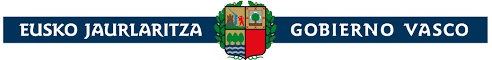 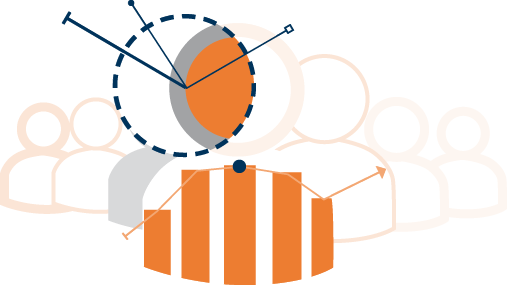 AURKEZPENATxosten honen LEHEN ZATIAN, Euskal Autonomia Erkidegoko Gizarte Ekonomiaren 2018ko ekitaldiko bi urteko estatistikatik lortutako emaitza nagusiak azaldu eta laburbiltzen dira, baita 2019ko ekitaldi ekonomikoari buruzko zifren aurrerapena ere.BIGARREN ZATIAN, zehaztasun handiagoz garatzen dira 2018ko eragiketaren Gizarte Ekonomian islatutako zifra absolutuak eta ebolutiboak, hauek Eranskin Estatistikoa osatzen duten taula eta grafikoen bidez zehazten dira.Eranskin honek, aurreko edizioen ildotik, 2018. urtean aztertutako parametro sozioekonomiko guztien egoera azaltzen du, baita 2016ko ekitaldiarekiko ebolucioa edo, hala badagokio, denbora-testuinguru zabalago batekiko konparazio ebolutiboa ere; kasu batzuetan, 1994. urtean hasitako estatistika-eragiketaren hasierara arteko analisia egiten duena.Emaitzen Txostena (I. atala), halaber, hamaika kapituluren inguruan egituratzen da. Kapitulu horiek bizi izandako errealitatea bi multzotan banatzen da, Gizarte Ekonomiaren forma klasikoak (GEFK): kooperatiba-sozietateak, lan-sozietate mugatuak eta lan-sozietate anonimoak; Gizarte Ekonomiako beste forma batzuk (GEBF), hauek dira: Fundazioak, onura publikoko elkarteak, laneratzeko enpresak, enplegu-zentro bereziak, nekazaritza-sozietateak; baita bien irakurketa erantsia ere (GEFK eta GEBF).Hamaika kapituluek errealitate ekonomiko, finantzario eta enpresa-kudeaketaren alderdi desberdinak aztertzen dituzte. Kapitulu horiek egungo euskal Gizarte Ekonomia deskribatzen eta ezaugarritzen dute, eta euskal ekonomia osoaren testuinguruan kokatzen dute. Zehazki, azterketa horrek ikuspegi sozioekonomiko hertsiki bat jasotzen du, egungo zifren eta bizitako bilakaeraren berri ematen duena, honako parametro hauetan: enplegua, fakturazio-zifrak, lortutako emaitzak edo EAEko Gizarte Ekonomia osatzen duen enpresa-sareak 2018ko ekitaldian sortutako BEGd.Izaera sozioekonomikoko zifren azterketa kuantitatibo eta ebolutiboa osatzeko, ikuspegi kualitatiboagoak sartzen dira, egungo euskal gizartean ikusgarritasun eta esanahi handiagoa hartzen dutenak; elementu berriak daude lotuta enpresen arteko berdintasun- eta kontziliazio-neurrien integrazioarekin, enpresen arteko lankidetza-harremanei emandako garrantziarekin, erakunde bateko soldata-banden artean dauden aldeekin, lan-giroarekin, berrikuntza-mailarekin edo Gizarte Ekonomiak euskal gizartearen artean betetzen duen rolaren balorazioarekin.Hamaika kapitulu horietan, jarraian laburbiltzen diren edukiak jorratzen dira: 1.- Gizarte-ekonomiaren magnitude sozioekonomiko nagusien bilakaera eta egoera 2016 - 2018 (GEFK): txostenaren kapitulu nagusia eta zabalena da; lehen kapitulu honetan enpleguaren bilakaera jasotzen da zifretan, sektore-, lurralde- eta eskualde-irakurketa batetik, forma juridikoaren, kontratu-harreman motaren eta enpresa-dimentsioaren arabera, bestetik. Horrez gain, hainbat parametro ekonomikoren bilakaeraren analisia ere jasotzen du, hala nola fakturazioa, BEGd-a, esportazioak, inbertsio-ahalegina edo GEFKak osatzen dituzten enpresa-sarearen ustiapen-kontuen xehetasuna. 2018ko edizio honetan, halaber, parametro berri bat txertatu da, kooperatiben kasuan mozkinen itzuleran eta lan-sozietateen kasuan dibidenduetan gauzatzen den emaitzen gaineko ehunekoari lotuta. Aipatzekoa da aldagai horietako asko Gizarte Ekonomiaren bilakaeraren eta bilakaeraren testuinguruan kokatzen direla, 2016 - 2018 biurteko honetan bertan.2.- 2019ko zifra sozioekonomiko handien aurrerapena (GEFK): bigarren kapitulu honek 2019ko ekitaldian gizarte-ekonomian espero den bilakaera aurreratzen du, enpleguari eta gizarte-ekonomiako enpresek 2018. urtearekin alderatuta lortutako fakturazioari dagokienez; azterketa hori, halaber, enpresen lurralde historikoa, forma juridikoa eta jarduera ekonomikoaren sektorea kontuan hartuta egiten da.3.- Gizarte-ekonomiako enpresek gizarte-ekonomiako (GEFK) kudeaketa-organoetan duten kanpoko gizarte-pertzepzioa, erakunde-lana eta barne-partaidetza balioestea: enpresen pertzepzioa gizarte-ekonomiak euskal gizartean duen rolaren balioespenaren aurrean kokatzen du, bai eta erakunde-lanaren aurrean duten posizionamendua ere, lankidetza- eta lan-ehunaren ikusgarritasun handiagoa ahalbidetzeko.4.- Genero-berdintasuna eta kontziliazio-neurriak Gizarte Ekonomian (GEFK): genero-ikuspegia 2016ko edizioan sartu zen, eta EAEko biztanle landunen artean duen pisuari dagokionez emakumeen enpleguak gizarte-ekonomian duen ordezkaritza jartzen du zifretan; gainera, berdintasun-planek eta erakundeetan lana eta familia bateratzera bideratutako neurri zehatzen aplikazioak duten txertatze-maila ere islatzen du.5.- Soldata-tarteak eta lan-giroa (GEFK): kapitulu berri bat da, 2018ko edizioan integratua, gizarte-ekonomiako enpresetako lanpostuen arteko soldata-tarteen banaketaren berri ematen duena, eta langileen barne-gogobetetzearen neurketa- eta balorazio-maila kokatzen duena.6.- Talentuaren kudeaketa enpresan (GEFK): gaur egun, giza talentua atzemateari eta atxikitzeari buruzko kezka kokatzen du, baita euskal gizarte-ekonomia osatzen duten erakundeek etorkizun hurbilean giza talentua kudeatzeari buruzkoa ere.7- Enpresa-kudeaketarako tresnak (GEFK). Tresna horiek, aurreko edizioetan bezala, enpresetan antolamendu-plan eta -erregelamenduen txertatze-maila kontatzen dute, enpresa-dimentsioaren arabera, baita horien ingurumen-inpaktua mugatzera bideratutako ekintzak ere. Kapitulu honek jarraipena ematen dio 2016ko edizioan hasitako azterketari. Bertan, honako hiru tresna hauek sartu ziren: kode etikoak, gizarte-erantzukizun korporatiboari buruzko txostenak eta berdintasun-planak.8.- Enpresen arteko lankidetza (GEFK). Kapitulu honetan, orain arte gauzatutako enpresen arteko harremanen eta aliantzen tipologia nagusiak azaltzen dira, bai eta enpresek gaur egun eta etorkizunean emandako garrantzi-maila ere.9.- Berrikuntzaren jarduerak eta inpaktua (GEFK): produktua edo/eta prozesua berritzeko jarduerak egiten dituzten enpresen kolektiboaren pisua, Oslo eskuliburuan jasotzen den bezala, eta EAEko egoerarekin alderatuta; era berean, berrikuntzak enplegu osoan eta enplegu kualifikatuan duen eragina azaltzen du.10.- 2018ko Gizarte Ekonomiaren Beste Forma batzuk (GEBFak): 2018. urterako zifra sozioekonomiko nagusiak aurkezten ditu, fundazioek, onura publikoko elkarteek, laneratzeko enpresek, enplegu-zentro bereziek, eraldaketarako nekazaritza-sozietateek, arrantzaleen kofradiek eta borondatezko gizarte-aurreikuspeneko erakundeek osatutako hirugarren sektore askotariko eta heterogeneo horrenak.11.- 2018ko GEFK eta GEBFen irakurketa erantsia: analisiaren amaieran, parametro sozioekonomiko agregatu nagusiak aurkezten dira, bikoiztasunik gabe, GEFKen eta GEBFen ordaindutako enpleguaren, fakturazioaren, soldata-masaren eta BEGd-aren zifra handiei eta 2016 - 2018 biurtekoan bizitako dinamikari lotuta.I. ATALA: EMAITZA NAGUSIAK	GIZARTE EKONOMIAREN MAGNITUDE SOZIOEKO-NOMIKO NAGUSIEN BILAKAERA ETA EGOERA 2016 – 2018 (GEFK)Euskal gizarte-ekonomiako enpleguak hazkunde handia izan du 2016 eta 2018 biurtekoan; %6,3ko hazkunde adierazgarria izan du, eta aurreko biurtekoan hasitako suspertze-ziklo hori sendotu eta "amaitu" du, eta honako balio hauek lortzen lagundu du:2008ko finantza-krisia hasi zenetik suntsitutako enpleguaren %75 berreskuratzea (EAEko lan-merkatu osoan %52 berreskuratu da).EAEko biztanleria landunarekiko posizioak hobetzeaEAEko gizarte-enpleguak izandako hazkunde positiboak (+%6,3) -2008an hasitako beherazko aldi luze batean, non 8.000 enplegu urtekotu baino gehiago galdu ziren-, 2014-2016 biurtekoan hasitako errekuperazio bidea finkatzera eta zihurrenik, COVID-19ko testuinguru batean, joera hau, non 2014tik, 6.000 lanpostu garbi urtekotu direneko joera,amaitzera dator.Bilakaera positibo hori, gainera, hauxe da:EAEko gizarte-ekonomian bertan 2014ko eta 2016ko biurtekoan hasitako hazkundea baino sendoagoa (+%4,5).EAEko ekonomia osoko biztanleria landunaren hazkunde positiboa (+%3,5) baino dinamikoagoa; Horrek, azken bi biurteko hauetan, euskal gizarte-ekonomian finantza-krisia hasi zenetik suntsitutako enpleguaren berreskuratze-tasa (%75) EAEko lan-merkatu osoan erregistratutakoa (%52) baino handiagoa izatea eragin du.GIZARTE EKONOMIAREN ALORREKO ENPLEGUAREN BILAKAERA EAEn 1994-2018Gauzak horrela, euskal gizarte-ekonomiak urteko 60.609 lanpostu sortu ditu 2018an; enplegu-bolumenak pisu erlatiboa irabazi du euskal biztanleria landunaren gainean (%6,5), eta 2008ko "krisi aurreko" urteetako egoerara itzuli gaitu.Izan ere, partaidetza-maila hori, %6,5ekoa, ez da iristen 2002 eta 2006 artean erregistratutakoetara, %6,6 eta %6,8ko maximo historikoetara, baina azken lau urteetan markatutako ordezkaritza-mailarik txikienak gainditzen ditu (%6,1 2014an, %6,2 2012an eta %6,3 2008, 2010 eta 2016an).GIZARTE EKONOMIAREN ENPLEGUAK EAEko EKONOMIAN DUEN PISU ERLATIBOAREN BILAKAERA 1994-2018 (% EAEko enpleguen kopuru osoarekiko).Lau sektore-jarduera handiek (lehen sektorea, eraikuntza, industria eta zerbitzuak) 2016-2018 biurteko honetan enpleguari eusten eta hazten lagundu badute ere, ekarpen hori desberdina izan da intentsitateari dagokionez; gainera, enpleguaren bilakaerak ez du isla bera izan hiru lurraldeetan, ezta hiru forma juridikoetan ere (kooperatibak, L.S.Mak eta L.S.Ak), eta, aldi berean, askotariko jokabideak izan ditu kontratazio-mota edo enpresa-tamaina kontuan hartuta.Ikuspegi horretan, jarraian, zehatzago azaltzen da euskal gizarte-ekonomiaren enpleguan 2016 - 2018 biurtekoan bizitako dinamika ebolutiboa, bost irakurketa hauei erreparatuz:a) 	Irakurketa sektoriala: industria-sektoreari eta zerbitzuen sektoreari begiratzen dion irakurketab) 	Lurralde- eta eskualde-irakurketa: 3 lurralde historiko eta 11 enplegu-arlo.c) 	Forma juridikoaren araberako irakurketa: Kooperatibak, L.S.Mak eta L.S.Akd) 	Irakurketa, kontratazio-motaren arabera: sozietate-kolektiboa vs soldatapeko kolektiboa (finkoa eta behin-behinekoa)e) 	Enpresa-tamainaren araberako irakurketa: gehienez ere 7 enplegu-estratu bereizten dira.IRAKURKETA SEKTORIALAEAEKO GIZARTE JARDUERA EKONOMIKOAREN LAU SEKTORE NAGUSIEK ENPLEGU GARBIA BATU DUTE 2016-2018 BIURTEKOAN.Industriak aurreko biurtekoan hasitako bultzadari eustea lortu du, %6,1eko hazkundearekin. 2018an, 26.779 industria-enplegu urtekotu ziren guztira (gizarte-ekonomiako enpleguaren %44,2a).Testuinguru positibo horretan, nabarmentzekoa da zerbitzuen sektoreak dinamismo handiagoa izan duela;Lehenik, enplegua berreskuratzeko bideari ekin zion, aurreko biurtekoetan %3,7 eta %3,3 hazi zirelako.Ibilbide positibo hori %5,8ko hazkunde-tasara igotzea lortu zuen, eta 2018an, guztira, hirugarren sektoreko 31.697 lanpostu urtekotu ziren (%52,3 gizarte-ekonomiako enpleguaren guztizkoaren gainean).GIZARTE EKONOMIAREN ALORREKO ENPLEGUAREN ARLOZ ARLOKO BANAKETA 2016 - 2018(zifra absolutuak eta % bertikalak)GIZARTE EKONOMIAREN INDUSTRIA ENPLEGUAREN ETA HIRUGARREN SEKTOREKO ENPLEGUAREN BILAKAERA (Hazkunde-tasak 2014-2016 eta 2016-2018 biurtekoetan)a.1.- ZERBITZU SEKTOREAEuskal ekonomiaren tertziarizazioaren ondorioz (duela hamarkada bat baino gehiago hasi zen prozesua), 2018an berriz ere zerbitzuen sektorea da enplegu-bolumen handiena biltzen duen jarduera ekonomikoa; guztira, urteko 31.697 lanpostu dira, euskal gizarte-ekonomiako enpleguaren %52,3a eta neurri handi batean merkataritzaren jarduera-adarrekin (9.547 enplegu) eta hezkuntza-esparruarekin (9.180 enplegu) lotzen dira.Hirugarren sektoreko enpleguaren bilakaera positiboa eta susperraldia 2012-2014 biurtekoan hasi zen, %3,7ko hazkundearekin, eta 2014-2016 aldian, berriz, %3,3ko antzeko tasarekin.Ildo horretan, 2016-2018 biurteko honek bilakaera positibo hori berresten du, %5,8ko hazkunde-erritmoa handiagoaren bidez, urteko 1.724 enplegu tertziario garbi sortzen lagundu baitu; goranzko bilakaera hori industriak markatutako hazkunde handira hurbiltzen da (%6,1) eta, aldi berean, 2008ko krisiaren aurretik zerbitzuen sektorean izandako hazkunde-tasa onak gainditzen ditu (%5,5 2006tik 2008ra).a.2.- INDUSTRIA SEKTOREAIndustria-sektoreak gora egin du 2016-2018 biurtekoan, %6,1; beraz, urteko 1.539 lanpostu irabazi ditu. Hazkunde hori fakturazio aldeko testuinguru batean gertatu da, eta industria-salmentak %11,2 igo dira bi urte horietan, 5.000 milioi euro inguruko bolumenera iritsi arte.Hala, industriak eutsi egin dio 2014-2016 biurtekoan markatutako inflexio-puntu positiboa gainditzeko eta jarraipena emateko erronkari, %6,0ko hazkundearekin; porrot positiboa izan da, industria-enpleguaren etengabeko galeraren hamarkada baten ondoren. Ildo horretan, azken bi biurteko positibo horietan, industriak 3.000 lanpostu garbi inguru lortu ditu.2018an, gizarte-ekonomiaren industriak urteko 26.779 lanpostu sortu zituen, eta horietatik %70 baino zertxobait gehiago metalurgiarekin, makina-erremintarekin edota ekipo mekanikoaren fabrikazioarekin lotzen dira (18.796 lanpostu urteko).Enpleguaren zifra horrek, 2006ko 32.350 industria-enpleguetatik urrun geratuta ere, eta ekonomia pixkanaka tertziarizatzen ari den testuinguruan, sektore horren pisu espezifiko berezia adierazten du, eta euskal gizarte-ekonomiaren ezaugarri historikoen industria-izaerari eusten dio.Izan ere, industria-sektoreak EAEko gizarte-ekonomian duen ordezkagarritasuna (%44,2) bikoiztu egiten du sektore horrek EAEko biztanleria osoarekiko duen enpleguaren batez besteko adierazgarritasuna (%22); gainera, euskal kooperatiben eta lan-sozietateen industria-enpleguak EAEko enpresa-geografia osoko industria-enpleguaren %13 hartzen du (zerbitzuen sektorean %4,7 eta gizarte-ekonomia globalean %6,5).Bestalde, hirugarren sektoreko enpleguak euskal enplegu kooperatibo eta laboralean duen adierazgarritasuna (%52,3) ez dator bat, funtsean, zerbitzuen sektoreak euskal lan-merkatu osoan duen protagonismoarekin (%71,5).ENPLEGUAREN ARLOZ ARLOKO BANAKETAREN KONPARAKETA, EAEko EKONOMIAN ETA GIZARTE EKONOMIAN 2018(% bertikalak, eremu bakoitzeko enplegu osoari dagokionez)Oharra: Konparazio datuak Biztanleria Jardueraren Arabera sailkatzeko inkestatik (BJA) hartutakoak dira. Eustat 2018. urteko okupazioaren batez bestekoaa.3.- GAINERAKO SEKTOREAKEraikuntzaren sektoreak profil zikliko nabarmena du, eta, testuinguru positibo horretan, %20ko hazkunde handia izan du. Beraz, 2018an, 1.944 enplegu urtekotu ziren guztira. Lehen sektorean, enplegu-zifra askoz apalagoak daude, eta 2018an, guztira, urteko 190 lanpostu daude, %2,2 hazi ondoren.LURRALDE- ETA ESKUALDE-IRAKURKETAGipuzkoako (% 9,4) eta Bizkaiko (% 3,8) lurralde historikoek aurreko biurtekoan irekitako dinamika positiboa indartzen jarraitzen dute.Bestalde, Arabako lurraldeak aurreko biurtekoaren antzeko enplegu-zifrak eman ditu.Eskualdeka, Debagoienak izan du hazkunderik handiena (%10,5), eta 2018an eskualdeko enpleguaren %48,5era iritsi da. Ildo horretan, nabarmentzekoak dira Gipuzkoako Tolosa eskualdean - Goierri (%11,9), Durangaldea (%11,2) eta Bizkaia Kosta (%8,4).Gipuzkoak du lurralde hazkunde-tasarik handiena (%9,4), EAEko gizarte-ekonomiako enpleguen %53,3 ingururekin (urteko 32.303 lanpostu, Gipuzkoako biztanleria landunaren %10,4a). Bilakaera positibo horrek aurreko biurtekoan Gipuzkoan izandako hazkunde nabarmena ere gainditzen du (+%6,6).Hala, Gipuzkoak, 2016-2018 biurteko honetan, 2.766 enplegu gehiago izan ditu; bultzada horri industria-ehunaren dinamismo handiak egin dio mesede, 1.438 lanpostu garbi batu baititu, baita zerbitzuen sektoreak ere, lurraldeari 1.145 lanpostu garbi gehitu baitizkio.Ildo horretan, industria-oinarriko gizarte-ekonomiak Gipuzkoan duen garrantzia azpimarratu behar da, honako alderdi hauetan:Gipuzkoako industriako gizarte-ekonomiak lurraldeko gizarte-enpleguaren %54a baino zertxobait gehiago biltzen du -lurralde horretan zerbitzuen sektoreak duen pisua %43koa baino gehiago izanik-.Gipuzkoako industria-okupazioaren %22 lurraldeko kooperatibetan eta/edo lan-sozietateetan erabiltzen da.Bizkaiak, berriz, 22.641 enplegu urtekotu zituen 2018an, eta Gipuzkoan ez bezala, hirugarren sektoreko izaera nabarmena du; hala, Bizkaiko zerbitzuen sektoreak enplegu sozialaren %63 biltzen du, eta industrian, berriz, %32,5a.Ildo horretan, hazkunde positiboak (+%3,8) Gipuzkoakoa baino eduki gehiago izan arren, hobetu egin du aurreko biurtekoan markatutako hazkunde-maila (+%2,3), eta 834 lanpostu garbi batzea ahalbidetzen duen lurralde-saldo positiboa adierazten du.Azkenik, Arabak bere okupazio-zifrari eutsi dio, eta guztira 5.665 lanpostu izan dira 2018an, ia egonkorra (-%0,2).GIZARTE EKONOMIAREN ENPLEGUEN LURRALDE BANAKETA 2016 y 2018(zifra absolutuak eta % bertikalak) (1) 	Zifra absolutuek erregistratutako hazkunde portzentuala Kooperatibei eta lan-sozietateei lotutako enpleguak biztanleria landunaren gainean duen garrantzi erlatiboak ere lurralde- eta eskualde-irakurketa merezi du.Alde horretatik:Gipuzkoaren kasuan, Gipuzkoako gizarte-ekonomia lurraldeko biztanleria landunaren %10,4 da; proportzio horrek gora egin du 2016ko %9,8arekiko, eta eskualdeari dagokionezDebagoienan %48,5era igo da eta Tolosan %12 inguru kokatu da.Debabarrenan %7,4ra jaitsi da eta Donostialdean %5,4ra jaitsi da.Bizkaian, 2016. urtearekin bat etorriz, Bizkaiko gizarte-ekonomiari lotutako enplegua lurralde-enpleguaren %4,7 da; eskualdeari dagokionez:Durangaldean %11,2 igo da, eta Bizkaia Kostan %8,4.Bilbon %3,2raino apaldu da, eta Ezkerraldean %2,6ko minimoa erregistratu du.Araban, gizarte enpleguak Arabako lan-merkatuan duen garrantzia 2016ko %4,2tik 2018ko %4ra jaitsi da; eskualdeka, Gasteiz herrigunearen (%4) eta Aiaraldearen (%3,8) arteko proportzioak antzekoak dira.GIZARTE-EKONOMIAKO ENPLEGUAK EAEKO EKONOMIAN DUEN PISU ERLATIBOA, LURRALDE HISTORIKOEN ETA ESKUALDEEN ARABERA 2018 (%, EAEko enplegu guztiarekiko)FORMA JURIDIKOAREN ARABERAKO IRAKURKETAKooperatibek, guztira 53.390 enplegu izanik, EAEko gizarte-ekonomiako enpleguaren %88a baino gehiago biltzen dute, eta, gainera, enplegu kooperatiboa da "gehien" hazten dena, zehazki, %7, lan-sozietate guztien artean erregistratutako %1,2ren aldean. Kooperatiba-enplegua %7ko erritmo nabarmenean hazi da 2016-2018 biurtekoan, eta tasa hori %9,6ra ere igo da Gipuzkoako industria-kooperatiben kasuan; gainera, aurreko biurtekoan (2014 eta 2016) izandako hazkunde positiboa (%5,4a) ere gainditu du.Hala, kooperatibek urteko 53.390 lanpostu dituzte, eta guztira 3.507 lanpostu garbi dituzte euskal gizarte-ekonomian; hau da, 2016 - 2018 biurtekoan sortutako enplegu garbiaren %98.Bide positibo horretan, nahiz eta zifra absolutuak askoz apalagoak izan, Lan Sozietate Anonimoak (LSA-ak) ere kokatzen dira, eta forma juridiko hori oso nabarmen ari da enpleguak galtzen. 2008ko krisia hasi zenetik, urte horretan LSA-ek 7.451 langile baitzituzten guztira; horrela, lehen aldiz, "lurzorua" ukitu ondoren agian, 181 enpleguko saldo positiboa adierazten dute 2016-2018 bitartean %6,4ko hazkundearekin.Aldiz, Lan Sozietate Mugatuek (L.S.M.), forma juridikoa enplegua berreskuratzen hasi zen 2012-2014 biurtekoan (+%6,8) eta 2014-2016 aldian goranzko joera horri eustea lortu bazuen ere (+%5,0), enpleguaren %2,3 galdu zuten 2016-2018 biurtekoan eta, ondorioz, 98 lanpostu galdu zituzten.2016-2018an GIZARTE EKONOMIAREN ALORREKO ENPLEGUEK IZANDAKO BILAKAERA, FORMA JURIDIKOAREN ARABERA.(zifra absolutuak eta % bertikalak) (1) 	Kopuru absolutuek erregistratutako hazkundea, ehunekoetan adierazitaKONTRATAZIO-MOTAREN ARABERAKO IRAKURKETASozietate-enplegua euskal gizarte-ekonomiaren berezitasunetako bat da. Zenbakitan, 2018an, euskal gizarte-ekonomiak 36.491 bazkide zituen guztira (bazkide kooperatibisten %90 inguru), eta horiek EAEko gizarte-ekonomiako enplegu osoaren %60,2 dira.Hala ere, sozietate-kolektiboak beheranzko joera argia erakusten du, soldatapekoak pisu handiagoa izatearen alde. Izan ere, 2016 - 2018 biurtekoan eta lehen aldiz, gizarte-ekonomiako bazkideen kopurua gelditu egin da (-%0,1 guztira; +%0,9 kooperatiben artean eta -%8 lan-sozietateen artean). Jaitsiera txiki hori aurreko biurtekoan aurreratu zen (2014 - 2016 biurtekoa), bilakaerak %0,3ko hazkunde lotsatia adierazten baitzuen.Horren ondorioz, sozietate-enpleguak pixkanaka behera egin du plantilla guztietan; hala, hamarkada batean, sozietate-enpleguak 7 puntu inguru galdu ditu (8 puntu inguru kooperatiben kasuan), eta 2008an %66,8ko pisua izatetik (%68,9raino kooperatiben kasuan) gaur egungo %60,2ko pisua izatera igaro da (Kooperatiben kasuan, %61,2).Lan-sozietateen kasuan, sozietate-kolektiboaren ordezkagarritasunaren beherakada, guztira 3.801 bazkide (2.518 bazkide LSMetan eta 1.283 bazkide LSA-tan), halaber, 6 puntu inguru jaitsi da azken hamarkadan, eta %58,4tik %52,7ra igaro da. Ildo horretan, adierazi behar da soldatapeko enplegu finkoak (1.368 enplegu) sozietate-enpleguen kopurua (1.283 bazkide) gainditzen duela 2018an.Bestalde, soldatapeko enpleguak %18 inguruko hazkunde bizkorra izan du, eta 2018an urteko 24.118 soldatapeko lanpostu izan dira guztira (12.808 finkoak eta 11.310 behin-behinekoak); hazkunde horrek jarraitutasuna ematen dio 2012-2014 aldian hasitako joerari (+%9,6) eta 2014 eta 2016 artean are martxa handiagoari ekin zionari (+%12,8).Gainera, soldatapeko kolektibo finkoaren hazkundea %20,3ra igo da 2016 eta 2018 artean.Bestalde, behin-behineko soldatapekoak %15 hazi dira. Kooperatiben artean (20.700 soldatapeko), enplegu finkoaren (+%18) eta behin-behinekoaren (+%19) hazkundea homogeneoagoa da, eta zifra absolutuetan ia parekoa (10.382 soldatapeko finko eta 10.318 behin-behineko soldatapeko), nahiz eta hazkundea zertxobait handiagoa izan aldi baterako langileen artean.ENPLEGU BANAKETA FORMA JURIDIKOAREN ETA KONTRATU MOTAREN ARABERA EAEko GIZARTE EKONOMIAN 2006 – 2018 (zifra absolutuak)ENPRESA-TAMAINAREN ARABERAKO IRAKURKETAEAEko gizarte-ekonomian enpleguaren sustapena, neurri handi batean, enpresa handienetan oinarritzen da (500 enplegu baino gehiago). Enpresa horien enplegua %14 inguru eta urteko 3.000 enplegu garbi baino gehiago hazten da; hain zuzen ere, 2016. eta 2018. urteetan sortutako enplegu garbiaren hazkundearen %84 dira.Dimentsio handieneko enpresa-ehunak (+ 500 enplegu), establezimenduen %17 baino gutxiagorekin, gizarte-ekonomiako enpleguaren %41 inguru biltzen du.Enpresa handiak plantillak %13,9 handitzea lortu zuen 2016 eta 2018 artean; hala, indartu egin zen aurreko biurtekoan (2016) hasitako goranzko joera (+%5,5), eta, horrela, aurreko urteetan galtzen ziren enplegu-zifrak berreskuratu ziren - 2012 eta 2014 artean, 500 lanpostu baino gehiago zituzten enpresek beren okupazioaren %4,8 galtzen zuten-.Hori guztia enpresa-testuinguru positiboan, establezimenduen kopurua % 5 hazi baita (joan den 2014ko biurtekoan -%3,0 izan zen - 2016an). Kooperatiben establezimenduak %7 hazi dira. Aldiz, lan-establezimenduen kopuruak %8,5 egin du behera. Ildo horretan, 51 eta 200 enplegu bitarteko enpresa ertainek ere gora egin dute enplegu-zifretan (+%8,1), egonkortutako establezimendu-parkeko agertoki batean (%2 baino ez da hazi); guztira, 1.021 enplegu garbi berri daude.Bestalde, 5 enplegu baino gutxiago dituzten mikroenpresak, enpresa-establezimenduen %43 (1.225, 2018an), euskal gizarte-ekonomiako enpleguen %7,2 baino ez dira; bilakaerari dagokionez, mikroenpresa horiek gora egin dute establezimenduen kopuruan azken urteetan (2014-2016: +%14,5 eta 2016-2018: +%13,4), eta biurteko honetan, lehen aldiz hazi dira azken urteotan. %4,7; hori bai, iraganean markatutako -%0,4ko bilakaera hobetuzENPLEGU KOPURUAREN BILAKAERA GIZARTE EKONOMIAKO ENPRESEN TAMAINAREN ARABERA 2016-2018 (zifra absolutuak eta %)KOOPERATIBA ESTABLEZIMENDU KOPURUARN BILAKAERA TAMAINAREN ARABERA 2016-2018(zifra absolutuak eta %)LAN-ESTABLEZIMENDUEN KOPURUAREN BILAKAERA, DIMENTSIOAREN ARABERA 2016-2018 (zifra absolutuak eta %)Joan den 2014-2016 biurtekoan hasitako susperraldi ekonomikoaren finkapena, enpleguaren %6,3ko hazkunde globalean eta establezimenduen parkearen %3,2ko hazkundean islatzen dena, neurri handi batean, salmentetan 2016 eta 2018. urteen artean izandako igoera garrantzitsuari esker gertatu da, %9 ingurukoa, eta fakturazio-mailak, termino nominaletan, 2010etik hurbil kokatu dira.Euskal gizarte-ekonomiak 3.337 establezimendu zituen 2018an. Zifra horrek maximo berri bat markatzen du 1994an hasitako seriean, %3,2ko hazkunde-tasatik eratorritakoa; hazkunde-tasa horrek, aldi berean, aurreko biurtekoan baino %2,1 handiagoa da.Zifra absolutuetan, bilakaera positibo horrek 144 establezimenduko saldo positiboa utzi du, aurreko biurtekoko saldo positiboa bikoizten duena (66 establezimendu).GIZARTE EKONOMIAREN ALORREKO ESTABLEZIMENDUEN BILAKAERA 1994-2018Enpresa-parkearen eta gizarte-ekonomiako enpleguen hazkundearen atzean salmenten %8,8ko aurrerapen sendoa dago, aurreko biurtekoan islatutako %1,4ko hazkunde ahularen aldean. Hala, 2018an, euskal gizarte-ekonomiaren fakturazio-bolumena 8.500 milioi euro ingurukoa da; maila hori 2006ko mailara (9.500 milioi euro) edo 2008ko mailara (9.700 milioi euro) iristen ez bada ere, duela 5 urteko fakturazio-mailara itzultzen gaitu.Gainera, salmenten gehikuntza nominala sektore guztietara iristen den errealitatea da, nabarmen industrian (%12,7ko hazkundea, aurreko biurtekoan (2014 - 2016) %5,2 baino handiagoa) eta zerbitzuen sektorean; azken sektore horretan, aurreko biurtekoan fakturatutako euroak %3,7 murriztu ziren, baina 2016 eta 2018 artean %3,3 hazi zen.Halaber, eraikuntzak, enpleguan bultzada handia bizi duen sektoreak eta aurreko biurtekoan %12 hazi zen negozio-bolumenak, jarduera handitzen jarraitzen du, 2016 eta 2018 artean %9,2ko erritmoan.EAEKO FAKTURAZIO NOMINALAREN BILAKAERA GIZARTE EKONOMIAN 2006-2018(MILA EUROTAN)EAEko gizarte-ekonomiaren kontuek 416 milioi euroko mozkinak izan dituzte 2018ko ekitaldian (213 milioi euro, 500 enplegutik gorako enpresei lotuta). Mozkin horiek 2016an lortutakoak (507 milioi euro) baino txikiagoak izan arren, emaitza nominal-mailak "prekrisian" daude.EAEko gizarte-ekonomiak atzean utzi ditu 90 - 100 milioi eurotik beherako emaitzak, eta bere emaitza-kontua finkatu du; gainera, emaitza positiboak izan ditu jarduera-sektore guztietan.Aurreko biurtekoan izandako emaitzetan izandako "leherketaren" ondoren (lortutako irabaziak bost aldiz biderkatu ziren), 2018ko edizio honetan, enpresek emaitza on horiei eustea lortu dute.Industriaren sektorean, errealitate hori 207 milioi euroko mozkinetan gauzatzen da (2016an baino 60 milioi gutxiago), eta hirugarren sektorean 192 milioi euroko irabazietan (2016an baino 30 milioi gutxiago). Bestalde, eraikuntzak 14,5 milioi euroko emaitza positiboak lortu ditu, eta lehen sektoreak milioi bat euro.GIZARTE EKONOMIAREN EMAITZA EKONOMIKOEN (MOZKINAK) ETA CASH FLOWaren BILAKAERA 2002-2018 (zifra absolutuak euro kopurua, milakoan)Emaitzen azterketaren ildotik, esan behar da 2018an mozkinen %3,5a banatzen zela oro har.Banaketa hori, forma juridikoaren eta jarduera-sektorearen arabera, honela kuantifikatzen da:Kooperatiben kasuan, ratio hori %4,4ko itzulera kooperatiboan zehazten da; L.S.A eta L.S.M enpresen artean, dibidenduen banaketa-ratioa %2,6koa eta %1,2koa da, hurrenez hurren.Sektoreka, industriaren kasuan, emaitzen banaketa-ratio hori %5,6koa da, eta %2,8koa zerbitzuen sektorean.EMAITZA EKONOMIKOEN BANAKETA-EHUNEKOA (MOZKINAK)FORMA JURIDIKOAREN ETA JARDUERA-SEKTOREAREN ARABERA 2018 (%)Cash flow-aren maila %6,3 hazi da 2016. urtearekin alderatuta, eta 2018an 1.000 milioi eurotik gorakoa izan da. Aurrerapen hori cash flow tertziarioan %16 inguruko hazkundea egotearekin lotzen da; izan ere, kutxa-fluxuen maila zerbitzuen sektorean handiagoa da edizio honetan cash flow industriala baino (506 eta 489 milioi euro, hurrenez hurren).Balio Erantsi Gordinak aurreko biurtekoan markatutako hazkunde-erritmoak murrizten baditu ere, goranzko joerari eusten dio (+%3,6 2016-2018 aldian eta +%11,3 2014-2016 aldian), eta 3.000 milioi euro baino gehiago lortu ditu 2018an.2018ko ekitaldian sortutako 3.000 milioi euro horietatik, BEGd-aren %90 inguru kooperatiba-ehunetik eratortzen da; sektoreka, BEGd hori industrian oinarritzen da neurri handi batean (%53), eta ondoren zerbitzuen sektorean (%45).BEGaren ARLOZ ARLOKO HAZKUNDEA 2016-2018 epean (ohiko prezioak eta %)Alde horretatik, nabarmentzekoa da industriako BEGd-aren dinamismoa, %6,6 hazi baita - Enpleguaren hazkundearekin bat etorriz: %6,1 -. Hazkunde "ia egokitu" horren ondorioz, 2018an industrian ageriko produktibitatea 59.334 eurokoa da enpleguko, 2016koaren antzekoa (+%0,5). Aldi horretan, EAEko industria-sektorearen itxurazko produktibitatea %2,3 hazi zen, eta 2018an 73.100 euroko maila ezarri zen enplegu bakoitzeko.Aitzitik, zerbitzuen sektoreak, aurreko biurtekoan %10eko erritmo bizian hazi ondoren, egonkortu egin du 2018an sortutako BEGd-maila (-%0,2); edizio honetan, BEGd-ari eustearekin batera, hirugarren sektoreko enpleguaren hazkunde egiaztatua doa (+%5,8), eta horrek zerbitzuen sektoreko itxurazko produktibitatea %6tik gertu jaistea eragin du, batez beste 42.505 euro enplegu bakoitzeko (2.500 euro enplegu bakoitzeko, 2016an baino gutxiago).Hala, oro har, Gizarte Ekonomiaren itxurazko produktibitateak %2,5 egin du behera, eta 49.774 euroko batez besteko ratioan dago enplegu bakoitzeko (2016an baino 1.300 euro gutxiago enplegu bakoitzeko).GIZARTE EKONOMIAREN ALORREKO SELTOREEN PRODUKTIBITATE ANTZEMANGARRIAREN BILAKAERA 2016-2018. (BEG euroak/enplegatua. Ohiko prezioak)Gizarte-ekonomian islatutako martxa onak euskal ekonomia osoan ere izan du isla. Alde horretatik, biztanleria landunaren hazkundea txikiagoa zen gizarte-ekonomiatik markatutako bilakaera positiboa baino (+%3,5 vs. %6,3), EAEko Barne Produktu Gordinak prezio korronteetan (+%7,8) 2016ko - 2018ko biurteko honetan - Gizarte-ekonomiatik bideratutako martxa gainditzen du (+%3,6).Ondorioz, ekonomia sozialak euskal ekonomia osoari egiten dion ekarpena %4,6tik %4,4ra jaitsiko litzateke; beherakada hori, gainera, errepikatu egiten da industrian (%9,7tik %9,5era) eta zerbitzuen sektorean (%3,1etik %2,8ra).GIZARTE EKONOMIAREN PARTE HARTZEA ARLOZ ARLOKO BARNE PRODUKTU GORDINEAN.  2016-2018ko KONPARAZIOZKO ERREFERENTZIAEustat Konparaziorako iturria: Kontu Ekonomikoak, 2018 Eustat2016 eta 2018 arteko esportazioak salmentak oro har baino zertxobait gehiago hazi dira (%10,6 eta %8,8, hurrenez hurren), eta, gainera, aurreko biurtekoan baino erritmo bizkorragoan egin dute gora (+%3,5).Nolanahi ere, testuinguruan kokatu behar da euskal esportazioak, oro har, %18ko tasa nabarmenean hazi zirela aldi horretan bertan, nahiz eta horiek %3 inguruko inboluzioa izan zuten aurreko 2014-2016 aldian.2018an, nazioarteko merkatuetara gero eta irekiago eta salmenta-bolumenaren hazkundeko testuinguruan, euskal gizarte-ekonomiak 3.037 milioi euroko ondasunak eta zerbitzuak esportatzen ditu.Gure mugetatik kanpo fakturatutako euroen bolumen hori euskal gizarte-ekonomiaren fakturazio osoaren %36 inguru da 2018an, eta proportzio hori, era berean, kasu honetanDebagoiena eta Tolosa eskualdeetatik Goierri %58 eta %56ra igotzen da, hurrenez hurren.Industriakoak fakturatutako euro guztien %60,4 dira.KANPOKO MERKATUETARAKO IREKITZE MAILAREN BILAKAERA (esportazioen bolumena fakturazio osoaren gainean) 1994-2018Esportazio horiek, aldi berean, enpresa-sare esportatzaileari lotutako fakturazioaren %57 inguru osatzen dute; enpresa-ehun horrek, kanpoko salmentak handitzeaz gain, Estatuko merkatuan fakturazio-zifra %14 inguru igotzea lortu du.Hala, aurreko biurtekoan gertatzen zenaren ildotik, enpresa esportatzaileek, etxeko merkatuan enpresa ez-esportatzaileek baino euro gehiago fakturatzeaz gain, barne-salmentak azken horiek baino proportzio handiagoan igotzen dituzte (+%13,6 vs. +%5,1 enpresa ez-esportatzaileen artean). Errealitate horrek agerian uzten du gure mugen barruan eta kanpoan lehiakortasun handiagoa dutela beren salmentak nazioartekotu dituzten enpresek.BARNE SALMENTA VS. KANPO SALMENTA BILAKAERA 2016-2018Europako salmentak, guztira 1.900 milioi euro, esportazioen zatirik handiena dira (%63,1); gainera, erkidego barruko salmenta horiek indarra hartzen ari dira 2016-2018 urte arteko biurtekoan, %10,2ko hazkundearekin; dinamismo horrek behera egin du.AEBetako merkatutik gertu dago, azken urteotan hazkunde-erritmo handiena izan duen merkatua (+%11,9).Azken urteetan erregistratutako hazkunde handienak gainditzen dituena (2012-2014: +%6,7; 2014-2016: +%2,7).Europako esportazioen atzetik, bigarren mailako merkatuak daude fakturatutako euroen bolumenari dagokionez:Asiako merkatua, esportazioen %13,8 hartzen duena; aipatzekoa da biurteko honetan helmuga hori hazi egiten dela, urte luzez atzera egin ondoren, %8,5.AEBk goranzko merkatua (+%12 azken bi biurtekoetan) eta Erdialdeko Amerika eta Hego Amerika (helmuga %9 inguru hazi da azken bi biurtekoetan), antzeko garrantzi erlatiboa dute:%8,3.ESPORTAZIOEN BOLUMENA, ZONAREN ETA BILAKAERAREN ARABERA. 2012, 2014, 2016 eta 2018Azkenik, adierazi behar da enpresa-sare esportatzaileak lotura estua duelaIndustria-sektorea, esportazioen %98,6 sektore horrekin lotzen baita.Kooperatibak, esportazioen %93,6 biltzen dutenakEsportazioen %90,4 biltzen dituzten enpresa handiagoak (+100 enplegu).Aurreko biurtekoan lortutako finantza-sendotasunaren jarraipena, apur bat "beheratua" bada ere; eta inbertsioen moderazioa (-%3,3), aurreko biurtekoan izandako gorakadaren ondoren (+%22,4).Gizarte-ekonomiaren funts propioen maila 5.495 milioi eurokoa da; maila hori, 2016. urtearekin alderatuta,%5,4 murriztu da; industria-baliabide propioen artean %13 inguru murriztu delako.Bestalde, zerbitzuen sektoreak, gizarte-ekonomiako funts propioen %58 baino gehiago biltzen baititu, eutsi egin die 2016ko mailei, eta pixka bat igo egin dira (+%0,5).Nolanahi ere, funts propioen gaineko batez besteko errentagarritasunak, ehuneko puntu bat murriztu arren, %7,6ko kaudimen maila mantentzen du, eta ratio hori %9,7ra igotzen da industriaren kasuan. Ildo horretan, industriako finantza-ratioek zorpetzeari (1,7) eta bermeari (1,6) dagokienez aldeko panorama marrazten dute.Hirugarren sektoreko sektore kooperatibo handienak (200 enplegu baino gehiago), berriz, zorpetze-maila handiak ditu, eta ratioak 4 eta 6 artekoak dira.GIZARTE EKONOMIAREN FUNTS PROPIOEN ARLOZ ARLOKO BANAKETA 2016 eta 2018 (zifra absolutuak euro kopurua milakoan, %bertikalak)GIZARTE EKONOMIAREN FUNTS PROPIOEN ARLOZ ARLOKO BANAKETA. FUNTS PROPIOEN GAINEKO ERRENTAGARRITASUNARI BURUZKO ERREFERENTZIA (zifra absolutuak euro -kopurua milakoan) 2018 (1)  Eraikuntza barneBestalde, inbertsio-ahalegina esanguratsua izan da 2018an; izan ere, 306,4 milioi euroko inbertsioa egin zen 2017tik 2018ra bitartean:236,5 milioi ibilgetu materialean eta 69,9 milioi ibilgetu ukiezinean209,7 milioiko inbertsioa industria-sektorean eta 81,8koa zerbitzuen sektoreanIndustria-sektoreko inbertsio-dinamika %5,1 murriztu bada ere (210 milioi euro inguru inbertitu ziren 2017 eta 2018 artean), garrantzitsua da, eta aurreko biurtekoan izandako gorakada nabarmenari eutsi dio; izan ere, aurreko biurtekoan inbertsioak %41 inguru hazi ziren.Zerbitzuen sektoreak, aldiz, beheranzko joera erakusten du, 2013-2014 aldian 100 milioi euroko inbertsio-mailatik 2015-2016 aldian 92 milioi eurora igaro baita, eta 2017 - 2018 aldian 82 milioi eurotik beherako mailara.GIZARTE EKONOMIAREN INBERTSIOEN ARLOZ ARLOKO BANAKETA (Materiala + Immateriala)  2016 eta 2018 (zifra absolutuak eta % bertikalak)II.- 	ZIFRA SOZIOEKONOMIKO HANDIEN AURRERAPENA 2019an (GEFK)2019an, gizarte-ekonomiak bere salmenten hazkundea moteldu zuen (+%2,7) eta bere plantillen maila mantentzen du (-%0,45), enplegua berreskuratzeko prozesu bati amaiera emanez. Prozesu hori oso konprometituta egongo da 2020ko ekitaldian zehar.2019ko ekitaldirako aurreikuspenaren arabera, urteko 60.337 lanpostu egongo lirateke guztira; zifra hori, gizarte-okupazioan bi biurteko jarraian hazi ondoren (2014-2016: +%4,5 eta 2016-2018: +%6,3), 270 lanpostu garbi gutxiago egongo lirateke (-%0,45), eta enplegua egonkortu egingo litzateke 2018tik 2019ra bitartean.Enpleguaren egonkortze hori euskal testuinguru ekonomiko batean gertatzen da, non 2018-2019 aldian biztanleria landunaren urte arteko hazkundea %1,4ko erritmoan murrizten den, azken bi urteetan erregistratutako urte arteko hazkundeen aldean (%1,7).ENPLEGUAREN BILAKAERA GIZARTE-EKONOMIAN 1994-2019Bestalde, fakturazio-mailak, 2016eta 2018. urteen artean erregistratutako hazkundea baino erritmo handixeagoan, gora egiten jarraitzen du (+%2,7), eta 2019an 8.700 milioi euroko negozio-maila izango luke; salmenta-bolumen hori 2010eko ekitaldiko salmenta-maila (8.500 milioi euro) baino handiagoa izango litzateke, baina ez litzateke iritsiko 2008ko finantza-krisiaren aurreko urteetako 9.500 milioi euro inguruko mailetara.FAKTURAZIOAREN BILAKAERA 2006 - 2019 (mila euro)Fakturazioaren bilakaera positiboa jarduera-sektore guztietara (+%6,8 eraikuntza, +%3,3 industria eta +%1,9 zerbitzuak), lurralde historikoetara (+%4,9 Araba, +%3,6 Gipuzkoa eta +%0,6 Bizkaia) eta hiru forma juridikoetara (+%5,8 LSM, +%2,9 LSA eta +%2,6 Kooperatibak) hedatzen da.Enpleguari dagokionez, gizarte-ekonomiaren industria, fakturazioa %3,3 handitu arren, 2018tik 2019ra bitartean plantillak doituko lituzkeen sektore bakarra da (-%1,6); galera hori, hain zuzen, euskal industria osoan gertatutakoarekin bat etorriko litzateke (-%1,5).Zerbitzuen okupazio-maila %2 inguruko urte arteko salmenten hazkundean mantentzen da; eta eraikuntzak enplegu garbia gehitzen jarraituko luke,%4,3ko urte arteko erritmo nabarmenean, jarduera handitzearen eskutik (+%6,8).Lurraldeka, Araban izan da enplegu-galerarik handiena (-%3,3), eta Bizkaiak eta Gipuzkoak 2018ko okupazio-mailari eutsiko diote.Azkenik, 2016-2018 aldian plantillak %6,4 handitu ondoren, LSAek enpleguaren %5,3 galduko lukete 2018-2019 aldian. Kooperatibak eta LSMak 2018koen antzeko enplegu-mailak izango lituzke.AURREIKUSITAKO FAKTURAZIOAREN ETA ENPLEGUAREN BILAKAERA(Lurralde historikoa, jarduera-sektorea eta forma juridikoa). 2018-2019KANPOKO GIZARTE-PERTZEPZIOAREN, ERAKUNDE-LANAREN ETA GIZARTE-EKONOMIA KUDEATZEKO ORGANOETAKO BARNE-PARTE-HARTZEAREN BALORAZIOA (GEFK)Gizarte-ekonomiako lau enpresatik batek baino ez du balorazio positiboa jasotzen euskal gizartearen aldetik, jokatzen duen rolari eta Euskadiren garapen sozioekonomikoari egiten dion ekarpenari dagokionez.Horrela, enpresen %25,2k gizarte-ekonomiak betetzen duen rola berretsiko luke euskal gizarteak, eta enpresen %23,4k baino ez luke balioetsiko herritar guztiek euskal ekonomiari egiten dioten ekarpena.Nolanahi ere, adierazi behar da enpresa-pertzepzio subjektibo hori nabarmenagoa eta positiboagoa dela 100 enplegutik gorako plantilla duten enpresa handienen artean; hala, gizarte-ekonomiako enpresa ertain eta handien artean, enpresen erdiek balioesten dute gizarte-aintzatespen hori; proportzio hori %61era igotzen da 201 enplegutik 500era.ENPRESA-PERTZEPZIOA GIZARTE-EKONOMIAK SARE SOZIOEKONOMIKOARI EGITEN DION EKARPENARI ETA ROL DIFERENTZIALARI BURUZ, ENPRESA-TAMAINAREN ARABERA 2018 (enpresen %)Enpresen ia erdiek gizarte-ekonomia ikusaraztera bideratutako euskal erakunde-lanari buruzko iritzirik ematen ez badute ere, enpresen herenek modu egokian edo/eta positiboan balioesten dituzte ahalegin instituzional horiek.Aintzatespen instituzional horrek, euskal herritarren pertzepzioarekin eta balioespenarekin gertatzen denaren ildotik, balorazio hobea merezi du enpresa handien artean; hala, 200 lanpostu baino gehiago dituzten enpresen erdiek baino gehiagok aitortzen dute euskal erakundeek egindako lana.Aitzitik,100-500 enpleguko enpresen artean ere bada kolektibo esanguratsu bat, %40 ingurukoa, zentzu horretan kritikoagoa izango litzatekeena, eta erakunde-lan hori ez dela nahikoa esaten duena.Enpresa txikien eta mikro-enpresen artean, pertzepzio eta posizionamendu hori askoz diluituagoa eta zalantzagarriagoa da.GIZARTE-EKONOMIA IKUSARAZTERA BIDERATUTAKO EGUNGO ERAKUNDE-LANA BALORATZEA EDO AINTZAT HARTZEA.GLOBALA ETA ENPRESA-TAMAINAREN ARABERAKOA 2018 (enpresen%)Parte-hartze soziala, euskal gizarte ekonomiaaren ezaugarri bereizgarria da, erakundeen artean osasun ona duen elementua da.EAEko gizarte-ekonomiako enpresen %80k balioespen positiboa egiten dio bazkideek zuzendaritza-organoetan eta batzarretan gaur egun duten partaidetza-mailari.Gainera, %40 inguruk parte-hartzea guztiz egokitzat jotzen du, eta %3,4k soilik adieraziko lituzke parte-hartze sozial gutxiko antolaketa-errealitateak. BAZKIDEEK ZUZENDARITZA-ORGANOETAN ETA BATZARREAN DUTEN PARTE-HARTZE MAILAREN BALORAZIOA 2018 (enpresen %)GENERO-BERDINTASUNA ETA KONTZILIAZIO-NEURRIAK GIZARTE-EKONOMIAN (GEFK)Emakumeen enpleguak gizarte-ekonomiako zerbitzuen sektorean duen pisua adierazgarriagoa da ekonomia osoan baino; ildo horretan, gizarte-ekonomiaren gainordezkaritza industrialaren efektua "neutralizatuz", emakumeen enpleguak okupazioaren %52 hartuko luke (EAEko ekonomiaren %47,3ren aldean). Gainera, gizarte-ekonomiak aurrera egin du emakumeen ordezkaritzan kontseilu gidarietan eta berdintasun-planen eta kontziliazio-neurrien ezarpenean.Hala ere, oraindik bidea dago egiteko.EAEko gizarte-ekonomiaren industria-izaera nabarmenak eta sektore horri lotutako enplegu maskulinoaren pisu historiko handiagoak baldintzatu eta oztopatu egiten dute, oro har, emakumeen enpleguak euskal gizarte-ekonomian duen pisua, euskal ekonomia "tertziarizatuenaren" aldean.Horrenbestez, EAEko biztanle landunen artean emakumeen enplegua %47,3 da, baina gizarte-ekonomian ordezkaritza hori 4 p.p. baino pixka bat beherago dago 2018an (%43,1).Hala ere, genero-ikuspegi horretatik, euskal gizarte-ekonomiari bereziki mesede egiten dioten honako errealitate hauek nabarmendu behar dira:Gizarte-ekonomiako hirugarren sektorearen feminizazioa askoz ere nabarmenagoa da; hala, zerbitzuen sektoreko enpleguaren %63,2 emakumeak dira, eta EAEko enpresa-sareko hirugarren sektoreko emakumeen %58,5a.Industriaren kasuan, gizonen enplegua nagusi bada ere (%78,2), emakumeen enplegua euskal industria osoarena baino pixka bat handiagoa izatea merezi du, 0,8 puntu.Kooperatiben artean, industria-osagai handiagoa duten arren, emakumeen enpleguaren pisua (%45,7) gehiago egokitzen zaio EAEko ekonomia osoaren sexuen araberako banaketari.JARDUERA-SEKTOREAREN ARABERAKO BANAKETA 2018KO GIZARTE-EKONOMIAN, SEXUAREN ARABERA (% bertikalak)* Emakumeen pisua euskal enpleguaren sektore-banaketaren araberako plantilla osoarekikoJARDUERA-SEKTOREAREN ARABERAKO BANAKETA, SEXUAREN ARABERA, 2018KO EAEKO EKONOMIAN (% bertikalak)Iturria: elaborazioa Eustatetik abiatuta. Biztanleria-inkesta 2018ko jarduerari dagokionezENPLEGUAREN BANAKETA, FORMA JURIDIKOAREN ETA SEXUAREN ARABERA, 2018 (% bertikalak)Gauzak horrela, eta euskal ekonomia sozialaren izaera industrial handiena zuzendu edo orekatuko lukeen doikuntza-faktore bat txertatuz gero, kooperatiben eta lan-sozietateen artean emakumeen euskal enpleguaren ordezkaritza eraginkorra are nabarmenagoa izango litzateke eta enpresetan sexuen araberako partaidetza orekatuko luke (%52 eta EAEko biztanleria landunaren%47,3, hurrenez hurren).Bestalde, emakumeen partaidetzak pixkanaka egiten du aurrera EAEko gizarte-ekonomian; hala, 2018an, oreka lortu ez arren (gutxienez %40tik %60ra bitarteko ordezkaritza), emakumeak Kontseilu Errektoreetako postuen herena dira. Balioa eman dakiokeen ratioa,Bilakaeraren arabera, joera progresibo positiboa erakusten du: (2010: %24,5, 2014: %27,6, 2016: %29,7, 2018: %33,6).Lehen aldiz lortu du oreka zerbitzuen sektorean (%42,5 emakumeak eta %57,5 gizonak), eta paritarioa da Mondragon Korporazioaren banaketa- eta finantza-bitartekaritzako enpresa handian.Bat dator Eusko Jaurlaritzari atxikitako enpresa eta erakunde publikoetako zuzendaritza- edo gerentzia-karguei lotutako emakumeen batez besteko partaidetzarekin (%34,5) ..Hala ere, industrian, 2016tik apur bat gora egin badu ere (%20,6), Kontseilu Errektoreetan emakumeen egungo ordezkaritza %22 baino ez da.KONTSEILU ERREKTOREKO KIDEEN BANAKETA, SEXUAREN ETA JARDUERA-SEKTOREAREN ARABERA, 2018  (% bertikalak)Enpresetan berdintasun-planak aplikatzeari dagokionez, eta Gizarte Ekonomiaren 2016ko aurreko Estatistikan adierazitakoaren ildotik, enpresen %10ak baino ez du gaur egun Berdintasunerako eta familia eta lana bateragarri egiteko plana.Errealitate horrek oztopo egiten du berdintasun-planak gutxi ezarri direlako mikroenpresen artean (%5,1ak soilik, esparru horretan plan bat duelarik) eta 6-15 enpleguko enpresa txikien artean (%10ak).Nolanahi ere, 201 enplegu baino gehiago dituzten enpresen artean, proportzioa %71-81ekoa da, baina 250 lanpostu baino gehiago dituzten enpresek, indarrean dagoen lege-esparruaren arabera, berdintasun-plan bat izan beharko lukete beren erakundean; gainera, 2019tik aurrera, 50 langile baino gehiago dituzten enpresek plan hori txertatu beharko dute, beren dimentsioaren arabera, 2022ra arte ezarritako gehieneko epean.GAUR EGUN BERDINTASUN PLANA DUTEN ENPRESAK. 2018 (%)Azkenik, enpresen artean aplikatutako kontziliazio-neurrien aplikazioari dagokionez, ordutegi-malgutasuna nabarmenduko litzateke praktika hedatuago gisa (enpresen %44, industrian %49,4, eta %70 - %80 arte 100 enplegutik gorako enpresen artean); ondoren, lanaldi-murrizketa dator (%27, oro har; %32, industrian; %30, zerbitzuen sektorean; eta %85 baino gehiago, 100 enplegutik gorako enpresen artean).Hala ere, garrantzi handiagoko neurriak, telelana kasu, enpresen %14k eta industria-enpresen %12k baino ez dituzte egiten (zerbitzuen sektorean %17 inguru), eta 500 enplegu baino gehiago dituzten enpresa handien %9ak soilik. 2020. urtean, COVID-19ren eraginaren ondoren, errealitate hori nabarmen alda daiteke eta "egiturazko aldaketa" ekar dezake zentzu horretan.Haurtzaindegi-zerbitzua oso gutxi hedatuta dago gaur egun (enpresen %3 baino ez).Nolanahi ere, kontziliazio-neurri horiek 2018an 2016an baino ezarpen handiagoa lortu dute, eta horietako bakoitza -Haurtzaindegi-zerbitzuak izan ezik- 2 eta 4 puntu artean gehitu da 2018ko edizio honetan.AZKEN BI URTEETAN EZARRITAKO KONTZILIAZIO-NEURRIAK, ENPRESA-DIMENTSIOAREN ARABERA, 2018	SOLDATA-BANAKETA ETA LAN-GIROAEuskal gizarte-ekonomia osatzen duten maila eta profil profesionalen arteko soldata-tartea, neurri handi batean, gutxieneko soldata-maila halako 1etik 3ra bitartekoa da.Nolanahi ere, soldata-tarte horrek, enpresa handienen kasuan, gutxieneko soldata-tartea sei aldiz biderkatuko lukeen gehieneko tasara igotzen du.Gizarte-ekonomiako enpresen %82 inguruk 1 eta 1 - 2 - 3 arteko soldata-tartea ezartzen dute barnean, gutxieneko soldata-tartearen gainean.Nolanahi ere, gutxieneko eta gehieneko tartearen arteko aldea 4-5-6 aldiz handiagoa da 201 eta 500 enplegu arteko enpresen %35 ingururentzat eta 500 enplegutik gorako enpresen %63 baino apur bat gehiagorentzat.Era berean, soldata-biderkatzaileak 6 baino gehiago dituzten enpresak urriak dira EAEko gizarte-ekonomian.ENPRESAKO SOLDATA-ALDEA EDO -BANDA (GUTXIENEKO SOLDATA-TARTEAREN ETA GEHIENEKO SOLDATA-TARTEAREN ARTEKO ALDEA). ENPRESA-DIMENTSIOAREN ARABERA 2018 (%)Gaur egun, enpresen %31 inguruk ebaluatzen dute langileen asebetetze-maila; barne-ebaluazio horrek lan-giro ona dakar kasuen %96an.50 enplegu baino gehiago dituzten enpresen artean, lan-giroari lotutako barne-ebaluazio mota hori praktika naturalagoa da, eta 51 eta 100 lanpostu bitarteko enpresen %60ra iristen da; 101 eta 500 lanpostu bitarteko enpresen artean, %75-80ra; eta 500 enplegu baino gehiago dituzten erakundeen artean, %81era iristen da.LANGILEEN GOGOBETETASUNA BARNEAN NEURTZEN DUTEN GIZARTE-EKONOMIAKO ENPRESEN EHUNEKOA, ENPRESA-DIMENTSIOAREN ARABERA 2018 (%)Gainera, antolamendu-neurketa horien bidez lortutako emaitzak aldekoak izan ohi dira; hala, enpresen %96k lan-giro ona hautematen dute, eta %3ak baino gutxiagok, berriz, langileen gogobetetasunik eza adierazten dute.GOGOBETETZE-MAILA, AZKEN NEURKETAREN/EBALUAZIOAREN EMAITZA OROKORRA 2018 (%)TALENTUAREN KUDEAKETA ENPRESAN (GEFK) Elkarteen ekonomiako enpresetan talentua lortzea edo/eta atxikitzea arazo eta erronka bat da enpresen %23arentzat; kezka hori %65era hedatzen da ehunetik gora langile dituzten erakundeetan, eta, gainera, areagotu egiten da epe ertainean.Talentuaren kudeaketa elementu estrategikoa da, eta garrantzi handiagoa du industrian. Sektore horretan, gaur egun, kezka hori enpresen heren bati eta industria-jardueraren adar jakin batzuen (metalurgia, makineriaren eta ekipo mekanikoen eraikuntza eta material eta ekipo elektriko, elektroniko eta optikoen industria) %40 baino gehiagori eragiten die.Zerbitzuetan eta industrian, talentuaren kudeaketa arazo bat da enpresen %20rentzatTALENTUAREN KUDEAKETA ARAZOTZAT JOTZEN DUTEN ENPRESEN EHUNEKOA JARDUERA-SEKTOREAREN ARABERA 2018 (%)Talentua erakartzea eta atxikitzea faktore kritikoa ez bada ere mikroenpresen artean - 5 lanpostu baino gutxiago dituzten enpresen %13,4ak soilik jasoko luke arazo bat zentzu horretan -, kezka hori 16 eta 100 lanpostu bitarteko enpresen erdietara iristen da gaur egun, eta ehunetik gora langile dituzten enpresen artean %53tik %65era igotzen da.TALENTUAREN KUDEAKETA ARAZOTZAT JOTZEN DUTEN ENPRESEN EHUNEKOA, ENPRESA-DIMENTSIOAREN ARABERA, 2018 (%)Etorkizunean, enpresen %23 inguruk – Industrian %34k baino zertxobait gehiagok eta 16 langile baino gehiago dituzten enpresen erdiek baino gehiagok - adierazi du, gainera, talentua lortzea nahiko arazo edo oso arazo garrantzitsua izango dela epe ertainean. Bestalde, talentu hori hurrengo urteetan atxikitzea faktore kritikoa da enpresen %15entzat soilik (%21 industria-enpresen artean).ENPRESAK KUDEATZEKO TRESNAK (GEFK) Azken urteetan ezarritako egonkortasunaren ildotik, enpresa-kudeaketarako "ohiko" tresnak, planaren izaeraren arabera, enpresen %22tik %36ra bitarteko kolektibo batek txertatzen ditu (%22 Plan Estrategikoak eta %36 Prestakuntza Planak).Eremu "berritzaileagoei" lotutako planen ezarpena askoz ere mugatuagoa da: berdintasun Planak (enpresen %9,7), Enpresaren Erantzukizun Soziala (enpresen %9,6) eta Kode etikoak (%14,2).Prestakuntza-planak dira oraindik ere enpresen ezarpen-tasa handiena duten enpresa-plangintzako tresnak (%36); gainera, 16 lanpostu baino gehiago dituzten kooperatiben eta lan-sozietateen artean oso orokorra da (%71 -%90), eta 201 lanpostu baino gehiago dituzten enpresa guztietara hedatzen da.Bestalde, enpresen %22k Plan Estrategikoak formalizatu dituzte; errealitate horren arabera, enpresa-dimentsioaren arabera, %12 baino ez da ezarri mikroenpresen artean, eta %80-93 50 langile baino gehiago dituzten enpresen artean.Gainerako dokumentuen ezarpen-tasak, enpresa-dimentsioa eskalatzen duen heinean ezarpen handiagoko logika batean, honela kuantifikatzen dira: %31,1 kudeaketa-planetan, %28,7 barne-araubideko araudietan eta %25,6 lanpostuen Balorazio-Eskuliburuetan.ENPRESA TAMAINAREN ARABERA KUDEAKETA TRESNAK 2018 (Erreminta hauek dokumentu idatzietan dituzten enpresen %)Berdintasun Planen (%9,7), Erantzukizun Sozial Korporatiboaren Txostenen (%9,6) eta Jokabide Kodeen (%14,2) kasuan (plan berrienen multzoa) azterketa aurreko 2016ko Gizarte Ekonomiaren Estatistikan txertatzen zen, eta egungo ezarpen-maila mugatuagoa eta oso txikia da mikroenpresen artean (berdintasun-planen kasuan, %5 eta %7,7 kode etiko eta jarrera kodeetan). Nolanahi ere, hiru plan horien ezarpen-maila 200 enplegu baino gehiago dituzten erakundeen %66ren gainetik dago, eta berdintasun-planen kasuan ezarpen-maila maximoa %70etik %80ra bitartekoa da (enpresa horiek, legeak hala aginduta, plan hori izan beharko lukete, lehen adierazi bezala).Ingurumen-inpaktua murrizteko edo minimizatzeko ezarritako ekintzak 50 lanpostu baino gehiago dituzten enpresen %75 baino gehiago dira.Hala ere, 15 lanpostu baino gutxiago dituzten enpresen artean, enpresen erdiek baino gutxiagok (eta %28k soilik mikroenpresetan) ingurumen-inpaktua arintzeko ekintzak egiten dituzte.INGURUMENAREKIN LOTUTAKO JARDUERAREN BAT EGITEN DUTEN ENPRESEN EHUNEKOA, ENPLEGU-GERUZAREN ARABERA 2018 (geruza bakoitzeko enpresa guztien%)Prestakuntza-ekintzak ere orokorrak dira 50 lanpostu baino gehiago dituzten enpresen artean (%70 - %80); neurri handi batean, sozietate-kolektiboari zuzendutako prestakuntza da.Aitzitik, azken bi urteetan prestakuntza-ekintzei heldu dieten enpresa-egitura txikien proportzioa %12,5ekoa baino ez da, eta %17,5ekoa 6-15 enpleguko plantillak dituztenen artean.KOOPERATIBEN ETA LAN-SOZIETATEEN PRESTAKUNTZA 2018 (azken bi urteetan arlo horretan jarduerak egiten dituzten enpresen%, enplegu-geruzaren arabera)ENPRESEN ARTEKO LANKIDETZA (GEFK) Enpresen arteko lankidetza apur bat jaitsi da (enpresen %23,7k lankidetza-harremanak dituzte), baina oraindik ere behar estrategiko bat da, kooperatiben ehunak (% 63,5) eta zerbitzuen sektoreak (% 63) eta industria-sektoreak (% 56,3) adierazten dutena.2018. urtean, gizarte-ekonomiako enpresen %24 inguruk ezartzen ditu enpresen arteko lankidetza-harremanak (2016an, %27,7k; eta 2014an, %26,1ek); ratio hori %27ra hurbiltzen da kooperatiben kasuan.Nolanahi ere, 50 langile baino gehiago dituzten enpresen artean, proportzio hori nabarmen igotzen da, %70eko eta %80ko ratioetara.Harreman horien izaera, neurri handi batean, lankidetza puntualekin lotzen da (%68), eta etxeko oso eremu geografikon kokatzen dira.Lankidetzarako formula, neurri handi batean, lankidetza puntualen bidez gauzatzen da (% 68 eta %63, berriz, 2016an), eta aliantza estrategikoak %41era jaisten dira (%45, 2016an). Bigarren mailako kooperatibak, 2016. urtearekin bat etorriz, enpresen %16rekin lotuko lirateke; azkenik, akzio-trukea eta Joint Ventures formalizazioa ia ez dira egiten (enpresen %3 baino ez).Geografikoki, enpresen arteko harremanak ezartzen dituzten enpresen %94,4k beste euskal enpresa batzuekin ezartzen ditu, eta askoz ere proportzio mugatuagoak ditu estatuarekin (%20,7), Europarekin (%11,3) eta munduko gainerako lurraldeekin (%5 baino ez).GIZARTE EKONOMIAREN ALORREKO ENPRESEN ARTEKO LANKIDETZA-HARREMANEN IZAERA 2018 (enpresa ehunekoa kopuru osoarekiko)Etorkizunean, harreman eta lankidetza mota horiek garrantzi handiagoa izango lukete.Ildo horretan,Enpresen %94k uste du horrelako harremanei eusteko beharra elementu estrategikoa eta/edo beharrezkoa dela;Proportzio hori are nabarmenagoa da 2016an baino; izan ere, %58 inguruk oso garrantzitsutzat eta estrategikotzat jotzen ditu harreman horiek gaur egun, eta 2016an, berriz, %50ek.Enpresen %43 inguruk, gainera, lankidetza-harreman horien bilakaeran goranzko joera erakusten du.MOTA HONETAKO ELKARKIDETZA-HARREMANAK MANTENTZEAREN BEHARRAREN/ GARRANTZIAREN HAUTEMATEA 2018(%)ZURE ENPRESAKO LANKIDETZA-HARREMANEN BILAKAERAN ESPERO DEN JOERA (%)BERRIKUNTZAREN JARDUERAK ETA ERAGINA (GEFK)2018an, Osloko Eskuliburua argitaratu ondoren, berrikuntzaren definizioa aldatu zen enpresan. Definizio berri horrek berrikuntza teknologikoaren eta ez-teknologikoaren arteko bereizketa ezabatzen du. Berrikuntzak produktuan eta/edo prozesuan daude, berrikuntza teknologikoa den ala ez kontuan hartu gabe.Ildo horretan, Gizarte Ekonomiaren Estatistikak berrikuntzaren bi kontzeptuak bereizten ditu (berrikuntza teknologikoa eta ez-teknologikoa eta produktuaren eta prozesuaren berrikuntza); edizio honetan, 2018ko Osloko Eskuliburuan xedatutakoaren arabera, Gizarte Ekonomiaren azterketa eta konparazioa, euskal ekonomia osoari dagokionez, produktuaren eta/edo prozesuaren berrikuntzari dagokionez ezartzen da soil-soilik.Gizarte-ekonomiak aurrera egiten du berrikuntzaren arloan, eta enpresa berritzaileen proportzio handiagoarekin kokatzen da, euskal ekonomia osoari dagokionez.Hala, 2016-2018 aldian gizarte-ekonomian produktu- eta/edo prozesu-berrikuntzako jarduerak garatzen dituzten enpresen proportzioa %22koa da, eta tasa horrek euskal enpresa-establezimendu guztiei lotutako batez besteko berrikuntza-maila %18 ingurukoa gainditzen du.PRODUKTU ETA/EDO PROZESUEN BERRIKUNTZA-JARDUERAK EGITEA 2018 (2016-2018 aldian berrikuntza-jarduerak egin dituzten enpresen%)Iturria: geuk egina, Eustat oinarri hartuta. 2019ko berrikuntzari buruzko inkesta* Produktuaren eta prozesuaren berrikuntza duten establezimenduak barne hartzen ditu** Egiten ari den edo huts egin duen berrikuntza soilik egiten duten establezimenduak barne hartzen dituIndustriaren kasuan, gizarte-ekonomiako berrikuntza-tasa %29,3ra igotzen da, hau da, kooperatiben eta/edo lan-sozietateen %30 inguruk produktua eta/edo prozesua berritzeko jarduerei ekin die 2016 - 2018 biurtekoan; tasa horrek ia 7 puntu gainditzen du euskal industria osoari lotutako industria-berrikuntzaren tasa (%22,8).Zerbitzuen sektorean, berrikuntzaren adierazle hori %23 ingurukoa da, eta EAEko zerbitzuen sektoreko batez besteko adierazlea baino 5 puntu handiagoa da (%17,5).PRODUKTU EDO PROZESU BERRIKUNTZA-JARDUERAK JARDUERA-SEKTOREAREN ARABERA 2018 (2016-2018 aldian berrikuntza-jarduerak egin dituzten enpresen%)Iturria: geuk egina, Eustat oinarri hartuta. 2019ko berrikuntzari buruzko inkesta*Egiten ari den edo huts egin duen berrikuntza soilik egiten duten establezimenduak barne hartzen dituGainera, 101 lanpostu baino gehiago dituzten enpresen berrikuntza-tasa %70era igotzen da. Mikroenpresen kasuan, establezimendu berritzaileen proportzioa %13,5ekoa izango litzateke.PRODUKTU EDO PROZESU BERRIKUNTZA-JARDUERAK EGITEA, ENPRESA-TAMAINAREN ARABERA, 2018 (2016-2018 aldian berrikuntza-jarduerak egin dituzten enpresen%)Berrikuntzak enpleguan duen eragina, esanguratsua eta mesedegarria da.Hala, 2016 eta 2018. urteetan berrikuntza neurriak sartu dituzten kooperatiben eta lan-sozietateen %54ak, gutxi gorabehera, enpleguaren gaineko eraginen bat adierazten du.BERRIKUNTZAREN INPAKTUA ENPLEGU OSOAN 2018 (berrikuntzak enpleguan duen eragin-motaren bat berresten duten enpresen%)Iturria: geuk egina, Eustat oinarri hartuta. 2017ko berrikuntzari buruzko inkestaOinarria: 2016-2018 aldian berrikuntza egin duten enpresakEnpleguaren gaineko eragina euskal ekonomiako establezimenduei lotutako % 50,6aren gainetik egongo litzateke.Halaber, berrikuntzaren inpaktu horrek, bere eraginaren arabera, honako errealitate hauek kokatzen ditu:Enpleguan, oro har, eragin positiboa izatea (%16,2) edo, hala balegokio, neutroa izatea (%22,4).Berrikuntzaren eragina are hobea da enplegu kualifikatuan (%19,4)Enpleguan eragin negatibo txikia izatea (2016 eta 2018 artean berrikuntzaren bat sartu duten enpresen %0,5ek soilik adierazi dute).BERRIKUNTZAK GUZTIZKO ENPLEGUAN DUEN INPAKTU-MOTA 2018 (berrikuntzak enpleguan duen inpaktua berresten duten enpresen%)Oinarria: 2016-2018 aldian berrikuntza egin duten enpresakGIZARTE EKONOMIAREN BESTE FORMAK 2018 (GEBF)Fundazioen, onura publikoko elkarteen, enplegu-zentro berezien, laneratzeko enpresen, arrantzaleen kofradien, eraldaketarako nekazaritza-sozietateen eta borondatezko gizarte-aurreikuspeneko erakundeen (BGAE) kolektiboak 1.193 erakunde biltzen ditu guztira.EAEko gizarte-ekonomiaren beste forma horiek (GEBF) urtean ordaindutako 28.251 lanpostu sortzen dituzte guztira, eta 25.200 boluntario baino gehiago mobilizatzen dituzte beren jardueraren bidez.Hirugarren sektore sozial hori osatzen duten erakundeen tipologia eta izaera askotarikoa eta heterogeneoa da. Hala, kopuruetan, kolektibo ugarienak, lehenik eta behin, fundazioekin lotzen dira - 606 erakunde -, eta, bigarrenik, onura publikoko elkarteekin - 2018. urtean inskribatutako onura publikoko 254 elkarte -. Oro har, fundazioek eta onura publikoko elkarteek GEBFak osatzen dituzten erakundeen %72 baino gehiago bilduko lukete.Gainera, 2018an, Borondatezko Gizarte Aurreikuspeneko 155 erakundek (BGAE), eraldaketarako 84 nekazaritza-sozietatek (ENS), 43 gizarteratze-enpresak, 37 enplegu-zentro berezik eta 14 arrantzale-kofradiak garatzen dute jarduera sozioekonomikoa.GIZARTE-EKONOMIAKO BESTE FORMA BATZUETAKO ERAKUNDEEN BANAKETA 2018 (zifra absolutuak eta% bertikalak)Enpleguari dagokionez, enpleguaren %46, hau da, urteko 13.000 lanpostu ordaindu baino gehiago, Fundazioekin lotzen dira. Modu agregatuan, fundazioen eta onura publikoko elkarteen enplegu ordainduak (4.103 enplegu) dinamika oso positiboa du 2016. urtearekin alderatuta, +%10,4ko eta +%10,8ko hazkunde-tasekin, hurrenez hurren, GEBFen artean sortutako enpleguaren %61 inguru.URTEKO ENPLEGU ORDAINDUAREN BANAKETA ETA BILAKAERA, GIZARTE-EKONOMIAREN BESTE MODU BATZUETAKO SEGMENTUEN ARABERA ZENBATETSIA, 2016 ETA 2018(Zifra absolutuak eta% bertikalak)* 2016 datuak zuzendutaEnplegu-zentro bereziek urteko 9.986 lanposturen pareko enplegu-maila dute, eta %10,4ko bilakaera-irakurketa positiboa izan dute. Bestalde, erregistro publikoan inskribatutako laneratze-enpresek urtean urteko 719 lanpostu eman zituzten 2018an.Eraldaketarako nekazaritza-sozietateak eta arrantzaleen kofradiak ere goranzko enplegu-logikan daude, 233 eta 91 lanpostu urtekotuta, hurrenez hurren. Borondatezko Gizarte Aurreikuspeneko Erakundeek, berriz, 74 pertsona enplegatzen dituzte urtero.Gainera, GEBFek boluntarioen kolektibo garrantzitsu baten gizarte-lana sustatzen dute, 25.236 pertsonakoa; kolektibo hori...Neurri handi batean boluntario bati lotuta dago, eta unean-unean ematen du laguntza (%73 baino zertxobait gehiago).Elkarte publikoen ehunari (19.879 boluntario) eta fundazioei (5.322 boluntario) lotuta.Ordezkaritza txikia gainerako erakundeen artean; enplegu-zentro berezien kasuan, 35 boluntario baino ez.BORONDATEZKO ENPLEGUAREN BANAKETA - pertsonen guztizkoa -, ERAKUNDE MOTAREN ARABERA, GEBFetan. 2018 (zifra absolutuak eta% bertikalak)Enpleguan izandako bilakaera positiboak ere hazkunde positiboa izan du 2016- 2018 aldi honetako fakturazio-mailetan, erakundeen tipologia guztietan; izan ere, batera hartuta, %9,5eko bilakaera positiboa izan du, eta guztira 2.244 mila milioi euroko fakturazioa gehitu du (BGAEei lotutako %46 inguru).Joera positibo hori honela zehazten da:Euskadiko fundazioek (566,8 milioi euro) eta onura publikoko elkarteek (116,6 milioi euro) garatutako jardueran %28 inguruko igoera nabarmenak izan dira.Hazkunde handia izan da, halaber, enplegu-zentro berezien artean; izan ere, %20 handitu da haien jarduera, eta fakturazio-zifra 374,3 milioi eurora igo da.2018ko ekitaldian, ENSen (74,4 milioi euro) eta arrantzaleen kofradien (64,4 milioi euro) arteko fakturazio-mailak antzekoak izan ziren.FAKTURAZIOAREN BILAKAERA, GIZARTE-EKONOMIAREN BESTE MODU BATZUETAKO SEGMENTUEN ARABERA, 2016-2018 (zifra absolutuak eta% bertikalak)* Laneratze-enpresatzat hartu gabeBestalde, 431,7 milioi euro inguruko BEGd.2016an sortutako BEGd ere %18 inguru gainditzen du%84 inguru Fundazioetan (219 milioi euro) eta enplegu-zentro berezietan (142,6 milioi euro) biltzen da.BEGd, 2018KO GEBF ERAKUNDE MOTAREN ARABERA (zifra absolutuak) GEFK eta GEBF IRAKURKETA ERANTSIA 2018Gizarte-ekonomiaren multzoak (GEFKak eta GEBFak) 4.937 establezimendu hartuko lituzke 2018an, 3.337 establezimendu forma klasikoekin lotuta (kooperatibak eta lan-sozietateak) eta beste 1.623 establezimendu, gizarte-ekonomiaren beste formek osatzen duten askotariko kolektiboarekin lotuta.Establezimenduen parke horrek, batera hartuta, urtean 87.693 lanpostu ordaindu sortzen ditu.60.609 lanpostu kooperatiboak eta lanekoakEta 28.251 enplegu gainerako erakundeei lotuta, neurri handi batean Fundazioetan (13.045) eta Enplegu Zentro Berezietan (9.986) kontzentratuta.Enplegu agregatuaren zifra horren arabera, gizarte-ekonomiaren sektoreak %9,4ko pisua du EAEko biztanleria landunaren gainean.ORDAINDUTAKO ESTABLEZIMENDU ETA ENPLEGUEN BANAKETA GEFK ETA GEBF 2018(zifra absolutuak eta% bertikalak)Enpresa- eta gizarte-sare horrek 2018an garatu zuen jardueraUrteko fakturazio-maila 10.700 milioi eurokoa da (GEFKen %79 eta GEBFen %21).Eta BEGd globala, 3.433 milioi eurokoa; zifra hori euskal BEGd-aren %5,0 ingurukoa izango litzateke 2018an.FAKTURAZIOAREN BANAKETA ETA BEGD GEFK ETA GEBF 2018 (zifra absolutuak eta% bertikalak) Bilakaerari dagokionez, EAEko gizarte-ekonomiako enpresek eta erakundeek ibilbide positiboa izan dute 2016 eta 2018 biurtekoan.Fakturazio nominala eta lotutako enplegu ordainduaren maila, %10etik gertuSoldata-masa osoaren %9 hurbilEta %4ko hazkundea emaitzetan eta %6koa BEGd-eanGEFK eta GEBF MAKROMAGNITUDE NAGUSIEN BILAKAERA 2016-2018(Zifra absolutuak eta%)I.- 	GIZARTE EKONOMIAREN FORMA KLASIKOAK 2018 (GEFK)1.- 	ENPLEGUAREN ETA ESTABLEZIMENDUEN DINAMIKA 2016-2018 BIURTEKOAN (GEFK)1.1. Taula	GIZARTE EKONOMIAREN ALORREKO ESTABLEZIMENDUEN ETA ENPLEGUAREN BILAKAERA (2002-2018) KONPARAZIOZKO ERREFERENTZIA: EAEko BIZTANLERIA LANDUNAOharra: Okupazio datuak Biztanleria Jardueraren Arabera sailkatzeko inkestatik (BJA) hartutakoak dira. Eustat. Urteko okupazioaren batez bestekoa1.2. Taula	GIZARTE EKONOMIAREN ALORREKO ESTABLEZIMENDUEN ETA ENPLEGUEN HAZKUNDE TASAK 2000 eta 2018 artean. KONPARAZIOZKO ERREFERENTZIA: EAEko BIZTANLERIA LANDUNAOharra: Okupazio datuak Biztanleria Jardueraren Arabera sailkatzeko inkestatik (BJA) hartutakoak dira. Eustat. Urteko okupazioaren batez bestekoa1.1. Irudia	GIZARTE EKONOMIAREN ALORREKO ESTABLEZIMENDUEN ETA ENPLEGUAREN BILAKAERA 1994-20181.2. Irudia	GIZARTE EKONOMIAREN ENPLEGUAK EAEko EKONOMIAN DUEN PISU ERLATIBOAREN BILAKAERA 1994-2018 (% EAEko enpleguen kopuru osoarekiko).Oharra: Konparazio datuak Biztanleria Jardueraren Arabera sailkatzeko inkestatik (BJA) hartutakoak dira. Eustat. Urteko okupazioaren batez bestekoa1.3. Taula	GIZARTE EKONOMIAREN ALORREKO ENPRESEN TAMAINARI BURUZKO ADIERAZLEAK. 2016-20181.4. Taula	GIZARTE EKONOMIAREN ALORREKO ENPRESEN TAMAINA (zifra absolutuak eta % bertikalak) 20181.5. Taula	GIZARTE EKONOMIAKO ENPRESAK, FORMA JURIDIKOAREN ARABERA, 2016 eta 2018 (zifra absolutuak)1.6. Taula	ENPLEGU KOPURUAREN BILAKAERA GIZARTE EKONOMIAKO ENPRESEN TAMAINAREN ARABERA 2016-2018 (zifra absolutuak eta %)1.7. Taula	KOOPERATIBA ESTABLEZIMENDU KOPURUAREN BILAKAERA TAMAINAREN ARABERA 2016-2018 (zifra absolutuak eta %)1.8 Taula	LAN-ESTABLEZIMENDUEN KOPURUAREN BILAKAERA, DIMENTSIOAREN ARABERA 2016-2018 (zifra absolutuak eta%)1.9. Taula	GIZARTE EKONOMIAREN ETA EAEko EKONOMIAREN ESTABLEZIMENDU/ENPRESEN TAMAINA ENPLEGUAREN ARABERA 2018Oharra:	 EAEri buruzko datuak Jarduera Ekonomikoen Gida zerrendatik hartutakoak dira.. Eustat 20181.1.-	GIZARTE EKONOMIAREN ARLOZ ARLOKO ENPLEGUA1.3. Irudia	GIZARTE EKONOMIARNE INDUSTRIA ENPLEGUAREN ETA HIRUGARREN SEKTOREKO ENPLEGUAREN BILAKAERA (Hazkunde-tasak 2014-2016 eta 2016-2018 biurtekoetan)1.10. Taula	GIZARTE EKONOMIAREN ALORREKO ENPLEGUAREN ARLOZ ARLOKO BANAKETA 2016 eta 2018 (zifra absolutuak eta % bertikalak)1.4. Irudia	ENPLEGUAREN ARLOZ ARLOKO BANAKETAREN KONPARAKETA, EAEko EKONOMIAN ETA GIZARTE EKONOMIAN 2018 (%bertikalak, eremu bakoitzeko enplegu osoari dagokionez)Oharra:	 Konparazio datuak Biztanleria Jardueraren Arabera sailkatzeko inkestatik (BJA) hartutakoak dira. Eustat Urteko okupazioaren batez bestekoa1.5. Irudia	GIZARTE EKONOMIAREN GARRANTZI ERLATIBOA EAEko EKONOMIAN (Enpleguaren pisu erlatiboa). 2014-2018Oharra:	 Konparazio datuak Biztanleria Jardueraren Arabera sailkatzeko inkestatik (BJA) hartutakoak dira. Eustat Urteko okupazioaren batez bestekoa1.11. Taula	GIZARTE EKONOMIAREN ENPLEGUAREN EGITURAREN BILAKAERA JARDUERA ADARREN ARABERA 2016 – 2018 (zifra absolutuak eta % bertikalak)1.2.-	GIZARTE EKONOMIAKO ENPLEGUAREN EZAUGARRI NAGUSIAK1.2.1.- Sexua eta adina1.12. Taula	GIZARTE EKONOMIAREN JARDUERAREN ARLOZ ARLOKO BANAKETA, SEXUAREN ARABERA (% bertikalak)1.13. Taula	EAEko EKONOMIAKO JARDUERAREN ARLOZ ARLOKO BANAKETA, SEXUAREN ARABERA 2018 (% bertikalak)Iturria: EINeko Biztanleria aktiboaren inkestatik abiatutako lanketa 20181.14. Taula	FORMA JURIDIKOAREN ARABERAKO BANAKETAK, SEXUA KONTUAN HARTUTA 2018 (% bertikalak)1.15. Taula	JARDUERA SEKTOREAREN ETA SEXUAREN ARABERAKO BANAKETA, GIZARTE EKONOMIAREN ZUZENDARITZA KONTSEILUA ETA ADMINISTRAZIOKO KONTSEILUETAN 2018 (% bertikalak)1.16. Taula	ENPLEGUAREN ARLOZ ARLOKO BANAKETA, ADINAREN ARABERA (% horizontalak) 20181.17. Taula	ENPLEGUAREN BANAKETA ADINAREN ETA FORMA JURIDIKOAREN ARABERA (% horizontalak) 20181.2.2.- Kontratu bidezko harreman motak1.18. Taula	ENPLEGUAREN BANAKETA, KONTRATU BIDEZKO HARREMANETAN ETA ESTABLEZIMENDUAREN FORMA JURIDIKOAREN ARABERA 2018 (% horizontalak)1.19. Taula	ENPLEGU BANAKETA FORMA JURIDIKOAREN ETA KONTRATU MOTAREN ARABERA EAEko GIZARTE EKONOMIAN 2006 – 2018 (zifra absolutuak)1.20. Taula	EAEko GIZARTE EKONOMIAKO ENPLEGUAREN BANAKETA FORMA JURIDIKOA ETA KONTRATU MOTAREN ARABERA 20181.6. Irudia	BAZKIDE KOLEKTIBOAREN PISU ERLATIBOA (Ehunekoa enplegu osoarekiko). 1996-20181.21. Taula	ENPLEGUAREN BANAKETA KONTRATU BIDEZKO HARREMANETAN ETA ESTABLEZIMENDUAREN JARDUERA SEKTOREAREN ARABERA 2018 (% horizontalak)1.3.- 	GIZARTE EKONOMIAK SORTUTAKO BALIO ERANTSI GORDINA (BEG) BALIOA ETA PRODUKTIBITATE ANTZEMANGARRIA1.3.1.- BEGaren dinamika 2016-2018 biurtekoan 1.22. Taula	BEGaren ARLOZ ARLOKO HAZKUNDEA 2016-2018 (ohiko prezioak eta %)1.23. Taula	GIZARTE EKONOMIAK SORTUTAKO BALIO ERANTSI GORDINAREN (BEG) ARLOZ ARLOKO HAZKUNDEA. 2016 eta 2018 URTEETAKO KONPARAZIOZKO ERREFERENTZIA (zifra absolutuak euro kopurua, milakoan, % bertikalak) (Ohiko prezioak)1.24. Taula	GIZARTE EKONOMIAREN PARTE HARTZEA ARLOZ ARLOKO BARNE PRODUKTU GORDINEAN. 2016-2018ko KONPARAZIOZKO ERREFERENTZIAKonparaziorako iturria: Kontu Ekonomikoak, 2018 Eustat1.25. Taula	EAEko EKONOMIA: BARNE PRODUKTU GORDINA ETA HORREN OSAGAIAK URTEAREN ARABERA EAEn. ESKAINTZA ETA ESKARIA. OHIKO PREZIOAK. URTEEN ARTEKO ALDAKETA TASAK (%) 2016-2018Konparaziorako iturria: Geuk egina EUSTAT 20181.3.2.- Produktibitate antzemangarriaren bilakaera 2016-2018 biurtekoan1.26. Taula	GIZARTE EKONOMIAREN ALORREKO SELTOREEN PRODUKTIBITATE ANTZEMANGARRIAREN BILAKAERA 2016-2018. (BEG euroak/enplegatua. Ohiko prezioak)1.4.-	GIZARTE EKONOMIAREN EMAITZEN KONTUAK1.7. Irudia	GIZARTE EKONOMIAREN EMAITZA EKONOMIKOEN (MOZKINAK) ETA CASH FLOWaren BILAKAERA 2002-2018 (zifra absolutuak euro kopurua, milakoan)1.8 irudia 	EMAITZA EKONOMIKOEN BANAKETA-EHUNEKOA (mozkinak) FORMA JURIDIKOAREN ETA JARDUERA-SEKTOREAREN ARABERA 2018 (%)1.27. Taula	MOZKINEN ETA CAHS FLOAREN BANAKETA JARDUERA SEKTOREEN ARABERA 2018 (% bertikalak)1.28. Taula	GIZARTE EKONOMIAREN SARREREN ETA GASTUEN KONTUAK 2016-2018 (zifra absolutuak, % bertikalak eta bilakaera)1.29. Taula	BAZKIDE KOOPERATIBETAN EGINDAKO EKARPENEN INTERESAK ETA FINANTZA GASTUEN GAINEKO PISU ERLATIBOA (66 KONTUA) (zifra absolutuak eurotan eta% horizontalak) 20182.-	GIZARTE EKONOMIAREN PROFIL JURIDIKOA2.1.-	ESTABLEZIMENDUAK ETA ENPLEGUAK1.30. Taula	2016-2018an GIZARTE EKONOMIAREN ESTABLEZIMENDUEK IZANDAKO BILAKAERA, FORMA JURIDIKOAREN ARABERA (zifra absolutuak eta % bertikalak)(1) 	Kopuru absolutuek erregistratutako hazkundea, ehunekoetan adierazita1.31. Taula	2016-2018an GIZARTE EKONOMIAREN ALORREKO ENPLEGUEK IZANDAKO BILAKAERA, FORMA JURIDIKOAREN ARABERA (zifra absolutuak eta % bertikalak) (1) 	Kopuru absolutuek erregistratutako hazkundea, ehunekoetan adierazita1.9. Irudia	ENPLEGUEN ETA ESTABLEZIMENDUEN BANAKETA, FORMA JURIDIKOAREN ARABERA 20181.32. Taula	ESTABLEZIMENDUEN BATEZ BESTEKO TAMAINA, FORMA JURIDIKOAREN ARABERA. (ENPLEGATUAK/ ESTABLEZIMENDUAK) 2016-20181.33. Taula	KOOPERATIBEN ENPLEGUAREN ARLOZ ARLOKO EGITURA. 2016 eta 2018 URTEETAKO ERREFERENTZIA (zifra absolutuak eta % bertikalak)1.34. Taula	SOZIETATE LABORALEN ENPLEGUAREN ARLOZ ARLOKO EGITURA. 2016 eta 2018 URTEETAKO ERREFERENTZIA (zifra absolutuak eta % bertikalak)2.2.-	BEG-a ETA PRODUKTIBITATE ANTZEMANGARRIA 1.35. Taula	GIZARTE EKONOMIAK SORTUTAKO BALIO ERANTSI GORDINAREN (BEG) BANAKETA, FORMA JURIDIKOAREN ARABERA. KONPARAZIOZKO ERREFERENTZIA 2016 eta 2018. (zifra absolutuak euro kopuru milakoan, % ber.) (Ohiko prezioak) 1.10. Irudia BEG BALIOAREN BANAKETA, FORMA JURIDIKOAREN ARABERA 2018 (% bertikalak1.36. Taula	BEGaren BANAKETA FORMA JURIDIKOA ETA JARDUERA SEKTOREAREN ARABERA 2018 (zifra absolutuak eta % bertikalak)1.37. Taula	ARLOZ ARLOKO PRODUKTIBITATE ANTZEMANGARRIA KOOPERATIBA, L.S.A. ETA S.M.L SOZIETATEETAN. KONPARAZIOZKO ERREFERENTZIA 2016 eta 2018 (BED euroak/enplegatua)3.-	GIZARTE EKONOMIAREN LURRALDEKAKO PROFILA 3.1.-	ENPLEGUAREN ETA ESTABLEZIMENDUEN LURRALDE PROFILA 1.11. Irudia	GIZARTE EKONOMIAREN ALORREKO ESTABLEZIMENDUEN LURRALDE BANAKETAREN BILAKAERA 2016-20181.12. Irudia	GIZARTE EKONOMIAREN ALORREKO ENPLEGUAREN LURRALDE BANAKETAREN BILAKAERA 2016-20181.38. Taula  	GIZARTE EKONOMIAREN ALORREKO ESTABLEZIMENDUEN ETA ENPLEGUEN LURRALDE BANAKETA (zifra absolutuak eta % bertikalak) 20181.13. Irudia 	GIZARTE EKONOMIAK EAEko EKONOMIAN DUEN GARRANTZI ERLATIBOA (enpleguaren pisu erlatiboa Lurralde Historikoaren arabera) 2016-2018Konparaziorako Iturria: Biztanleria Jardueraren Arabera sailkatzeko inkesta (BJA), Eustat 20181.39. Taula	GIZARTE EKONOMIAREN ALORREKO ENPLEGUEN LURRALDE BANAKETA, FORMA JURIDIKOAREN ARABERA 2018 (zifra absolutuak eta % bertikalak)1.40. Taula	GIZARTE EKONOMIAREN ALORREKO ENPLEGUEN LURRALDE BANAKETA, FORMA JURIDIKOAREN ARABERA 2018 (% horizontalak)1.41. Taula	GIZARTE EKONOMIAREN ALORREKO ENPLEGUEN ARLOZ ARLOKO BANAKETA LURRALDE HISTORIKOAREN ARABERA 2018 (zifra absolutuak eta % bertikalak)1.42. Taula	GIZARTE EKONOMIAREN INDUSTRIA ENPLEGUAREN LURRALDE BANAKETA ETA BILAKAERA 2016-20181.43. Taula 	INDUSTRIA ENPLEGUAREN LURRALDE BANAKETA FORMA JURIDIKOAREN ARABERA ETA BERE BILAKAERA 2016-20181.44. Taula 	GIZARTE EKONOMIAREN ALORREKO ENPLEGUEN ARLOZ ARLOKO BANAKETA, LURRALDE HISTORIKOAREN ARABERA. (duen garrantzi erlatiboa,%, euskal ekonomia osoari dagokionez).2018Konparaziorako Iturria: Biztanleria Jardueraren Arabera sailkatzeko inkesta (BJA),Eustat 20183.2.-	BEG BALIOAREN ETA PRODUKTIBITATE ANTZEMANGARRIAREN LURRALDE PROFILA1.14. Irudia 	GIZARTE EKONOMIAREN BEG BALIOAREN LURRALDE BANAKETAREN BILAKAERA 2016-20181.45. Taula	GIZARTE EKONOMIAREN BEG BALIOAREN LURRALDE BANAKETA, FORMA JURIDIKOAREN ARABERA 2018 (zifra absolutuak eurotan. % bertikalak)1.46. Taula  	BEG BALIOAREN LURRALDE BANAKETA, FORMA JURIDIKOAREN ARABERA 2018 (% horizontalak)1.47. Taula 	GIZARTE EKONOMIAREN BEG-aren ARLOZ ARLOKO BANAKETA, LURRALDE HISTORIKOAREN ARABERA 2016 (zifra absolutuak eurotan, %bertikalak)1.48. Taula 	PRODUKTIBITATE ANTZEMANGARRIA LURRALDE HISTORIKOAREN ARABERA 2014-2018 (Euro kopurua, milakoan / Enplegatua)1.49. Taula 	LURRALDE PRODUKTIBITATE ANTZEMANGARRIA, FORMA JURIDIKOAREN ARABERA 2018 (Euroak/Enplegatua)4.-	GIZARTE EKONOMIAREN ESPORTAZIOAK1.15. Irudia 	KANPOKO MERKATUETARAKO IREKITZE MAILAREN BILAKAERA (esportazioen bolumena fakturazio osoaren gainean) 1994-20181.16. Irudia 	ESPORTAZIOEK ENPRESA ESPORTATZAILEEN FAKTURAZIO OSOAREN GAINEAN DUTEN PISU ERLATIBOAREN BILAKAERA 2004 - 20181.17. Irudia 	GIZARTE EKONOMIAREN ALORREKO ENPRESEN ESPORTAZIOEN NORAKOA. 2018 (norakoaren araberako esportazio guztien %)1.50. Taula 	ESPORTAZIOEN BOLUMENA, ZONAREN ETA BILAKAERAREN ARABERA 2012, 2014, 2016 eta 20181.51. Taula 	BARNE SALMENTEN V.S. KANPO SALMENTEN BILAKAERA 2016-20184.1.- 	ESPORTAZIOAK, JARDUERA SEKTORE, FORMA JURIDIKO ETA ENPRESEN TAMAINAREN ARABERA1.52. Taula 	GIZARTE EKONOMIAREN ESPORTAZIOEN ARLOZ ARLOKO BANAKETA (zifra absolutuak euro-kopurua, milakoan, %bertikalak) ETA NEGOZIO KOPURUAREN GAINEKO PISU ERLATIBOA 2018(*) Eraikuntza ez dago barne.1.53. Taula 	GIZARTE EKONOMIAKO ESPORTAZIOEN SEKTORE BANAKETA FORMA JURIDIKOAREN ARABERA (zifra absolutuak milioika eurotan eta % horizontalak) 2018 (*) Eraikuntza ez dago barne1.18. Irudia 	ESPORTAZIOEN PISU ERLATIBOAREN KONPARAKETA FAKTURAZIOARI DAGOKIONEZ 2014-2018. (esportazioen %, fakturazioaren arabera)1.54. Taula  	ESPORTAZIOEN BOLUMENA, ENPLEGU MAILAREN ETA FORMA JURIDIKOAREN ARABERA 2018 (zifra absolutuak eta % bertikalak).1.55. Taula  	ESPORTAZIOEN BOLUMENAREN PISU ERLATIBOA, FORMA JURIDIKOAREN ETA ENPLEGU MAILAREN ARABERA (%horizontalak) 20181.19. Irudia 	GIZARTE EKONOMIAREN ENPRESEN ESPORTAZIOEN JATORRIZKO LURRALDEA. 2018 (esportazioen bolumen osoaren %, jatorrizko Lurralde Historikoaren arabera)5.-	GIZARTE EKONOMIAREN BESTE MAGNITUDE EKONOMIKO BATZUK5.1.-	GIZARTE EKONOMIAREN FINANTZIAZIO PROPIOA1.56. Taula 	GIZARTE EKONOMIAREN FUNTS PROPIOEN ARLOZ ARLOKO BANAKETA 2016 eta 2018 (zifra absolutuak euro kopurua milakoan, %bertikalak)1.57. Taula 	GIZARTE EKONOMIAREN FUNTS PROPIOEN ARLOZ ARLOKO BANAKETA. FUNTS PROPIOEN GAINEKO ERRENTAGARRITASUNARI BURUZKO ERREFERENTZIA (zifra absolutuak euro -kopurua milakoan.) 2018 (1)  Eraikuntza barne1.20. Irudia 	BATEZ BESTEKO FUNTS PROPIOAK, ESTABLEZIMENDUAREN ETA JARDUERA SEKTOREAREN ARABERA (Eurotan) 20181.58. Taula  	GIZARTE EKONOMIAREN FUNTS PROPIOEN ARLOZ ARLOKO BANAKETA, FORMA JURIDIKOAREN ARABERA 2018 (zifra absolutuak eurotan eta % horizontalak)1.59. Taula  	GIZARTE EKONOMIAREN FUNTS PROPIOEN ARLOZ ARLOKO BANAKETA, LURRALDE HISTORIKOAREN ARABERA 2018 (zifra absolutuak eurotan eta % bertikalak)1.60. Taula	ZORPETZE RATIOAK, JARDUERA SEKTOREAREN ARABERA 2018 (Kanpoko funtsak / Funts propioak) 1.61. Taula 	BERME RATIOAK, JARDUERA SEKTOREAREN ARABERA 2018 (% aktiboa guztira / Galdagarria guztira)1.62. Taula 	ZORPETZE RATIOAK, FORMA JURIDIKOAREN ARABERA 2018 (% aktiboa guztira / Galdagarria guztira)1.63. Taula	 BERME RATIOAK, FORMA JURIDIKOAREN ARABERA 2018 (% aktiboa guztira / Galdagarria guztira)1.64. Taula 	ZORPETZE RATIOAK, ENPRESEN TAMAINAREN ARABERA 2018 (% kanpoko Funtsak / Funts propioak)5.2.-	GIZARTE EKONOMIAREN ALORREKO ENPRESEN INBERTSIOA ETA ADMINISTRAZIO PUBLIKOEN FINANTZIAZIOAA. Ibilgetu Materialean egindako Inbertsio1.65. Taula  	GIZARTE EKONOMIAREN INBERTSIO MATERIALEN ARLOZ ARLOKO BANAKETA, FORMA JURIDIKOAREN ARABERA 2018 (zifra absolutuak Eurotan eta % bertikalak)1.66. Taula  	ENPLEGUKO INBERTSIOA RATIOAK, FORMA JURIDIKOAREN ARABERA 20181.67. Taula 	GIZARTE EKONOMIAK IBILGETU MATERIALEAN EGINDAKO INBERTSIOA ARLOZ ARLOKO BANAKETA, LURRALDE HISTORIKOAREN ARABERA 2018 (zifra absolutuak eurotan eta & bertikalak)B. Ibilgetu Ukiezinean egindako Inbertsioa1.68. Taula 	GIZARTE EKONOMIAK IBILGETU UKIEZINEAN EGINDAKO INBERTSIOEN ARLOZ ARLOKO BANAKETA, FORMA JURIDIKOAREN ARABERA 2018 (zifra absolutuak eta % bertikalak)1.69. Taula	GIZARTE EKONOMIAREN INBERTSIOA UKIEZINEN ARLOZ ARLOKO BANAKETA, LURRALDE HISTORIKOAREN ARABERA 2018 (zifra absolutuak Eurotan eta %bertikalak)C. Herri Administrazioen Finantzazioa1.70. Taula 	KAPITALEKO DIRULAGUNTZA OFIZIALEN HAZKUNDEAREN ARLOZ ARLOKO BANAKETA 2018*Lehen sektoreko datuak barne1.71. Taula	EKITALDIAREN EMAITZARI TRANSFERITUTAKO DIRULAGUNTZA, DOHAINTZA ETA KAPITAL LEGATUEN EGITURA SEKTORIALA (746) 2018* Lehen sektorea eta Eraikuntzako datuak barne6.-	EMAITZEN KONTUAK, FORMA JURIDIKOAREN ETA LURRALDE HISTORIKOAREN ARABERA1.72. Taula 	KOOPERATIBEN EMAITZEN KONTUAK, JARDUERA SEKTOREAREN ARABERA 2018 (zifra absolutuak Eurotan) (Ohiko prezioak)1.73. Taula	L.S.A. SOZIETATEEN EMAITZEN KONTUAK, JARDUERA SEKTOREAREN ARABERA 2018 (zifra absolutuak Eurotan) (Ohiko prezioak)1.74. Taula 	L.S.M. SOZIETATEEN EMAITZEN KONTUAK, JARDUERA SEKTOREAREN ARABERA 2018 (zifra absolutuak. Eurotan) (Ohiko prezioak)1.75. Taula  	GIZARTE EKONOMIAREN EMAITZEN KONTUA, JARDUERA SEKTOREAREN ARABERA 2018. ARABA (zifra absolutuak. Eurotan) (Ohiko prezioak)1.76. Taula 	GIZARTE EKONOMIAREN EMAITZEN KONTUA, JARDUERA SEKTOREAREN ARABERA 2018 BIZKAIA (zifra absolutuak. Eurotan) (Ohiko prezioak)1.77. Taula 	GIZARTE EKONOMIAREN EMAITZEN KONTUA, JARDUERA SEKTOREAREN ARABERA 2018. GIPUZKOA (zifra absolutuak. Eurotan) (Ohiko prezioak)7.-	GIZARTE EKONOMIAREN ESKUALDE PROFILA 1.78 Taula	ENPLEGUAREN ESKUALDE-BILAKAERA GIZARTE-EKONOMIAREN GEFK-etan 2016-2018 (zifra absolutuak eta% bertikalak)1.79 Taula	GIZARTE-EKONOMIAREN GEFK ENPLEGUAREN ESKUALDE-BANAKETA, FORMA JURIDIKOAREN ARABERA, 2018an (zifra absolutuak eta% bertikalak)1.80 Taula	GIZARTE EKONOMIAKO GEFKen INDUSTRIA eta HIRUGARREN SEKTOREKO ENPLEGUAREN ESKUALDE-BANAKETA 2018an (zifra absolutuak eta% bertikalak) 1.81 Taula	GIZARTE-EKONOMIAREN GEFKEN ENPLEGUAREN ETA BIZTANLERIA LANDUNAREN ESKUALDE-BANAKETA EAE 2018 (zifra absolutuak eta% bertikalak)* Iturria: EUSTAT. Biztanleria aktiboaren 2018ko udal-estatistika1.21 Irudia	GIZARTE-EKONOMIAKO ENPLEGUAK EAEKO EKONOMIAN DUEN PISU ERLATIBOA, ESKUALDEEN ARABERA, 2018 (%, EAEko enplegu guztiarekiko) 1.82 Taula	ESTABLEZIMENDUEN BANAKETA, GIZARTE-EKONOMIAREN GEFK ARABERA, FORMA JURIDIKOAREN ARABERA, 2018AN (zifra absolutuak eta% bertikalak)1.83 Taula	GIZARTE-EKONOMIAREN GEFK FAKTURAZIOAREN ETA ESPORTAZIOEN ESKUALDE-BANAKETA, FORMA JURIDIKOAREN ARABERA, 2018AN (zifra absolutuak eta% bertikalak)1.22 Irudia	GIZARTE EKONOMIAREN ESPORTAZIOEN ESKUALDEKO PISU ERLATIBOA 2018KO FAKTURAZIOAREN GAINEAN (fakturazioaren gaineko%)1.84 Taula	GIZARTE-EKONOMIAREN GEFK SOLDATEN ESKUALDEKAKO BANAKETA ETA SOLDATEN BATEZ BESTEKO RATIOA (EUROAK/ENPLEGATUA) 2018AN (zifra absolutuak eta% bertikalak)1.85 Taula	GIZARTE-EKONOMIAREN FORMA KLASIKOEN BEGD-AREN ESKUALDE-BANAKETA ETA ITXURAZKO PRODUKTIBITATEA (BEGd euro/enplegatua) 2018an (zifra absolutuak eta% bertikalak)II.- 	2019KO GIZARTE-EKONOMIAREN KONTUEN AURRERAPENA2.1 Irudia	ENPLEGUEN BILAKAERA GIZARTE-EKONOMIAN 1994-20192.2 irudia	FAKTURAZIOAREN BILAKAERA 2006-2019 (MILAKA EUROTAN)2.1 Taula	ANALISIA JARDUERA-SEKTOREAREN ARABERA. ENPLEGUAREN ETA AURREIKUSITAKO FAKTURAZIOAREN BILAKAERA. 2018-20192.2 Taula 	FORMA JURIDIKOAREN ARABERAKO ANALISIA. ENPLEGUAREN ETA AURREIKUSITAKO FAKTURAZIOAREN BILAKAERA. 2018-20192.3 Taula	AZTERKETA LURRALDE HISTORIKOAREN ARABERA. ENPLEGUAREN ETA AURREIKUSITAKO FAKTURAZIOAREN BILAKAERA. 2018-2019III.- 	GIZARTE-EKONOMIA KLASIKOA IKUSARAZTEA		(GEFK)1.-	ENPRESEN EHUNAK EUSKAL GIZARTE-EKONOMIA GIZARTEAREN ARTEAN IKUSARAZTEARI BURUZ DUEN PERTZEPZIOA3.1 Irudia  	ENPRESEN PERTZEPZIOA ROL DIFERENTZIALARI ETA GIZARTE-EKONOMIAK SARE SOZIOEKONOMIKOARI EGITEN DION EKARPENARI BURUZ (enpresen%)3.1 Taula	FORMA JURIDIKOAREN ARABERAKO ANALISIA. 2018KO EUSKAL GIZARTEAREN ROL DIFERENTZIALA ETA GIZARTE-EKONOMIAK SARE SOZIOEKONOMIKOARI EGITEN DION EKARPENA HAUTEMATEN DUEN ENPRESA-EHUNA (%)3.2 Taula	ANALISIA JARDUERA-SEKTOREAREN ARABERA. 2018KO EUSKAL GIZARTEAREN ROL DIFERENTZIALA ETA GIZARTE-EKONOMIAK SARE SOZIOEKONOMIKOARI EGITEN DION EKARPENA HAUTEMATEN DUEN ENPRESA-EHUNA (%)3.3 Taula	ENPRESA-TAMAINAREN ARABERAKO ANALISIA. 2018KO EUSKAL GIZARTEAREN ROL DIFERENTZIALA ETA GIZARTE-EKONOMIAK SARE SOZIOEKONOMIKOARI EGITEN DION EKARPENA HAUTEMATEN DUEN ENPRESA-EHUNA (%)2.-	EAEKO GIZARTE-EKONOMIA IKUSARAZTEARI LOTUTAKO ERAKUNDE-LANAREN ENPRESA-EHUNAREN BALORAZIOA3.2 Irudia	GIZARTE-EKONOMIA IKUSARAZTERA BIDERATUTAKO EGUNGO ERAKUNDE-LANA BALIOESTEA EDO AINTZAT HARTZEA 2018 (%)IV.- 	ENPRESEN PARTE-HARTZEA ETA KUDEAKETA GIZARTE-EKONOMIAN (GEFK)4.1 Irudia	BAZKIDEEK ZUZENDARITZA-ORGANOETAN ETA  BATZARREAN DUTEN PARTE-HARTZE MAILAREN BALORAZIOA 2018 (%)4.2 Irudia	ANALISIA JARDUERA-SEKTOREAREN ARABERA. BAZKIDEEK ZUZENDARITZA-ORGANOETAN ETA BATZARREAN DUTEN PARTE-HARTZE MAILAREN BALORAZIOA 2018 (%)V.- 	KONTZILIAZIO-NEURRIAK ETA ENPRESAN ERANTZUKIZUN SOZIALA KUDEATZEKO FORMULAK (GEFK)5.1. Irudia	KONTZILIAZIO-NEURRIAK ETA GIZARTE-ERANTZUKIZUNA KUDEATZEKO FORMULAK, 2016AN ETA 2018AN EZARRITAKOAK (%)  5.1. Taula 	FORMA JURIDIKOAREN ARABERAKO ANALISIA. KONTZILIAZIO-NEURRIAK ETA GIZARTE-ERANTZUKIZUNA KUDEATZEKO AZKEN BI URTEETAN EZARRITAKO FORMULAK 2018 (%)5.2. Taula	ANALISIA JARDUERA-SEKTOREAREN ARABERA. KONTZILIAZIO-NEURRIAK ETA GIZARTE-ERANTZUKIZUNA KUDEATZEKO AZKEN BI URTEETAN EZARRITAKO FORMULAK 2018 (%)5.3. Taula	ENPRESA-TAMAINAREN ARABERAKO ANALISIA. KONTZILIAZIO-NEURRIAK ETA GIZARTE-ERANTZUKIZUNA KUDEATZEKO AZKEN BI URTEETAN EZARRITAKO FORMULAK 2018 (%)VI.- 	SOLDATA-TARTEAK, GOGOBETETZEA ETA LAN-GIROA1.- 	SOLDATA TARTEAK6.1. Taula	ENPRESAKO SOLDATA-ALDEA (GUTXIENEKO SOLDATA-TARTEAREN ETA GEHIENEKO SOLDATA-TARTEAREN ARTEKO ALDEA), FORMA JURIDIKOAREN ARABERA 2018 (%)6.2. Taula	ENPRESAKO SOLDATA-ALDEA EDO -TARTE (GUTXIENEKO SOLDATA-TARTEAREN ETA GEHIENEKO SOLDATA-TARTEAREN ARTEKO ALDEA). SEKTOREKA 2018 (%)6.3. Taula	ENPRESAKO SOLDATA-ALDEA EDO -TARTE (GUTXIENEKO SOLDATA-TARTEAREN ETA GEHIENEKO SOLDATA-TARTEAREN ARTEKO ALDEA). SEKTOREKA 2018 (%)2.- 	LAN GIROA6.4. Taula 	LANGILEEN GOGOBETETASUNA BARNEAN NEURTZEN DUTEN GIZARTE-EKONOMIAKO ENPRESEN EHUNEKOA, FORMA JURIDIKOAREN ARABERA 2018 (%)6.1. Irudia 	ENPRESA-TAMAINAREN ARABERAKO ANALISIA. LANGILEEN GOGOBETETASUNA BARNEAN NEURTZEN DUTEN GIZARTE-EKONOMIAKO ENPRESEN EHUNEKOA 2018 (%)6.2. Irudia	ANALISIA JARDUERA-SEKTOREAREN ARABERA. LANGILEEN GOGOBETETASUNA BARNEAN NEURTZEN DUTEN GIZARTE-EKONOMIAKO ENPRESEN EHUNEKOA 2018 (%)6.3. Irudia	GOGOBETETZE-MAILA, AZKEN NEURKETAREN/EBALUAZIOAREN EMAITZA OROKORRA 2018 (%)6.6. Irudia	 ENPRESA-TAMAINAREN ARABERAKO ANALISIA. GOGOBETETZEA NEURTZEN DUTEN ENPRESEN ARTEAN, AZKEN NEURKETAREN/EBALUAZIOAREN EMAITZA OROKORRA 2018 (%)VII.- 	ENPRESA-TALENTUA ATZEMATEKO ETA ATXIKITZEKO KUDEAKETA (GEFK)7.1. Irudia 	LANGILE KUALIFIKATUAK ERAKARTZEA ETA ATXIKITZEA KUDEATZEA 2018 (%)GAUR EGUNETORKIZUNEAN7.2. Irudia	ENPRESA-TAMAINAREN ARABERAKO ANALISIA. TALENTUAREN KUDEAKETA ARAZOTZAT JOTZEN DUTEN ENPRESEN EHUNEKOA 2018 (%)7.3. Irudia	ANALISIA JARDUERA-SEKTOREAREN ARABERA. TALENTUAREN KUDEAKETA ARAZOTZAT JOTZEN DUTEN ENPRESEN EHUNEKOA 2018 (%)VIII.- 	ENPRESA KUDEAKETA TRESNAK 1.- 	ENPRESA KUDEAKETA TRESNAK8.1. Taula 	ENPRESA KUDEAKETA TRESNAK 2018 (Erreminta hauek dokumentu idatzietan dituzten enpresen %)8.2. Taula	ENPRESA TAMAINAREN ARABERA KUDEAKETA TRESNAK 2016 (Erreminta hauek dokumentu idatzietan dituzten enpresen %)8.3. Taula	ENPRESA TAMAINAREN ARABERA KUDEAKETA TRESNAK Forma JURIDIKOAREN ARABERA 2018 (Erreminta hauek dokumentu idatzietan dituzten enpresen %)8.4. Taula	KUDEAKETA ERRAMINTEN GEHITZEA AURREIKUSTEN DUTENAK ENPRESAREN TAMAINAREN ARABERA 2018 (%)Oinarria:	erreminta hauetako batzuk ez dituzten enpresak, baina datozen bi urteotan dokumentu/TRESNAK gehitzea pentsatzen dutenak.2.- 	INGURUMENA ETA PRESTAKUNTZA8.1. Irudia	INGURUMENAREKIN LOTUTAKO JARDUERAREN BAT BURUTZEN DUTEN ENPRESEN EHUNEKOA, ENPLEGU-MAILAREN ARABERA 2018 (enplegu-mailaren arabera enpresa guztien %)8.2. Irudia	PRESTAKUNTZA KOOPERATIBOA ETA SOZIETATE LABORALAK 2018 (alor honetan azken 2 urteetan jarduerak burutu dituzten enpresen %, enplegu-mailaren arabera) 8.3. Irudia	PRESTAKUNTZA KOOPERATIBOA ETA SOZIETATE LABORALEN INGURUKOA. PRESTAKUNTZA JASO DUTENAK 2018 (%)IX.- 	ENPRESEN ARTEKO LANKIDETZA9.1. Taula 	GIZARTE-EKONOMIAREN ALORREKO ENPRESEN LANKIDETZA-HARREMANAK, FORMA JURIDIKOAREN ARABERA 2018 (%)9.1. Irudia	GIZARTE EKONOMIAREN ALORREKO ENPRESEN ARTEKO LANKIDETZA-HARREMANEN IZAERA 2018 (enpresa ehunekoa kopuru osoarekiko)9.2. Taula	LANKIDETZA-HARREMANAK IZATEN DITUZTEN ENPRESAK FORMA JURIDIKOAREN ARABERA 2018 (%)9.2. Irudia	ENPRESEN ARTEKO LANKIDETZA, ESTABLEZIMENDUAREN TAMAINAREN ARABERA 2018 (%)9.3. Taula	ENPRESEN KOKAPEN GEOGRAFIKOA, FORMA JURIDIKOAREN ARABERA 2018 (%)9.3. Irudia	MOTA HONETAKO ELKARKIDETZA-HARREMANAK MANTENTZEAREN BEHARRAREN/ GARRANTZIAREN HAUTEMATEA 2018(%)9.6. Irudia	ZURE ENPRESAKO LANKIDETZA-HARREMANEN BILAKAERAN ESPERO DEN JOERA (%)9.9. Irudia	ENPRESA-ELKARTE MOTA BATI ELKARTUTAKO ENPRESEN EHUNEKOA, FORMA JURIDIKOAREN ETA DIMENTSIOAREN ARABERA,2018 (%)X.- 	BERRIKUNTZAREN JARDUERAK ETA ERAGINA 1.-	BERRIKUNTZA-JARDUERAK EGITEA10.1. Irudia	PRODUKTU ETA/EDO PROZESUEN BERRIKUNTZA-JARDUERAK EGITEA 2018 (2016-2018 aldian berrikuntza-jarduerak egin dituzten enpresen%)Iturria: geuk egina, Eustat oinarri hartuta. 2019ko berrikuntzari buruzko inkesta* Produktuaren eta prozesuaren berrikuntza duten establezimenduak barne hartzen ditu** Egiten ari den edo huts egin duen berrikuntza soilik egiten duten establezimenduak barne hartzen ditu10. 1. Taula 	PRODUKTU ETA/EDO PROZESU BERRIKUNTZA-JARDUERAK EGITEA, LURRALDE HISTORIKOAREN ARABERA, 2018 (2016-2018 aldian berrikuntza-jarduerak egin dituzten enpresen%)Iturria: geuk egina, Eustat oinarri hartuta. 2019ko berrikuntzari buruzko inkesta* Produktuaren eta prozesuaren berrikuntza duten establezimenduak barne hartzen ditu** Egiten ari den edo huts egin duen berrikuntza soilik egiten duten establezimenduak barne hartzen ditu10.2. Irudia	PRODUKTU EDO PROZESU BERRIKUNTZA-JARDUERAK JARDUERA-SEKTOREAREN ARABERA 2018 (2016-2018 aldian berrikuntza-jarduerak egin dituzten enpresen%)Iturria: geuk egina, Eustat oinarri hartuta. 2019ko berrikuntzari buruzko inkesta*Egiten ari den edo huts egin duen berrikuntza soilik egiten duten establezimenduak barne hartzen ditu10.2. Taula 	PRODUKTU EDO PROZESU BERRIKUNTZA-JARDUERAK EGITEA, ENPRESA-TAMAINAREN ARABERA, 2018 (2016-2018 aldian berrikuntza-jarduerak egin dituzten enpresen%)10.3. Taula	PRODUKTU EDO PROZESU BERRIKUNTZA-JARDUERAK EGITEA, JARDUERA-MOTAREN ETA FORMA JURIDIKOAREN ARABERA, 2018 (2016-2018 aldian berrikuntza-jarduerak egin dituzten enpresen %)2.-	BERRIKUNTZAREN ERAGINA ENPLEGUAN10.3. Irudia	BERRIKUNTZAREN INPAKTUA ENPLEGU OSOAN 2018 (berrikuntzak enpleguan duen eragin-motaren bat berresten duten enpresen%)Iturria: geuk egina, Eustat oinarri hartuta. 2017ko berrikuntzari buruzko inkestaOinarria: 2016-2018 aldian berrikuntza egin duten enpresak10.4. Taula	BERRIKUNTZAK GUZTIZKO ENPLEGUAN DUEN INPAKTU-MOTA 2018 (berrikuntzak enpleguan duen inpaktua berresten duten enpresen%)Iturria: geuk egina, Eustat oinarri hartuta. 2017ko berrikuntzari buruzko inkestaOinarria: 2016-2018 aldian berrikuntza egin duten enpresak10.5. Taula	BERRIKUNTZAREN INPAKTUAREN MOTA ETA INTENTSITATEA ENPLEGU OSOAN ETA KOOPERATIBAK 201810.6. Taula	 BERRIKUNTZAK ENPLEGU KUALIFIKATUAN DUEN INPAKTU-MOTA ETA -INTENTSITATEA ETA KOOPERATIBAK 2018XI.- 	GIZARTE EKONOMIAREN BESTE FORMAK (GEBF)1.- GEBF-ren ERAKUNDE ETA ENPLEGUA 201811.1. Taula	GIZARTE-EKONOMIAKO BESTE FORMA BATZUETAKO ERAKUNDEEN BANAKETA 2016 eta 2018 (zifra absolutuak eta% bertikalak)11.1. Irudia	GIZARTE-EKONOMIAREN BESTE FORMA BATZUETAKO ERAKUNDEEN KOPURUAREN BILAKAERA 2016-2018 (zifra absolutuen arteko aldea)11.2. Taula	ESTABLEZIMENDUEN BANAKETA, GIZARTE-EKONOMIAKO BESTE FORMA BATZUEN SEGMENTUAREN ARABERA, 2018 (zifra absolutuak eta% bertikalak)11.3. Taula	ENPLEGU ORDAINDUAREN URTEKO BANAKETA, GIZARTE-EKONOMIAREN BESTE FORMA BATZUETAKO SEGMENTUEN ARABERA ZENBATETSIA, 2016 eta 2018 (zifra absolutuak eta% bertikalak)*2016 datuak zuzenduta  11.4. Taula	2016ko eta 2018ko GIZARTE-EKONOMIAREN BESTE FORMA BATZUK OSATZEN DITUZTEN ENPRESEN DIMENTSIOAREN BILAKAERA (handienetik txikienera ordenatuta, 2018ko zifren arabera)1.1.-	GIZARTE-EKONOMIAREN BESTE FORMA BATZUETAKO ENPLEGUAREN EZAUGARRI NAGUSIAK1.1.1.- Ordaindutako enplegua sexuaren arabera11.5. Taula	ENPLEGUAREN BANAKETA, SEXUAREN ETA ERAKUNDE MOTAREN ARABERA, 2018KO GEBF ARTEAN (% bertikalak)* Iturria: Eusko Jaurlaritzako Finantza Politikako Zuzendaritzaren Ogasun eta Ekonomia Sailaren 2018ko IV. hiruhileko aurreikuspen-planak dituzten BGAEetako langileen kopurua (35. txostena)1.1.2.- Ordaindutako enpleguaren kontratu-harreman mota11.6. Taula	Enpleguaren banaketa, kontratu-harremanaren eta erakunde motaren arabera, 2018ko EGABen artean (% horizontalak)1.1.3.- Borondatezko enplegua11.7. Taula	ENPLEGUAREN BANAKETA - PERTSONEN GUZTIZKOA - ERAKUNDE MOTAREN ARABERA, 2018KO GEBF (zifra absolutuak eta% bertikalak) ETA BORONDATEZKO ENPLEGUAREN ARTEAN, ERAKUNDEAREN ARABERA11.8. Taula	BORONDATEZKO ENPLEGUAREN BANAKETA - PERTSONEN GUZTIZKOA-, SEXUAREN ETA ERAKUNDE MOTAREN ARABERA, 2018KO GEBF(zifra absolutuak eta% bertikalak)11.2. Irudia	BORONDATEZKO ENPLEGUAREN BANAKETA - pertsonen guztizkoa- SEXUAREN ARABERA GEBFAN 201811.9. Taula	BORONDATEZKO ENPLEGUAREN BANAKETA - PERTSONEN GUZTIZKOA - HARREMAN ESTRUKTURAL EDO PUNTUALAREN ETA ERAKUNDE MOTAREN ARABERA, 2018KO GEBFetan (zifra absolutuak eta% horizontalak)11.3. Irudia	BORONDATEZKO ENPLEGUAREN BANAKETA - Pertsonen guztizkoa - HARREMAN estruktural edo puntualaren ARABERA, 2018KO GEBFetan1.2.-	GIZARTE-EKONOMIAREN BESTE FORMEN KONTUAK11.4. Irudia	FAKTURAZIOA, ERAKUNDE MOTAREN ARABERA, 2018KO GEBFen ARTEAN (zifra absolutuak)11.10. Taula	FAKTURAZIOAREN BILAKAERA, GIZARTE-EKONOMIAREN BESTE FORMA BATZUETAKO SEGMENTUEN ARABERA, 2016-2018 (zifra absolutuak eta eboluzioaren %)* 2018. urteko aurreikuspen-planak dituzten BGAEen galeren eta irabazien kontuak; I01 sortutako kuotetara.** Laneratzeko enpresatzat hartu gabe11.11. Taula	ERAKUNDE MOTAREN ARABERAKO DIRU-LAGUNTZAK 2016KO GEBFen ARTEAN ETA DIRU-SARREREN GAINEKO DIRU-LAGUNTZEN PISUA 2018KO GEBFen ARTEAN (zifra absolutuak)11.5. Irudia	2018KO DIRU-LAGUNTZEN PISUA FAKTURAZIOAREN GAINEAN, erakunde motaren arabera (%)11.12. Taula	SOLDATAK ETA SOLDATAK, ERAKUNDE MOTAREN ARABERA, 2018KO EGABEN ARTEAN (zifra absolutuak eta% bertikalak)11.13. Taula	ERAKUNDE MOTAREN ARABERAKO SOLDATAK 2018KO LAN-POLTSEN ARTEAN, ETA ORDAINDUTAKO ENPLEGUAGATIKO SOLDATEN RATIOA (zifra absolutuak)11.6. Irudia	EMAITZAK, ERAKUNDE MOTAREN ARABERA, 2018KO GEBFen ARTEAN (zifra absolutuak)11.7. Irudia	BEGD, 2018KO GEBFen ERAKUNDE MOTAREN ARABERA (zifra absolutuak)11.14. Taula	2018KO GEBFen EMAITZA-KONTUA (zifra absolutuak eurotan) (Prezio korronteak).. BGAEak kanpoan uzten dira-11.15. Taula	FUNDAZIOEN EMAITZA KONTUA 2018 (zifra absolutuak eurotan) (ohiko prezioak)11.16. Taula	ONURA PUBLIKOKO ELKARTEEN 2018KO EMAITZEN KONTUA (zifra absolutuak eurotan) (Prezio korronteak)11.17. Taula	ENPLEGU ZENTRO BEREZIEN EMAITZA KONTUA 2018 (zifra absolutuak eurotan) (ohiko prezioak)11.18. Taula	LANERATZE ENPRESEN EMAITZA KONTUA 2018(zifra absolutuak eurotan) (ohiko prezioak)11.19. Taula	ARRANTZALE KOFRADIEN EMAITZA KONTUA 2018 (zifra absolutuak eurotan) (ohiko prezioak)11.20. Taula	ERALDAKETA NEKAZARITZA SOZIETATEEN EMAITZEN KONTUAK 2018 (zifra absolutuak eurotan) (ohiko prezioak)1.3.-	GIZARTE EKONOMIAREN BESTE FORMEN LURRALDEKAKO PROFILA1.3.1.- Establezimendu eta ordaindutako enpleguaren lurraldekako profila 11.8. Irudia	GEBFen ESTABLEZIMENDUEN ETA ORDAINDUTAKO ENPLEGUEN LURRALDE BANAKETA. 2018 –BGAEak kanpo-1.3.2.- Fakturazioaren eta BEGaren lurraldekako profila11.21. Taula	GEBFen ENTITATE MOTAEN FAKTURAZIOAREN LURRALDE BANAKETA 2018 – BGAEak kanpo -11.22. Taula	GEBFen ENTITATE MOTEN ARABERA BEGaren LURRALDE BANAKETA 2018 –BGAEak kanpo -1.4.-	GIZARTE EKONOMIAKO BESTE MAGNITUDEAK1.4.1.- GEBFen finantzaketa propioa11.23. Taula	GEBF FUNTS PROPIOEN BANAKETA ENTITATE MOTEN ARABERA 2018 (zifra absolutuak eta % bertikalak)*Iturria: Eusko Jaurlaritzako Finantza Politikako Zuzendaritzako Ogasun eta Ekonomia Sailaren 2018ko IV. hiruhileko aurreikuspen-planak dituzten BGAEen balantze erantsiaren 19. txostena.11.24. Taula	ZORPETZE RATIOAK ENTITATE MOTAREN ARABERA 2016 (Besteren funtsak/ Funts propioak) 1.4.2.- GEBFen enpresen inbertsioaIbilgetu materialean inbertsioa  11.25. Taula	2018KO GEBFen INBERTSIO MATERIALEN BANAKETA, ERAKUNDE MOTAREN ARABERA (zifra absolutuak eurotan eta% bertikaletan)Ibilgetu ukiezinen inbertsioa  11.26. Taula	GEBF INBERTSIO UKIEZINEN BANAKETA ENTITATE MOTAREN ARABERA 2018 (zifra absolutuak eurotan eta % bertikalak)Administrazio publikoen finantzaketa  11.27. Taula	KAPITAL DIRU LAGUNTZA OFIZIALEN GEHIKUNTZAREN EGITURA SEKTORIALA 20181.5.-	GIZARTE EKONOMIA AGREGATUAREN ZIFRA NAGUSIAK 2018 (GEFK +GEBF)1.5.1.- Establezimenduak eta enplegua11.28. Taula	GEFK ETA GEBF ESTABLEZIMENDUEN BANAKETA 2018 (zifra absolutuak eta % bertikalak)11.29. Taula	GEBF ETA GEFK 2018 URTEKO ORDAINDUTAKO ENPLEGUAREN BANAKETA (zifra absolutuak eta % bertikalak)1.5.2.- Fakturazio eta soldatak 11.30. Taula	FAKTURAZIO BANAKETA GEFK ETA GEBF 2018 (zifra absolutuak eta % bertikalak)11.31. Taula	SOLDATEN BANAKETA GEFK ETA GEBF 2018 (zifra absolutuak eta % bertikalak)1.5.3.- Emaitzak eta BEG11.32. Taula	EMAITZEN BANAKETA GEFK ETA GEBF 2018 (zifra absolutuak eta % bertikalak)11.33. Taula	BEG BANAKETA GEFK ETA GEBF 2018 (zifra absolutuak eta % bertikalak) (Ohiko prezioak)1.5.4.- Agregatutako tamaina konparatibo nagusiak 2016 eta 2018 11.34. Taula	AGREGATUTAKO GIZARTE EKONOMIAREN TAMAINA NAGUSIAK 2016 eta 2018 (zifra absolutuak)AURKIBIDEA	Orri.AURKEZPENA	3Taulen AURKIBIDEA	Orri.1.1. Taula	GIZARTE EKONOMIAREN ALORREKO ESTABLEZIMENDUEN ETA ENPLEGUAREN BILAKAERA (2002-2018) KONPARAZIOZKO ERREFERENTZIA: EAEko BIZTANLERIA LANDUNA	551.2. Taula	GIZARTE EKONOMIAREN ALORREKO ESTABLEZIMENDUEN ETA ENPLEGUEN HAZKUNDE TASAK 2000 eta 2018 artean. KONPARAZIOZKO ERREFERENTZIA: EAEko BIZTANLERIA LANDUNA	551.3. Taula	GIZARTE EKONOMIAREN ALORREKO ENPRESEN TAMAINARI BURUZKO ADIERAZLEAK. 2016-2018	561.4. Taula	GIZARTE EKONOMIAREN ALORREKO ENPRESEN TAMAINA (zifra absolutuak eta % bertikalak) 2018	561.5. Taula	GIZARTE EKONOMIAKO ENPRESAK, FORMA JURIDIKOAREN ARABERA, 2016 eta 2018 (zifra absolutuak)	561.6. Taula	ENPLEGU KOPURUAREN BILAKAERA GIZARTE EKONOMIAKO ENPRESEN TAMAINAREN ARABERA 2016-2018 (zifra absolutuak eta %)	561.7. Taula	KOOPERATIBA ESTABLEZIMENDU KOPURUAREN BILAKAERA TAMAINAREN ARABERA 2016-2018 (zifra absolutuak eta %)	571.8 Taula	LAN-ESTABLEZIMENDUEN KOPURUAREN BILAKAERA, DIMENTSIOAREN ARABERA 2016-2018 (zifra absolutuak eta%)	571.9. Taula	GIZARTE EKONOMIAREN ETA EAEko EKONOMIAREN ESTABLEZIMENDU/ENPRESEN TAMAINA ENPLEGUAREN ARABERA 2018	571.10. Taula	GIZARTE EKONOMIAREN ALORREKO ENPLEGUAREN ARLOZ ARLOKO BANAKETA 2016 eta 2018 (zifra absolutuak eta % bertikalak)	581.11. Taula	GIZARTE EKONOMIAREN ENPLEGUAREN EGITURAREN BILAKAERA JARDUERA ADARREN ARABERA 2016 – 2018 (zifra absolutuak eta % bertikalak)	591.12. Taula	GIZARTE EKONOMIAREN JARDUERAREN ARLOZ ARLOKO BANAKETA, SEXUAREN ARABERA (% bertikalak)	601.13. Taula	EAEko EKONOMIAKO JARDUERAREN ARLOZ ARLOKO BANAKETA, SEXUAREN ARABERA 2018 (% bertikalak)	601.14. Taula	FORMA JURIDIKOAREN ARABERAKO BANAKETAK, SEXUA KONTUAN HARTUTA 2018 (% bertikalak)	601.15. Taula	JARDUERA SEKTOREAREN ETA SEXUAREN ARABERAKO BANAKETA, GIZARTE EKONOMIAREN ZUZENDARITZA KONTSEILUA ETA ADMINISTRAZIOKO KONTSEILUETAN 2018 (% bertikalak)	601.16. Taula	ENPLEGUAREN ARLOZ ARLOKO BANAKETA, ADINAREN ARABERA (% horizontalak) 2018	601.17. Taula	ENPLEGUAREN BANAKETA ADINAREN ETA FORMA JURIDIKOAREN ARABERA (% horizontalak) 2018	601.18. Taula	ENPLEGUAREN BANAKETA, KONTRATU BIDEZKO HARREMANETAN ETA ESTABLEZIMENDUAREN FORMA JURIDIKOAREN ARABERA 2018 (% horizontalak)	601.19. Taula	ENPLEGU BANAKETA FORMA JURIDIKOAREN ETA KONTRATU MOTAREN ARABERA EAEko GIZARTE EKONOMIAN 2006 – 2018 (zifra absolutuak)	611.20. Taula	EAEko GIZARTE EKONOMIAKO ENPLEGUAREN BANAKETA FORMA JURIDIKOA ETA KONTRATU MOTAREN ARABERA 2018	611.21. Taula	ENPLEGUAREN BANAKETA KONTRATU BIDEZKO HARREMANETAN ETA ESTABLEZIMENDUAREN JARDUERA SEKTOREAREN ARABERA 2018 (% horizontalak)	621.22. Taula	BEGaren ARLOZ ARLOKO HAZKUNDEA 2016-2018 (ohiko prezioak eta %)	631.23. Taula	GIZARTE EKONOMIAK SORTUTAKO BALIO ERANTSI GORDINAREN (BEG) ARLOZ ARLOKO HAZKUNDEA. 2016 eta 2018 URTEETAKO KONPARAZIOZKO ERREFERENTZIA (zifra absolutuak euro kopurua, milakoan, % bertikalak) (Ohiko prezioak)	631.24. Taula	GIZARTE EKONOMIAREN PARTE HARTZEA ARLOZ ARLOKO BARNE PRODUKTU GORDINEAN. 2016-2018ko KONPARAZIOZKO ERREFERENTZIA	631.25. Taula	EAEko EKONOMIA: BARNE PRODUKTU GORDINA ETA HORREN OSAGAIAK URTEAREN ARABERA EAEn. ESKAINTZA ETA ESKARIA. OHIKO PREZIOAK. URTEEN ARTEKO ALDAKETA TASAK (%) 2016-2018	631.26. Taula	GIZARTE EKONOMIAREN ALORREKO SELTOREEN PRODUKTIBITATE ANTZEMANGARRIAREN BILAKAERA 2016-2018. (BEG euroak/enplegatua. Ohiko prezioak)	631.27. Taula	MOZKINEN ETA CAHS FLOAREN BANAKETA JARDUERA SEKTOREEN ARABERA 2018 (% bertikalak)	641.28. Taula	GIZARTE EKONOMIAREN SARREREN ETA GASTUEN KONTUAK 2016-2018 (zifra absolutuak, % bertikalak eta bilakaera)	651.29. Taula	BAZKIDE KOOPERATIBETAN EGINDAKO EKARPENEN INTERESAK ETA FINANTZA GASTUEN GAINEKO PISU ERLATIBOA (66 KONTUA) (zifra absolutuak eurotan eta% horizontalak) 2018	651.30. Taula	2016-2018an GIZARTE EKONOMIAREN ESTABLEZIMENDUEK IZANDAKO BILAKAERA, FORMA JURIDIKOAREN ARABERA (zifra absolutuak eta % bertikalak)	661.31. Taula	2016-2018an GIZARTE EKONOMIAREN ALORREKO ENPLEGUEK IZANDAKO BILAKAERA, FORMA JURIDIKOAREN ARABERA (zifra absolutuak eta % bertikalak)	661.32. Taula	ESTABLEZIMENDUEN BATEZ BESTEKO TAMAINA, FORMA JURIDIKOAREN ARABERA. (ENPLEGATUAK/ ESTABLEZIMENDUAK) 2016-2018	661.33. Taula	KOOPERATIBEN ENPLEGUAREN ARLOZ ARLOKO EGITURA. 2016 eta 2018 URTEETAKO ERREFERENTZIA (zifra absolutuak eta % bertikalak)	671.34. Taula	SOZIETATE LABORALEN ENPLEGUAREN ARLOZ ARLOKO EGITURA. 2016 eta 2018 URTEETAKO ERREFERENTZIA (zifra absolutuak eta % bertikalak)	671.35. Taula	GIZARTE EKONOMIAK SORTUTAKO BALIO ERANTSI GORDINAREN (BEG) BANAKETA, FORMA JURIDIKOAREN ARABERA. KONPARAZIOZKO ERREFERENTZIA 2016 eta 2018. (zifra absolutuak euro kopuru milakoan, % ber.) (Ohiko prezioak)	681.36. Taula	BEGaren BANAKETA FORMA JURIDIKOA ETA JARDUERA SEKTOREAREN ARABERA 2018 (zifra absolutuak eta % bertikalak)	681.37. Taula	ARLOZ ARLOKO PRODUKTIBITATE ANTZEMANGARRIA KOOPERATIBA, L.S.A. ETA S.M.L SOZIETATEETAN. KONPARAZIOZKO ERREFERENTZIA 2016 eta 2018 (BED euroak/enplegatua)	681.38. Taula  	GIZARTE EKONOMIAREN ALORREKO ESTABLEZIMENDUEN ETA ENPLEGUEN LURRALDE BANAKETA (zifra absolutuak eta % bertikalak) 2018	691.39. Taula	GIZARTE EKONOMIAREN ALORREKO ENPLEGUEN LURRALDE BANAKETA, FORMA JURIDIKOAREN ARABERA 2018 (zifra absolutuak eta % bertikalak)	701.40. Taula	GIZARTE EKONOMIAREN ALORREKO ENPLEGUEN LURRALDE BANAKETA, FORMA JURIDIKOAREN ARABERA 2018 (% horizontalak)	701.41. Taula	GIZARTE EKONOMIAREN ALORREKO ENPLEGUEN ARLOZ ARLOKO BANAKETA LURRALDE HISTORIKOAREN ARABERA 2018 (zifra absolutuak eta % bertikalak)	701.42. Taula	GIZARTE EKONOMIAREN INDUSTRIA ENPLEGUAREN LURRALDE BANAKETA ETA BILAKAERA 2016-2018	711.43. Taula 	INDUSTRIA ENPLEGUAREN LURRALDE BANAKETA FORMA JURIDIKOAREN ARABERA ETA BERE BILAKAERA 2016-2018	711.44. Taula 	GIZARTE EKONOMIAREN ALORREKO ENPLEGUEN ARLOZ ARLOKO BANAKETA, LURRALDE HISTORIKOAREN ARABERA. (duen garrantzi erlatiboa,%, euskal ekonomia osoari dagokionez).2018	711.45. Taula	GIZARTE EKONOMIAREN BEG BALIOAREN LURRALDE BANAKETA, FORMA JURIDIKOAREN ARABERA 2018 (zifra absolutuak eurotan. % bertikalak)	721.46. Taula  	BEG BALIOAREN LURRALDE BANAKETA, FORMA JURIDIKOAREN ARABERA 2018 (% horizontalak)	721.47. Taula 	GIZARTE EKONOMIAREN BEG-aren ARLOZ ARLOKO BANAKETA, LURRALDE HISTORIKOAREN ARABERA 2016 (zifra absolutuak eurotan, %bertikalak)	721.48. Taula 	PRODUKTIBITATE ANTZEMANGARRIA LURRALDE HISTORIKOAREN ARABERA 2014-2018 (Euro kopurua, milakoan / Enplegatua)	721.49. Taula 	LURRALDE PRODUKTIBITATE ANTZEMANGARRIA, FORMA JURIDIKOAREN ARABERA 2018 (Euroak/Enplegatua)	721.50. Taula 	ESPORTAZIOEN BOLUMENA, ZONAREN ETA BILAKAERAREN ARABERA 2012, 2014, 2016 eta 2018	731.51. Taula 	BARNE SALMENTEN V.S. KANPO SALMENTEN BILAKAERA 2016-2018	741.52. Taula 	GIZARTE EKONOMIAREN ESPORTAZIOEN ARLOZ ARLOKO BANAKETA (zifra absolutuak euro-kopurua, milakoan, %bertikalak) ETA NEGOZIO KOPURUAREN GAINEKO PISU ERLATIBOA 2018	751.53. Taula 	GIZARTE EKONOMIAKO ESPORTAZIOEN SEKTORE BANAKETA FORMA JURIDIKOAREN ARABERA (zifra absolutuak milioika eurotan eta % horizontalak) 2018	751.54. Taula  	ESPORTAZIOEN BOLUMENA, ENPLEGU MAILAREN ETA FORMA JURIDIKOAREN ARABERA 2018 (zifra absolutuak eta % bertikalak).	751.55. Taula  	ESPORTAZIOEN BOLUMENAREN PISU ERLATIBOA, FORMA JURIDIKOAREN ETA ENPLEGU MAILAREN ARABERA (%horizontalak) 2018	761.56. Taula 	GIZARTE EKONOMIAREN FUNTS PROPIOEN ARLOZ ARLOKO BANAKETA 2016 eta 2018 (zifra absolutuak euro kopurua milakoan, %bertikalak)	771.57. Taula 	GIZARTE EKONOMIAREN FUNTS PROPIOEN ARLOZ ARLOKO BANAKETA. FUNTS PROPIOEN GAINEKO ERRENTAGARRITASUNARI BURUZKO ERREFERENTZIA (zifra absolutuak euro -kopurua milakoan.) 2018	771.58. Taula  	GIZARTE EKONOMIAREN FUNTS PROPIOEN ARLOZ ARLOKO BANAKETA, FORMA JURIDIKOAREN ARABERA 2018 (zifra absolutuak eurotan eta % horizontalak)	771.59. Taula  	GIZARTE EKONOMIAREN FUNTS PROPIOEN ARLOZ ARLOKO BANAKETA, LURRALDE HISTORIKOAREN ARABERA 2018 (zifra absolutuak eurotan eta % bertikalak)	771.60. Taula	ZORPETZE RATIOAK, JARDUERA SEKTOREAREN ARABERA 2018 (Kanpoko funtsak / Funts propioak)	781.61. Taula 	BERME RATIOAK, JARDUERA SEKTOREAREN ARABERA 2018 (% aktiboa guztira / Galdagarria guztira)	781.61. Taula 	ZORPETZE RATIOAK, FORMA JURIDIKOAREN ARABERA 2018 (% aktiboa guztira / Galdagarria guztira)	781.63. Taula	 BERME RATIOAK, FORMA JURIDIKOAREN ARABERA 2018 (% aktiboa guztira / Galdagarria guztira)	781.64. Taula 	ZORPETZE RATIOAK, ENPRESEN TAMAINAREN ARABERA 2018 (% kanpoko Funtsak / Funts propioak)	781.65. Taula  	GIZARTE EKONOMIAREN INBERTSIO MATERIALEN ARLOZ ARLOKO BANAKETA, FORMA JURIDIKOAREN ARABERA 2018 (zifra absolutuak Eurotan eta % bertikalak)	791.66. Taula  	ENPLEGUKO INBERTSIOA RATIOAK, FORMA JURIDIKOAREN ARABERA 2018	791.67. Taula 	GIZARTE EKONOMIAK IBILGETU MATERIALEAN EGINDAKO INBERTSIOA ARLOZ ARLOKO BANAKETA, LURRALDE HISTORIKOAREN ARABERA 2018 (zifra absolutuak eurotan eta & bertikalak)	791.68. Taula 	GIZARTE EKONOMIAK IBILGETU UKIEZINEAN EGINDAKO INBERTSIOEN ARLOZ ARLOKO BANAKETA, FORMA JURIDIKOAREN ARABERA 2018 (zifra absolutuak eta % bertikalak)	791.69. Taula	GIZARTE EKONOMIAREN INBERTSIOA UKIEZINEN ARLOZ ARLOKO BANAKETA, LURRALDE HISTORIKOAREN ARABERA 2018 (zifra absolutuak Eurotan eta %bertikalak)	791.70. Taula 	KAPITALEKO DIRULAGUNTZA OFIZIALEN HAZKUNDEAREN ARLOZ ARLOKO BANAKETA 2018	801.71. Taula	EKITALDIAREN EMAITZARI TRANSFERITUTAKO DIRULAGUNTZA, DOHAINTZA ETA KAPITAL LEGATUEN EGITURA SEKTORIALA (746) 2018	801.72. Taula 	KOOPERATIBEN EMAITZEN KONTUAK, JARDUERA SEKTOREAREN ARABERA 2018 (zifra absolutuak Eurotan) (Ohiko prezioak)	811.73. Taula	L.S.A. SOZIETATEEN EMAITZEN KONTUAK, JARDUERA SEKTOREAREN ARABERA 2018 (zifra absolutuak Eurotan) (Ohiko prezioak)	811.74. Taula 	L.S.M. SOZIETATEEN EMAITZEN KONTUAK, JARDUERA SEKTOREAREN ARABERA 2018 (zifra absolutuak. Eurotan) (Ohiko prezioak)	821.75. Taula  	GIZARTE EKONOMIAREN EMAITZEN KONTUA, JARDUERA SEKTOREAREN ARABERA 2018. ARABA (zifra absolutuak. Eurotan) (Ohiko prezioak)	821.76. Taula 	GIZARTE EKONOMIAREN EMAITZEN KONTUA, JARDUERA SEKTOREAREN ARABERA 2018 BIZKAIA (zifra absolutuak. Eurotan) (Ohiko prezioak)	831.77. Taula 	GIZARTE EKONOMIAREN EMAITZEN KONTUA, JARDUERA SEKTOREAREN ARABERA 2018. GIPUZKOA (zifra absolutuak. Eurotan) (Ohiko prezioak)	831.78 Taula	ENPLEGUAREN ESKUALDE-BILAKAERA GIZARTE-EKONOMIAREN GEFK-etan 2016-2018 (zifra absolutuak eta% bertikalak)	841.79 Taula	GIZARTE-EKONOMIAREN GEFK ENPLEGUAREN ESKUALDE-BANAKETA, FORMA JURIDIKOAREN ARABERA, 2018an (zifra absolutuak eta% bertikalak)	841.80 Taula	GIZARTE EKONOMIAKO GEFKen INDUSTRIA eta HIRUGARREN SEKTOREKO ENPLEGUAREN ESKUALDE-BANAKETA 2018an (zifra absolutuak eta% bertikalak)	841.81 Taula	GIZARTE-EKONOMIAREN GEFKEN ENPLEGUAREN ETA BIZTANLERIA LANDUNAREN ESKUALDE-BANAKETA EAE 2018 (zifra absolutuak eta% bertikalak)	851.82 Taula	ESTABLEZIMENDUEN BANAKETA, GIZARTE-EKONOMIAREN GEFK ARABERA, FORMA JURIDIKOAREN ARABERA, 2018AN (zifra absolutuak eta% bertikalak)	851.83 Taula	GIZARTE-EKONOMIAREN GEFK FAKTURAZIOAREN ETA ESPORTAZIOEN ESKUALDE-BANAKETA, FORMA JURIDIKOAREN ARABERA, 2018AN (zifra absolutuak eta% bertikalak)	861.84 Taula	GIZARTE-EKONOMIAREN GEFK SOLDATEN ESKUALDEKAKO BANAKETA ETA SOLDATEN BATEZ BESTEKO RATIOA (EUROAK/ENPLEGATUA) 2018AN (zifra absolutuak eta% bertikalak)	861.85 Taula	GIZARTE-EKONOMIAREN FORMA KLASIKOEN BEGD-AREN ESKUALDE-BANAKETA ETA ITXURAZKO PRODUKTIBITATEA (BEGd euro/enplegatua) 2018an (zifra absolutuak eta% bertikalak)	872.1 Taula	ANALISIA JARDUERA-SEKTOREAREN ARABERA. ENPLEGUAREN ETA AURREIKUSITAKO FAKTURAZIOAREN BILAKAERA. 2018-2019	882.2 Taula 	FORMA JURIDIKOAREN ARABERAKO ANALISIA. ENPLEGUAREN ETA AURREIKUSITAKO FAKTURAZIOAREN BILAKAERA. 2018-2019	882.3 Taula	AZTERKETA LURRALDE HISTORIKOAREN ARABERA. ENPLEGUAREN ETA AURREIKUSITAKO FAKTURAZIOAREN BILAKAERA. 2018-2019	883.1 Taula	FORMA JURIDIKOAREN ARABERAKO ANALISIA. 2018KO EUSKAL GIZARTEAREN ROL DIFERENTZIALA ETA GIZARTE-EKONOMIAK SARE SOZIOEKONOMIKOARI EGITEN DION EKARPENA HAUTEMATEN DUEN ENPRESA-EHUNA (%)	893.2 Taula	ANALISIA JARDUERA-SEKTOREAREN ARABERA. 2018KO EUSKAL GIZARTEAREN ROL DIFERENTZIALA ETA GIZARTE-EKONOMIAK SARE SOZIOEKONOMIKOARI EGITEN DION EKARPENA HAUTEMATEN DUEN ENPRESA-EHUNA (%)	893.3 Taula	ENPRESA-TAMAINAREN ARABERAKO ANALISIA. 2018KO EUSKAL GIZARTEAREN ROL DIFERENTZIALA ETA GIZARTE-EKONOMIAK SARE SOZIOEKONOMIKOARI EGITEN DION EKARPENA HAUTEMATEN DUEN ENPRESA-EHUNA (%)	895.1. Taula 	FORMA JURIDIKOAREN ARABERAKO ANALISIA. KONTZILIAZIO-NEURRIAK ETA GIZARTE-ERANTZUKIZUNA KUDEATZEKO AZKEN BI URTEETAN EZARRITAKO FORMULAK 2018 (%)	925.2. Taula	ANALISIA JARDUERA-SEKTOREAREN ARABERA. KONTZILIAZIO-NEURRIAK ETA GIZARTE-ERANTZUKIZUNA KUDEATZEKO AZKEN BI URTEETAN EZARRITAKO FORMULAK 2018 (%)	925.3. Taula	ENPRESA-TAMAINAREN ARABERAKO ANALISIA. KONTZILIAZIO-NEURRIAK ETA GIZARTE-ERANTZUKIZUNA KUDEATZEKO AZKEN BI URTEETAN EZARRITAKO FORMULAK 2018 (%)	926.1. Taula	ENPRESAKO SOLDATA-ALDEA (GUTXIENEKO SOLDATA-TARTEAREN ETA GEHIENEKO SOLDATA-TARTEAREN ARTEKO ALDEA), FORMA JURIDIKOAREN ARABERA 2018 (%)	936.2. Taula	ENPRESAKO SOLDATA-ALDEA EDO -TARTE (GUTXIENEKO SOLDATA-TARTEAREN ETA GEHIENEKO SOLDATA-TARTEAREN ARTEKO ALDEA). SEKTOREKA 2018 (%)	936.3. Taula	ENPRESAKO SOLDATA-ALDEA EDO -TARTE (GUTXIENEKO SOLDATA-TARTEAREN ETA GEHIENEKO SOLDATA-TARTEAREN ARTEKO ALDEA). SEKTOREKA 2018 (%)	936.4. Taula 	LANGILEEN GOGOBETETASUNA BARNEAN NEURTZEN DUTEN GIZARTE-EKONOMIAKO ENPRESEN EHUNEKOA, FORMA JURIDIKOAREN ARABERA 2018 (%)	948.1. Taula 	ENPRESA KUDEAKETA TRESNAK 2018 (Erreminta hauek dokumentu idatzietan dituzten enpresen %)	988.2. Taula	ENPRESA TAMAINAREN ARABERA KUDEAKETA TRESNAK 2016 (Erreminta hauek dokumentu idatzietan dituzten enpresen %)	988.3. Taula	ENPRESA TAMAINAREN ARABERA KUDEAKETA TRESNAK Forma JURIDIKOAREN ARABERA 2018 (Erreminta hauek dokumentu idatzietan dituzten enpresen %)	988.4. Taula	KUDEAKETA ERRAMINTEN GEHITZEA AURREIKUSTEN DUTENAK ENPRESAREN TAMAINAREN ARABERA 2018 (%)	999.1. Taula 	GIZARTE-EKONOMIAREN ALORREKO ENPRESEN LANKIDETZA-HARREMANAK, FORMA JURIDIKOAREN ARABERA 2018 (%)	1019.2. Taula	LANKIDETZA-HARREMANAK IZATEN DITUZTEN ENPRESAK FORMA JURIDIKOAREN ARABERA 2018 (%)	1019.3. Taula	ENPRESEN KOKAPEN GEOGRAFIKOA, FORMA JURIDIKOAREN ARABERA 2018 (%)	10110. 1. Taula 	PRODUKTU ETA/EDO PROZESU BERRIKUNTZA-JARDUERAK EGITEA, LURRALDE HISTORIKOAREN ARABERA, 2018 (2016-2018 aldian berrikuntza-jarduerak egin dituzten enpresen%)	10410.2. Taula 	PRODUKTU EDO PROZESU BERRIKUNTZA-JARDUERAK EGITEA, ENPRESA-TAMAINAREN ARABERA, 2018 (2016-2018 aldian berrikuntza-jarduerak egin dituzten enpresen%)	10510.3. Taula	PRODUKTU EDO PROZESU BERRIKUNTZA-JARDUERAK EGITEA, JARDUERA-MOTAREN ETA FORMA JURIDIKOAREN ARABERA, 2018 (2016-2018 aldian berrikuntza-jarduerak egin dituzten enpresen %)	10510.4. Taula	BERRIKUNTZAK GUZTIZKO ENPLEGUAN DUEN INPAKTU-MOTA 2018 (berrikuntzak enpleguan duen inpaktua berresten duten enpresen%)	10610.5. Taula	BERRIKUNTZAREN INPAKTUAREN MOTA ETA INTENTSITATEA ENPLEGU OSOAN 2018	10610.6. Taula	 BERRIKUNTZAK ENPLEGU KUALIFIKATUAN DUEN INPAKTU-MOTA ETA -INTENTSITATEA 2018	10611.1. Taula	GIZARTE-EKONOMIAKO BESTE FORMA BATZUETAKO ERAKUNDEEN BANAKETA 2016 eta 2018 (zifra absolutuak eta% bertikalak)	10711.2. Taula	ESTABLEZIMENDUEN BANAKETA, GIZARTE-EKONOMIAKO BESTE FORMA BATZUEN SEGMENTUAREN ARABERA, 2018 (zifra absolutuak eta% bertikalak)	10711.3. Taula	ENPLEGU ORDAINDUAREN URTEKO BANAKETA, GIZARTE-EKONOMIAREN BESTE FORMA BATZUETAKO SEGMENTUEN ARABERA ZENBATETSIA, 2016 eta 2018 (zifra absolutuak eta% bertikalak)	10711.4. Taula	2016ko eta 2018ko GIZARTE-EKONOMIAREN BESTE FORMA BATZUK OSATZEN DITUZTEN ENPRESEN DIMENTSIOAREN BILAKAERA (handienetik txikienera ordenatuta, 2018ko zifren arabera)	10811.5. Taula	ENPLEGUAREN BANAKETA, SEXUAREN ETA ERAKUNDE MOTAREN ARABERA, 2018KO GEBF ARTEAN (% bertikalak)	10811.6. Taula	Enpleguaren banaketa, kontratu-harremanaren eta erakunde motaren arabera, 2018ko EGABen artean (% horizontalak)	10811.7. Taula	ENPLEGUAREN BANAKETA - PERTSONEN GUZTIZKOA - ERAKUNDE MOTAREN ARABERA, 2018KO GEBF (zifra absolutuak eta% bertikalak) ETA BORONDATEZKO ENPLEGUAREN ARTEAN, ERAKUNDEAREN ARABERA	10911.8. Taula	BORONDATEZKO ENPLEGUAREN BANAKETA - PERTSONEN GUZTIZKOA-, SEXUAREN ETA ERAKUNDE MOTAREN ARABERA, 2018KO GEBF(zifra absolutuak eta% bertikalak)	10911.9. Taula	BORONDATEZKO ENPLEGUAREN BANAKETA - PERTSONEN GUZTIZKOA - HARREMAN ESTRUKTURAL EDO PUNTUALAREN ETA ERAKUNDE MOTAREN ARABERA, 2018KO GEBFetan (zifra absolutuak eta% horizontalak)	11011.10. Taula	FAKTURAZIOAREN BILAKAERA, GIZARTE-EKONOMIAREN BESTE FORMA BATZUETAKO SEGMENTUEN ARABERA, 2016-2018 (zifra absolutuak eta eboluzioaren %)	11111.11. Taula	ERAKUNDE MOTAREN ARABERAKO DIRU-LAGUNTZAK 2016KO GEBFen ARTEAN ETA DIRU-SARREREN GAINEKO DIRU-LAGUNTZEN PISUA 2018KO GEBFen ARTEAN (zifra absolutuak)	11111.12. Taula	SOLDATAK ETA SOLDATAK, ERAKUNDE MOTAREN ARABERA, 2018KO EGABEN ARTEAN (zifra absolutuak eta% bertikalak)	11211.13. Taula	ERAKUNDE MOTAREN ARABERAKO SOLDATAK 2018KO LAN-POLTSEN ARTEAN, ETA ORDAINDUTAKO ENPLEGUAGATIKO SOLDATEN RATIOA (zifra absolutuak)	11211.14. Taula	2018KO GEBFen EMAITZA-KONTUA (zifra absolutuak eurotan) (Prezio korronteak).. BGAEak kanpoan uzten dira-	11311.15. Taula	FUNDAZIOEN EMAITZA KONTUA 2018 (zifra absolutuak eurotan) (ohiko prezioak)	11311.16. Taula	ONURA PUBLIKOKO ELKARTEEN 2018KO EMAITZEN KONTUA (zifra absolutuak eurotan) (Prezio korronteak)	11411.17. Taula	ENPLEGU ZENTRO BEREZIEN EMAITZA KONTUA 2018 (zifra absolutuak eurotan) (ohiko prezioak)	11411.18. Taula	LANERATZE ENPRESEN EMAITZA KONTUA 2018(zifra absolutuak eurotan) (ohiko prezioak)	11511.19. Taula	ARRANTZALE KOFRADIEN EMAITZA KONTUA 2018 (zifra absolutuak eurotan) (ohiko prezioak)	11511.20. Taula	ERALDAKETA NEKAZARITZA SOZIETATEEN EMAITZEN KONTUAK 2018 (zifra absolutuak eurotan) (ohiko prezioak)	11611.21. Taula	GEBFen ENTITATE MOTAEN FAKTURAZIOAREN LURRALDE BANAKETA 2018 – BGAEak kanpo -	11711.22. Taula	GEBFen ENTITATE MOTEN ARABERA BEGaren LURRALDE BANAKETA 2018 –BGAEak kanpo -	11711.23. Taula	GEBF FUNTS PROPIOEN BANAKETA ENTITATE MOTEN ARABERA 2018 (zifra absolutuak eta % bertikalak)	11811.24. Taula	ZORPETZE RATIOAK ENTITATE MOTAREN ARABERA 2016 (Besteren funtsak/ Funts propioak)	11811.25. Taula	2018KO GEBFen INBERTSIO MATERIALEN BANAKETA, ERAKUNDE MOTAREN ARABERA (zifra absolutuak eurotan eta% bertikaletan)	11811.26. Taula	GEBF INBERTSIO UKIEZINEN BANAKETA ENTITATE MOTAREN ARABERA 2018 (zifra absolutuak eurotan eta % bertikalak)	11911.27. Taula	KAPITAL DIRU LAGUNTZA OFIZIALEN GEHIKUNTZAREN EGITURA SEKTORIALA 2018	11911.28. Taula	GEFK ETA GEBF ESTABLEZIMENDUEN BANAKETA 2018 (zifra absolutuak eta % bertikalak)	12011.29. Taula	GEBF ETA GEFK 2018 URTEKO ORDAINDUTAKO ENPLEGUAREN BANAKETA (zifra absolutuak eta % bertikalak)	12011.30. Taula	FAKTURAZIO BANAKETA GEFK ETA GEBF 2018 (zifra absolutuak eta % bertikalak)	12111.31. Taula	SOLDATEN BANAKETA GEFK ETA GEBF 2018 (zifra absolutuak eta % bertikalak)	12111.32. Taula	EMAITZEN BANAKETA GEFK ETA GEBF 2018 (zifra absolutuak eta % bertikalak)	12211.33. Taula	BEG BANAKETA GEFK ETA GEBF 2018 (zifra absolutuak eta % bertikalak) (Ohiko prezioak)	12211.34. Taula	AGREGATUTAKO GIZARTE EKONOMIAREN TAMAINA NAGUSIAK 2016 eta 2018 (zifra absolutuak)	122Grafikoen AURKIBIDEA	Pág.1.1. Irudia	GIZARTE EKONOMIAREN ALORREKO ESTABLEZIMENDUEN ETA ENPLEGUAREN BILAKAERA 1994-2018	551.2. Irudia	GIZARTE EKONOMIAREN ENPLEGUAK EAEko EKONOMIAN DUEN PISU ERLATIBOAREN BILAKAERA 1994-2018 (% EAEko enpleguen kopuru osoarekiko).	561.3. Irudia	GIZARTE EKONOMIARNE INDUSTRIA ENPLEGUAREN ETA HIRUGARREN SEKTOREKO ENPLEGUAREN BILAKAERA (Hazkunde-tasak 2014-2016 eta 2016-2018 biurtekoetan)	581.4. Irudia	ENPLEGUAREN ARLOZ ARLOKO BANAKETAREN KONPARAKETA, EAEko EKONOMIAN ETA GIZARTE EKONOMIAN 2018 (%bertikalak, eremu bakoitzeko enplegu osoari dagokionez)	581.5. Irudia	GIZARTE EKONOMIAREN GARRANTZI ERLATIBOA EAEko EKONOMIAN (Enpleguaren pisu erlatiboa). 2014-2018	581.6. Irudia	BAZKIDE KOLEKTIBOAREN PISU ERLATIBOA (Ehunekoa enplegu osoarekiko). 1996-2018	621.7. Irudia	GIZARTE EKONOMIAREN EMAITZA EKONOMIKOEN (MOZKINAK) ETA CASH FLOWaren BILAKAERA 2002-2018 (zifra absolutuak euro kopurua, milakoan)	641.8 irudia 	EMAITZA EKONOMIKOEN BANAKETA-EHUNEKOA (mozkinak)	641.9. Irudia	ENPLEGUEN ETA ESTABLEZIMENDUEN BANAKETA, FORMA JURIDIKOAREN ARABERA 2018	661.10. Irudia 	BEG BALIOAREN BANAKETA, FORMA JURIDIKOAREN ARABERA 2018 (% bertikalak	681.11. Irudia	GIZARTE EKONOMIAREN ALORREKO ESTABLEZIMENDUEN LURRALDE BANAKETAREN BILAKAERA 2016-2018	691.12. Irudia	GIZARTE EKONOMIAREN ALORREKO ENPLEGUAREN LURRALDE BANAKETAREN BILAKAERA 2016-2018	691.13. Irudia 	GIZARTE EKONOMIAK EAEko EKONOMIAN DUEN GARRANTZI ERLATIBOA (enpleguaren pisu erlatiboa Lurralde Historikoaren arabera) 2016-2018	701.14. Irudia 	GIZARTE EKONOMIAREN BEG BALIOAREN LURRALDE BANAKETAREN BILAKAERA 2016-2018	721.15. Irudia 	KANPOKO MERKATUETARAKO IREKITZE MAILAREN BILAKAERA (esportazioen bolumena fakturazio osoaren gainean) 1994-2018	731.16. Irudia 	ESPORTAZIOEK ENPRESA ESPORTATZAILEEN FAKTURAZIO OSOAREN GAINEAN DUTEN PISU ERLATIBOAREN BILAKAERA 2004 - 2018	731.17. Irudia 	GIZARTE EKONOMIAREN ALORREKO ENPRESEN ESPORTAZIOEN NORAKOA. 2018 (norakoaren araberako esportazio guztien %)	731.18. Irudia 	ESPORTAZIOEN PISU ERLATIBOAREN KONPARAKETA FAKTURAZIOARI DAGOKIONEZ 2014-2018. (esportazioen %, fakturazioaren arabera)	751.19. Irudia 	GIZARTE EKONOMIAREN ENPRESEN ESPORTAZIOEN JATORRIZKO LURRALDEA. 2018 (esportazioen bolumen osoaren %, jatorrizko Lurralde Historikoaren arabera)	761.20. Irudia 	BATEZ BESTEKO FUNTS PROPIOAK, ESTABLEZIMENDUAREN ETA JARDUERA SEKTOREAREN ARABERA (Eurotan) 2018	771.21 Irudia	GIZARTE-EKONOMIAKO ENPLEGUAK EAEKO EKONOMIAN DUEN PISU ERLATIBOA, ESKUALDEEN ARABERA, 2018 (%, EAEko enplegu guztiarekiko)	851.22 Irudia	GIZARTE EKONOMIAREN ESPORTAZIOEN ESKUALDEKO PISU ERLATIBOA 2018KO FAKTURAZIOAREN GAINEAN (fakturazioaren gaineko%)	862.1 Irudia	ENPLEGUEN BILAKAERA GIZARTE-EKONOMIAN 1994-2019	882.2 irudia	FAKTURAZIOAREN BILAKAERA 2006-2019 (MILAKA EUROTAN)	883.1 Irudia  	ENPRESEN PERTZEPZIOA ROL DIFERENTZIALARI ETA GIZARTE-EKONOMIAK SARE SOZIOEKONOMIKOARI EGITEN DION EKARPENARI BURUZ (enpresen%)	893.2 Irudia	GIZARTE-EKONOMIA IKUSARAZTERA BIDERATUTAKO EGUNGO ERAKUNDE-LANA BALIOESTEA EDO AINTZAT HARTZEA 2018 (%)	903.3 Irudia 	 FORMA JURIDIKOAREN ARABERAKO ANALISIA	903.4 Irudia 	JARDUERA SEKTOREAREN ARABERAKO ANALISIA	903.5 Irudia 	ENPRESA TAMAINAREN ARABERAKO ANALISIA	904.1 Irudia	BAZKIDEEK ZUZENDARITZA-ORGANOETAN ETA  BATZARREAN DUTEN PARTE-HARTZE MAILAREN BALORAZIOA 2018 (%)	914.2 Irudia	ANALISIA JARDUERA-SEKTOREAREN ARABERA. BAZKIDEEK ZUZENDARITZA-ORGANOETAN ETA BATZARREAN DUTEN PARTE-HARTZE MAILAREN BALORAZIOA 2018 (%)	915.1. Irudia	KONTZILIAZIO-NEURRIAK ETA GIZARTE-ERANTZUKIZUNA KUDEATZEKO FORMULAK, 2016AN ETA 2018AN EZARRITAKOAK (%)	926.1. Irudia 	ENPRESA-TAMAINAREN ARABERAKO ANALISIA. LANGILEEN GOGOBETETASUNA BARNEAN NEURTZEN DUTEN GIZARTE-EKONOMIAKO ENPRESEN EHUNEKOA 2018 (%)	946.2. Irudia	ANALISIA JARDUERA-SEKTOREAREN ARABERA. LANGILEEN GOGOBETETASUNA BARNEAN NEURTZEN DUTEN GIZARTE-EKONOMIAKO ENPRESEN EHUNEKOA 2018 (%)	946.3. Irudia	GOGOBETETZE-MAILA, AZKEN NEURKETAREN/EBALUAZIOAREN EMAITZA OROKORRA 2018 (%)	956.4. Irudia	FORMA JURIDIKOAREN ARABERA ANALISIA	956.5. Irudia	JARDUERA-SEKTOREAREN ARABERAKO AZTERKETA	956.6. Irudia	 ENPRESA-TAMAINAREN ARABERAKO ANALISIA. GOGOBETETZEA NEURTZEN DUTEN ENPRESEN ARTEAN, AZKEN NEURKETAREN/EBALUAZIOAREN EMAITZA OROKORRA 2018 (%)	957.1. Irudia 	LANGILE KUALIFIKATUAK ERAKARTZEA ETA ATXIKITZEA KUDEATZEA 2018 (%)	967.2. Irudia	ENPRESA-TAMAINAREN ARABERAKO ANALISIA. TALENTUAREN KUDEAKETA ARAZOTZAT JOTZEN DUTEN ENPRESEN EHUNEKOA 2018 (%)	967.3. Irudia	ANALISIA JARDUERA-SEKTOREAREN ARABERA. TALENTUAREN KUDEAKETA ARAZOTZAT JOTZEN DUTEN ENPRESEN EHUNEKOA 2018 (%)	978.1. Irudia	INGURUMENAREKIN LOTUTAKO JARDUERAREN BAT BURUTZEN DUTEN ENPRESEN EHUNEKOA, ENPLEGU-MAILAREN ARABERA 2018 (enplegu-mailaren arabera enpresa guztien %)	1008.2. Irudia	PRESTAKUNTZA KOOPERATIBOA ETA SOZIETATE LABORALAK 2018 (alor honetan azken 2 urteetan jarduerak burutu dituzten enpresen %, enplegu-mailaren arabera)	1008.3. Irudia	PRESTAKUNTZA KOOPERATIBOA ETA SOZIETATE LABORALEN INGURUKOA. PRESTAKUNTZA JASO DUTENAK 2018 (%)	1009.1. Irudia	GIZARTE EKONOMIAREN ALORREKO ENPRESEN ARTEKO LANKIDETZA-HARREMANEN IZAERA 2018 (enpresa ehunekoa kopuru osoarekiko)	1019.2. Irudia	ENPRESEN ARTEKO LANKIDETZA, ESTABLEZIMENDUAREN TAMAINAREN ARABERA 2018 (%)	1019.3. Irudia	MOTA HONETAKO ELKARKIDETZA-HARREMANAK MANTENTZEAREN BEHARRAREN/ GARRANTZIAREN HAUTEMATEA 2018(%)	1029.4. Irudia 	FORMA JURIDIKOAREN ARABERAKO ANALISIA	1029.5. Irudia	JARDUERA SEKTOREAREN ARABERAKO ANALISIA	1029.6. Irudia	ZURE ENPRESAKO LANKIDETZA-HARREMANEN BILAKAERAN ESPERO DEN JOERA (%)	1029.7. Irudia	FORMA JURIDIKOAREN ARABERA ANALISIA	1029.8. Irudia	JARDUERA SEKTOREAREN ARABERA ANALISIA	1029.9. Irudia	ENPRESA-ELKARTE MOTA BATI ELKARTUTAKO ENPRESEN EHUNEKOA, FORMA JURIDIKOAREN ETA DIMENTSIOAREN ARABERA,2018 (%)	10310.1. Irudia	PRODUKTU ETA/EDO PROZESUEN BERRIKUNTZA-JARDUERAK EGITEA 2018 (2016-2018 aldian berrikuntza-jarduerak egin dituzten enpresen%)	10410.2. Irudia	PRODUKTU EDO PROZESU BERRIKUNTZA-JARDUERAK JARDUERA-SEKTOREAREN ARABERA 2018 (2016-2018 aldian berrikuntza-jarduerak egin dituzten enpresen%)	10410.3. Irudia	BERRIKUNTZAREN INPAKTUA ENPLEGU OSOAN 2018 (berrikuntzak enpleguan duen eragin-motaren bat berresten duten enpresen%)	10611.1. Irudia	GIZARTE-EKONOMIAREN BESTE FORMA BATZUETAKO ERAKUNDEEN KOPURUAREN BILAKAERA 2016-2018 (zifra absolutuen arteko aldea)	10711.2. Irudia	BORONDATEZKO ENPLEGUAREN BANAKETA - pertsonen guztizkoa- SEXUAREN ARABERA GEBFAN 2018	10911.3. Irudia	BORONDATEZKO ENPLEGUAREN BANAKETA - Pertsonen guztizkoa - HARREMAN estruktural edo puntualaren ARABERA, 2018KO GEBFetan	11011.4. Irudia	FAKTURAZIOA, ERAKUNDE MOTAREN ARABERA, 2018KO GEBFen ARTEAN (zifra absolutuak)	11111.5. Irudia	2018KO DIRU-LAGUNTZEN PISUA FAKTURAZIOAREN GAINEAN, erakunde motaren arabera (%)	11111.6. Irudia	EMAITZAK, ERAKUNDE MOTAREN ARABERA, 2018KO GEBFen ARTEAN (zifra absolutuak)	11211.7. Irudia	BEGD, 2018KO GEBFen ERAKUNDE MOTAREN ARABERA (zifra absolutuak)	11211.8. Irudia	GEBFen ESTABLEZIMENDUEN ETA ORDAINDUTAKO ENPLEGUEN LURRALDE BANAKETA. 2018 –BGAEak kanpo-	1172016201620182018Z.a.% ber.Z.a.% ber.Lehen sektorea 1860,31900,3Industria25.24044,326.77944,2Eraikuntza1.6192,81.9443,2Zerbitzuak29.97352,631.69752,3GUZTIRA57.018100,060.609100,02016201620182018%∆18/16 (1)Z.a.% ber.Z.a.% ber.%∆18/16 (1)Araba5.67410,05.6659,3-0,2Bizkaia21.80738,222.64137,43,8Gipuzkoa29.53751,832.30353,39,4GUZTIRA57.018100,060.609100,06,32016201620182018%∆18/16 (1)Z.a.% ber.Z.a.% ber.%∆18/16 (1)Kooperatibak49.88387,553.39088,17,0LS sozietateak7.13612,57.21911,91,2  L.S.A.2.8485,03.0295,06,4  L.S.M.4.2887,54.1906,9-2,3GUZTIRA57.018100,060.609100,06,3BazkideakSoldatapekoakFinkoakAldi batekoakKOOP.200634.48415.2764.97610.300200834.69715.6626.5479.115201033.89514.1978.2565.941201234.24113.7036.2527.451201432.07115.2516.9658.286201632.39317.4908.8128.678201832.69020.70010.38210.318L.S. ak20067.1486.1652.8833.28220087.1615.0963.3591.73720105.4716.3533.9852.36820125.0012.8651.7671.09820144.3512.9081.96594320164.1363.0001.8391.16120183.8013.4182.426992L.S.A.20064.1444.0941.9692.12520084.4413.0102.28772320102.5924.8283.0601.76820122.3871.6381.09654220141.7121.4651.01644920161.4741.37489647820181.2831.7461.368378L.S.M20063.0042.0719141.15720082.7202.0861.0721.01420102.8791.52592560020122.6141.22767155620142.6391.44394949420162.6621.62694368320182.5181.6721.058614GUZTIRA200641.63221.4417.85913.582200841.85820.7589.90610.852201039.36620.55012.2418.309201239.24216.5688.0198.549201436.42218.1598.9309.229201636.52920.49010.6519.839201836.49124.11812.80811.310Enpleguak2016Enpleguak2018Bilakaera2016 - 20185 enplegu arte4.1934.3914,76tik 15 arte4.4994.239-5,816tik 50 arte5.8756.0322,751tik 100 arte6.1766.7619,5101etik 200 arte6.4666.9026,7201etik 500 arte8.0717.531-6,7500 enplegutik gora21.73724.75113,9GUZTIRA57.01860.6096,3Establezimenduak2016Establezimenduak2018Bilakaera2016 - 2018Establezimenduak2016Establezimenduak2018Bilakaera2016 - 20185 enplegu arte1.0801.22513,46tik 15 arte3033122,916tik 50 arte1721741,251tik 100 arte107106-0,9101etik 200 arte1972043,6201etik 500 arte137124-9,5500 enplegutik gora4244455,0GUZTIRA2.4202.5907,0Establezimenduak2016Establezimenduak2018Bilakaera2016 - 20185 enplegu arte510444-12,96tik 15 arte216194-10,216tik 50 arte637722,251tik 100 arte81250,0101etik 200 arte4525,0201etik 500 arte220,0500 enplegutik gora12120,0GUZTIRA815746-8,5SektoreakHazkunde tasaLehen sektorea%8,0Industria%6,6Eraikuntza%13,5Zerbitzuak-%0,2GUZTIRA%3,6201620182016 – 2018 aldakuntzaIndustria59.03859.334+%0,5Zerbitzuak45.05342.505-%5,7GUZTIRA51.06649.774-%2,520162018Industria9,79,5Eraikuntza1,81,9Zerbitzuak3,12,8GUZTIRA4,64,420162018%∆18/16a.e. ∆18/16Fakturazio osoa7.799.506.0718.484.629.7278,8685.123.656Esportatzen ez dutenen fakturazioa3.430.505.8773.604.830.6335,1174.324.756Esportatzaileen fakturazioa4.369.000.1944.879.799.09411,7510.798.900a) Barne-salmentak1.622.439.0541.842.676.01913,6220.236.965b) Kanpo-salmentak: Esportazioak2.746.561.1403.037.123.07510,6290.561.935b.1. Europarako esportazioak1.740.433.7771.917.403.00710,2176.969.230b.2. Esportazioak gainerako herrialdeetara1.006.127.3631.119.720.06811,3113.592.705Z.a. 2012Z.a. 2014Z.a. 2016Z.a. 2018%∆14/12%∆16/14%∆18/16Europa1.588.386.6171.695.499.8751.740.433.7771.917.403.0076,72,710,2Asia440.345.111400.880.770385.066.395417.672.992-9-3,98,5AEB193.840.989202.273.272226.195.329253.097.1424,411,811,9Hegoaldeko Amerika295.090.191212.963.623232.293.656251.979.851-27,89,18,5Beste batzuk155.592.307141.853.065162.571.983196.970.083-8,814,621,2GUZTIRA2.673.255.2152.653.470.6042.746.561.1403.037.123.075-0,73,510,62016201620182018Euro% ber.Euro% ber.Lehen sektorea6.692.7830,110.031.3830,2Industria 2.586.547.39544,52.250.593.20041,0Eraikuntza36.893.1800,635.973.6930,7Zerbitzuak3.181.242.30254,73.198.497.41758,2GUZTIRA5.811.375.660100,05.495.095.693100,0Funts propioakErrentagarritasuna/ Funts propioakErrentagarritasuna/ Funts propioakFunts propioak20162018Industria (1)2.286.566.89310,89,7Zerbitzuak3.198.497.4177,06,0GUZTIRA5.495.095.6938,77,62016Euro2018EuroBilakaera2016 - 2018Industria 221.043.838209.724.172-5,1Zerbitzuak92.376.67581.768.387-11,5GUZTIRA316.899.378306.399.665-3,3GUZTIRA5 enplegu arte6 tik 15 arte16tik 50 arte51tik 100 arte101etik 200 arte201etik 500 arte500 baino gehiagoRol diferentzial25,223,124,233,325,643,966,334,6Ekarpen nahikoa23,421,023,127,729,749,960,752,4GUZTIRALehen sektoreaIndustriaEraikuntzaZerbitzuakGizonak56,979,578,289,736,8Emakumeak43,152,0*20,521,810,263,2GUZTIRALehen sektoreaIndustriaEraikuntzazerbitzuakGizonak52,777,179,089,741,4Emakumeak47,322,921,010,358,6GUZTIRAKooperatibakLSALSMGizonak56,954,381,772,6Emakumeak43,145,718,327,4GUZTIRA kontseiluaLehen sektoreaIndustriaEraikuntzaZerbitzuakGizonak66,488,078,289,357,5Emakumeak33,612,021,810,842,5GUZTIRA5 enplegu arte6tik 15 arte16tik 50 arte51tik 100 arte101etik 200 arte201etik 500 arte500enplegu baino gehiagoBerdintasunerako eta familia eta lana bateragarri egiteko plana9,75,110,020,224,031,170,980,8GUZTIRA5 enplegu arte6tik 15 arte16tik 50 arte51tik 100 arte101etik 200 arte201etik 500 arte500enplegu baino gehiagoOrdutegi malgua43,838,444,260,764,173,186,879,2Lanaldi murriztua27,017,528,751,970,084,787,293,4Telelana13,712,613,219,414,926,319,68,9Haurtzaindegi zerbitzua2,71,01,63,820,128,110,38,9GUZTIRA5 enplegu arte6tik 15 arte16tik 50 arte51tik 100 arte101etik 200 arte201etik 500 arte500enplegu baino gehiago1 eta 1-2-3 arteko aldea81,783,083,782,768,169,660,524,01-4-5-6 aldiko aldea6,33,46,411,516,528,234,863,41 eta 7-8-9 arteko aldea1,41,31,20,63,72,34,76,31 eta 10 aldiz arteko aldea0,20,40,00,00,00,00,00,0Zehaztu gabea10,412,08,65,311,70,00,06,3GUZTIRA5 enplegu arte6tik 15 arte16tik 50 arte51tik 100 arte101etik 200 arte201etik 500 arte500 enplegu baino gehiago1.- Prestakuntza Plana35,621,347,770,985,089,7100,0100,02.- Kudeaketa Plana31,121,227,863,886,195,187,9100,03.- Barne arautegia28,717,032,360,876,994,695,093,44.- Lanpostuen Baloraziorako Eskuliburua25,613,732,358,271,670,986,893,45.- Plan estrategikoa22,211,920,452,079,189,387,993,46.- Etika eta Jokabide Kodea edo antzeko dokumenturik14,27,716,327,439,857,666,266,37.- Berdintasun eta Lana eta familia bateragarri egiteko Plana9,75,110,020,224,031,170,980,88.- GEK-ari buruzko txosten edo gizarte balantzea9,65,97,721,219,628,866,272,2GUZTIRA5 enplegu arte6tik 15 arte16tik 50 arte51tik 100 arte101etik 200 arte201etik 500 arte500 baino gehiago% GIZARTE EKONOMIAN BERRIKUNTZA22,113,526,246,546,471,369,772,3Gizarte ekonomiaEnplegu osoa handitu da16,2Enplegu kualifikatuak gora egin du19,4Guztizko enpleguari eutsi zaio22,4Guztizko enplegua murriztu egin da0,5ErakundeakErakundeak20182018Z.a.% ber.1. Fundazioak60650,82. Enplegu zentro bereziak373,13. Onura publikoko erakundeak25421,34. Laneratzeko enpresak433,65. ENSak847,06. Arrantzale-kofradiak141,27. BGAEak15513,0GUZTIRA1.193100,02016201620182018Urteko enplegu ordainduaren banakera Z.a.% ber.Z.a.% ber.2016-20181. Fundazioak11.811*45,813.04546,210,42. Enplegu zentro bereziak9.047*35,19.98635,310,43. Onura publikoko erakundeak3.70414,44.10314,510,84. Laneratzeko enpresak9243,67192,5e.d.5. ENSak1700,72330,837,16. Arrantzale-kofradiak620,2910,346,87. BGAEak790,3740,3-6,3GUZTIRA25.797*100,028.251100,09,5Borondatezko enpleguaBorondatezko enplegua- guztizko pertsonak-- guztizko pertsonak-Z.a.% ber.1. Fundazioak5.32221,12. Enplegu zentro bereziak350,13. Onura publikoko erakundeak19.87978,84. Laneratzeko enpresak005. ENSak006. Arrantzale-kofradiak007. BGAEake.d.e.d.GUZTIRA25.236100,0FakturazioaFakturazioaZ.a%Δ18/161. BGAEak1.026.496.716-6,52. Fundazioak566.774.21428,23. Enplegu zentro bereziak374.345.15420,14. Onura publikoko erakundeak116.634.05128,95. ENSak74.426.28745,36. Arrantzale kofradiak64.416.12372,47. Laneratzeko enpresak21.773.415e.d.GUZTIRA2.244.865.9599,5*20182018EstablezimenduEnpleguGEFK3.33760.609	Kooperatibak2.59053.390	L.S.7477.219GEBF1.62328.251	Fundazioak76213.045	Enplegu zentro bereziak1069.986	Onura publikoko erakundeak4184.103	Laneratzeko Enpresak70719	ENSak85233	Arrantzale-Kofradiak1791	BGAEak16574GUZTIRA –bikoizketarik gabe-4.93787.69320182018FakturazioaBEGdGEFK8.484.629.7273.016.735.246	Kooperatibak7.756.386.1312.704.133.938	L.S.728.243.596312.601.308GEBF2.244.865.959431.723.036	Fundazioak566.774.214219.152.609	Enplegu zentro bereziak374.345.154142.589.542	Onura publikoko erakundeak116.634.05145.431.820	Laneratzeko Enpresak74.426.28710.409.887	ENSak64.416.12310.045.637	Arrantzale-Kofradiak21.773.4154.093.542	BGAEak1.026.496.716e.d.GUZTIRA –bikoizketarik gabe-10.708.507.7723.432.673.074Gizarte Ekonomia erantsia (GEFK +GEBF) 20162018 2016-2018Establezimenduak4.7804.937%3,3Ordaindutako enplegu urtekotua79.94287.693%9,7Fakturazioa9.773.248.85110.708.507.772%9,6Soldatak2.822.403.4243.070.284.471%8,8Emaitzak549.471.999571.500.603%4,0BEGd3.237.868.2653.432.673.074%6,0GIZARTE EKONOMIAGIZARTE EKONOMIABiztanleria landuna EAEEstablezimenduak EnpleguakBiztanleria landuna EAE20023.01861.022902.20020043.07461.140930.60020063.13863.480962.10020083.02862.615986.10020103.03959.915937.80020123.12055.809898.40020143.16954.582880.60020163.23557.018903.30020183.33760.609935.100∆ %18/16%4,5%6,3%3,5EstablezimenduakEnpleguakBiztanleria landuna EAE∆ %02/00+%6,2+%12,6+%8,7∆ %04/02+%1,9  +%0,2+%3,1∆ %06/04+%2,1  +%3,8+%3,3∆ %08/06 -%3,6  -%1,4+%2,7∆ %10/08+%0,4  -%4,3-%3,9∆ %12/10+%2,7  -%6,9-%4,7∆ %14/12+%1,6-%2,2-%0,7∆ %16/14+%2,1+%4,5+%2,6∆ %18/16+%4,5+%6,3+%3,520162018Establezimendu/Enpresa kopurua1,321,30Enpresen bataz besteko tamaina (Enpleguak)23,223,9Establezimenduen bataz besteko tamaina (Enpleguak)17,618,2Enpresa kopurua% ber.Enpleguak% ber.Bataz besteko tamaina5 enplegu arte1.64765,14.3917,236tik 15 arte480194.2397,0916tik 50 arte2208,76.03210,02751tik 100 arte953,86.76111,271101etik 200 arte481,96.90211,4144201etik 500 arte230,97.53112,4327500 enplegutik gora180,724.75140,81.375GUZTIRA2.53110060.609100,023,920162018KOOP.1.6641.818LSA180166LSM611547GUZTIRA2.4552.531EnpleguakEnpleguakBilakaera201620182016 - 20185 enplegu arte4.1934.3914,76tik 15 arte4.4994.239-5,816tik 50 arte5.8756.0322,751tik 100 arte6.1766.7619,5101etik 200 arte6.4666.9026,7201etik 500 arte8.0717.531-6,7500 enplegutik gora21.73724.75113,9GUZTIRA57.01860.6096,3EstablezimenduakEstablezimenduakBilakaera201620182016 - 20185 enplegu arte1.0801.22513,46tik 15 arte3033122,916tik 50 arte1721741,251tik 100 arte107106-0,9101etik 200 arte1972043,6201etik 500 arte137124-9,5500 enplegutik gora4244455,0GUZTIRA2.4202.5907,0Establezimendu2016Establezimendu2018Bilakaera2016 - 20185 enplegu arte510444-12,96tik 15 arte216194-10,216tik 50 arte637722,251tik 100 arte81250,0101etik 200 arte4525,0201etik 500 arte220,0500 enplegutik gora12120,0GUZTIRA815746-8,5Establezimenduaren batez besteko tamainaEnpresen batez besteko tamainaGizarte Ekonomia 201818,223,9EAEko ekonomia 20185,15,72016201620182018Z.a.% ber.Z.a.% ber.Lehen sektorea1860,31900,3Industria25.24044,326.77944,2Eraikuntza1.6192,81.9443,2Zerbitzuak29.97352,631.69752,3GUZTIRA57.018100,060.609100,0GIZARTE EKONOMIAREN JARDUERA ADARRAK 2016GIZARTE EKONOMIAREN JARDUERA ADARRAK 2016GIZARTE EKONOMIAREN JARDUERA ADARRAK 2018GIZARTE EKONOMIAREN JARDUERA ADARRAK 2018Z.a.% ber.Z.a.% ber.Lehen sektorea1860,31900,3Ateratze-industriak3700,62330,4Manufaktura-industria24.87143,626.54643,8Elikagai, edari eta tabakoaren industria6271,16391,1Ehungintza eta jantzigintza460,1450,1Egurraren eta kortxoaren industria2450,42630,4 Paperaren industria; argitalpenak, arte grafikoak eta euskarri grabatuen aldakiak4020,75000,8 Oinarrizko industria2.25942.3413,9Metalgintza eta produktu metalikoen fabrikazioa9.86817,39.84816,2Makineria eta ekipo mekanikoak fabrikatzearen industria8.51114,98.94814,8 Material eta ekipo elektriko, elektriko eta optikoaren industria2.1493,83.1235,2Hainbat manufaktura-industria mota7641,38391,4Eraikuntza1.6192,81.9443,2Merkataritza; motordun ibilgailuak, motozikletak eta ziklomotoreak, eta salgai pertsonalak eta etxean erabiltzekoak konpontzea9.38716,59.54715,8Ostalaritza1.9303,42.0763,4Garraioa, biltegiratzea eta komunikazioak1.2862,31.1511,9Finantza-bitartekotza1.8813,31.7913,0Onibar-jarduerak eta alokairu-jarduerak; enpresa-zerbitzuak4.1217,24.3647,2Hezkuntza7.90213,99.18015,1Osasun- eta albaitaritza -jarduerak, gizarte -zerbitzuak1.7663,11.5282,5Bestelako gizarte -zerbitzuak eta komunitateari emandako zerbitzuak; zerbitzu pertsonalak8011,41.0301,7Handizkako beste merkataritzak8991,61.0311,7GUZTIRA57.018100,060.609100,0GUZTIRALehen sektoreaIndustriaEraikuntzaZerbitzuakGizonak56,979,578,289,736,8Emakumeak43,120,521,810,263,2GUZTIRALehen sektoreaIndustriaEraikuntzaZerbitzuakGizonak52,776,978,889,641,5Emakumeak47,323,121,210,458,5GUZTIRAKooperatibakL.S.A. sozietateakL.S.M sozietateakGizonak56,954,381,772,6Emakumeak43,145,718,327,4GUZTIRA kontseiluaLehen sektoreaIndustriaEraikuntzaZerbitzuakGizonak66,488,078,289,357,5Emakumeak33,612,021,810,842,5GUZTIRA30etik behera30-45 bitarte45etik goraLehen sektorea100,012,136,851,1Industria100,010,948,940,2Eraikuntza100,012,851,535,6Zerbitzuak100,013,944,641,4GUZTIRA100,012,546,740,7GUZTIRA30etik behera30-45 bitarte45etik goraKoop.100,013,047,639,4L.S.A.ak100,011,244,344,6L.S.M.ak100,08,136,755,2GUZTIRA100,012,546,740,7GUZTIRABazkideakSoldatapekoakFinkoakAldi baterakoakKoop.100,061,238,819,419,3L.S.A.ak100,042,357,645,212,5L.S.M.ak100,060,139,925,314,7GUZTIRA100,060,239,821,118,7BazkideakSoldatapekoakFinkoakAldi baterakoakKoop.200634.48415.2764.97610.300200834.69715.6626.5479.115201033.89514.1978.2565.941201234.24113.7036.2527.451201432.07115.2516.9658.286201632.39317.4908.8128.678201832.69020.70010.38210.318L.S.20067.1486.1652.8833.28220087.1615.0963.3591.73720105.4716.3533.9852.36820125.0012.8651.7671.09820144.3512.9081.96594320164.1363.0001.8391.16120183.8013.4182.426992L.S.A.20064.1444.0941.9692.12520084.4413.0102.28772320102.5924.8283.0601.76820122.3871.6381.09654220141.7121.4651.01644920161.4741.37489647820181.2831.7461.368378L.S.M.20063.0042.0719141.15720082.7202.0861.0721.01420102.8791.52592560020122.6141.22767155620142.6391.44394949420162.6621.62694368320182.5181.6721.058614GUZTIRA200641.63221.4417.85913.582200841.85820.7589.90610.852201039.36620.55012.2418.309201239.24216.5688.0198.549201436.42218.1598.9309.229201636.52920.49010.6519.839201836.49124.11812.80811.310BazkideakSoldatapekoakFinkoakAldi baterakoakKoop.32.69020.70010.38210.318L.S.A.ak1.2831.7461.368378L.S.M.ak2.5181.6721.058614GUZTIRABazkideakSoldatapekoakFinkoakAldi baterakoakLehen sektorea100,044,755,331,124,2Industria100,070,829,212,416,9Eraikuntza100,070,229,720,29,5Zerbitzuak100,050,849,228,520,7GUZTIRA100,060,239,821,118,7SektoreakHazkunde tasaLehen sektorea8,0Industria6,6Eraikuntza13,5Zerbitzuak-0,2GUZTIRA3,62016201620182018Z.a.% ber.Z.a.% ber.Lehen sektorea 4.5220,24.8820,2Industria1.490.11851,21.588.91352,7Eraikuntza66.6522,375.6452,5Zerbitzuak1.350.36846,41.347.29544,7GUZTIRA2.911.660100,03.016.735100,020162018Industria9,79,5Eraikuntza1,81,9Zerbitzuak3,12,8GUZTIRA4,64,42016/2018Nekazaritza30,1Industria7,4Eraikuntza8,3Zerbitzuak7,6BEG ohiko prezioak7,820162018Industria59.03859.334Eraikuntza41.16838.912Zerbitzuak45.05342.505GUZTIRA51.06649.774EmaitzakCash-FlowLehen sektorea0,20,3Industria50,048,3Eraikuntza3,51,6Zerbitzuak46,349,9GUZTIRA100,0100,0Z.a.% ber.BilakaeraZ.a.% ber.2016-2018SARRERAKSARRERAK70Salmenta garbiak8.484.629.72786,38,871Obren eta produktu bukatuen eta fabrikazio prozesuan dauden produktuen izakinen aldaketa 57.027.0190,6227,573Enpresarentzat egindako lanak19.252.7900,271,474Ustiapenari ohiko diru-laguntzak359.765.9403,74,575Bestelako Diru-sarrera osagarriak580.590.0035,912,076Finantza-sarrerak140.963.4401,4-28,777Ibilgetutik eratorritako etekinak eta ez ohiko sarrerak27.601.0760,362,679Gehiegizko hornidurak eta aplikazioak156.381.1921,6199,7SARRERAK GUZTIRA9.826.211.187100,09,7GASTUAKGASTUAK60Erosketa garbiak4.903.821.72152,113,061Salgaien eta lehen gaien izakinen aldaketa-17.707.458-0,2530,462Kanpoko zerbitzuak1.238.650.03013,212,763Jarduerari lotutako zergak22.405.6300,2-25,564Langileen gastuak2.216.802.39623,66,365Bestelako kudeaketa-gastuak294.931.3693,1-6,166Finantza-gastuak133.659.1591,48,867Ibilgetutik eratorritako galerak eta ez ohiko gastuak19.519.2400,221,868Ekitaldiko amortizazioak266.817.9262,86,769Hornidura-zuzkidurak331.657.5343,568,0GASTUAK GUZTIRA9.410.557.548100,011,4Jarduera sektoreaFinantza gastuak guztiraFinantza gastuak guztiraEkarpenen interesakEkarpenen interesakJarduera sektoreaZ.a.% hor.Z.a.% hor.Lehen sektorea64.650100,012.55619,4Industria88.264.644100,038.576.33743,7Eraikuntza880.955100,0243.09527,6Zerbitzuak44.448.910100,05.319.09312,0GUZTIRA133.659.159100,044.151.08133,02016201620182018%∆18/16 (1)Z.a.% ber.Z.a.% ber.%∆18/16 (1)Kooperatibak2.42074,82.59077,67,0L.S.81525,274622,3-8,5  L.S.A1835,71745,2-4,9  L.S.M63219,557217,1-9,5GUZTIRA3.235100,03.337100,03,22016201620182018%∆18/16 (1)Z.a.% ber.Z.a.% ber.%∆18/16 (1)Kooperatibak49.88387,553.39088,17,0L.S.7.13612,57.21911,91,2  L.S.A2.8485,03.0295,06,4  L.S.M4.2887,54.1906,9-2,3GUZTIRA57.018100,060.609100,06,320162018Kooperatibak21,020,6L.S.8,89,7  L.S.A15,617,4  L.S.M6,87,32016201620182018Z.a.% ber.Z.a.% ber.Lehen sektorea1710,31760,3Industria20.63841,422.04941,3Eraikuntza1.1012,21.3982,6Zerbitzuak27.97356,129.76755,8GUZTIRA49.883100,053.390100,0L.S.AL.S.AL.S.AL.S.AL.S.M.L.S.M.L.S.M.L.S.M.Lan sozietateakLan sozietateakLan sozietateakLan sozietateak201620162018201820162016201820182016201620182018Z.a.%ber.Z.a.%ber.Z.a.%ber.Z.a.%ber.Z.a.%ber.Z.a.%ber.Lehen sektorea0000150,3140,3150,2140,2Industria2.23778,62.28175,32.36655,22.44958,44.60364,54.73065,5Eraikuntza1515,31866,13678,63608,65187,35467,6Zerbitzuak45916,156218,61.54035,91.36732,61.99928,01.92926,7GUZTIRA2.848100,03.029100,04.288100,04.190100,07.136100,07.219100,02016201620182018Z.a.% ber.Z.a.% ber.Kooperatibak2.636.35590,52.704.13489,6L.S.275.3059,5312.60210,4  L.S.A140.1474,8167.7305,6  L.S.M135.1584,7144.8724,8GUZTIRA2.911.660100,03.016.735100,0GUZTIRAGUZTIRAKoop.Koop.L.S.AL.S.AL.S.ML.S.MZ.a.% ber.Z.a.% ber.Z.a.% ber.Z.a.% ber.Lehen sektorea4.882.1600,24.488.0110,200,0394.1490,3Industria1.588.912.68752,71.372.462.07650,8134.983.79080,581.466.82056,2Eraikuntza75.645.4672,546.120.2091,717.097.00010,212.428.2588,6Zerbitzuak1.347.294.93244,71.281.063.64247,415.648.8549,350.582.43634,9GUZTIRA3.016.735.246100,02.704.133.938100,0167.729.645100,0144.871.663100,0KoopKoopL.S.AL.S.AL.S.ML.S.MErantsia L.S.Erantsia L.S.20162018201620182016201820162018Industria63.18562.24647.89959.17733.37133.26540.43145.761Zerbitzuak46.20143.04631.25527.84528.33337.00329.00434.335GUZTIRA52.85150.64949.22655.37531.52034.57638.58543.303EnpleguakEnpleguakEstablezimenduakEstablezimenduakZ.a.% ber.Z.a.% ber.Araba5.6659,350215,0Bizkaia22.64137,41.51045,3Gipuzkoa32.30353,31.32539,7GUZTIRA60.609100,03.337100,0GUZTIRAGUZTIRAKoop.Koop.L.S.A.L.S.A.L.S.M.L.S.M.Z.a.% ber.Z.a.% ber.Z.a.% ber.Z.a.% ber.Araba5.6659,35.1289,61484,93899,3Bizkaia22.64137,419.50936,51.40946,51.72341,1Gipuzkoa32.30353,328.75253,91.47348,62.07849,6GUZTIRA60.609100,053.390100,03.029100,04.190100,0GUZTIRAKoop.L.S.AL.S.M.Araba 100,090,52,66,9Bizkaia100,086,26,27,6Gipuzkoa100,089,04,66,4GUZTIRA100,088,15,06,9EAEGUZTIRAGUZTIRAKoop.Koop.L.S.AL.S.AL.S.M.L.S.M.EAEZ.a.% ber.Z.a.% ber.Z.a.% ber.Z.a.% ber.Lehen sektorea 1900,31760,300,0140,3Industria26.77944,222.04941,32.28175,32.44958,4Eraikuntza1.9443,21.3982,61876,23608,6Zerbitzuak31.69752,329.76755,856218,61.36732,6GUZTIRA60.609100,053.390100,03.029100,04.190100,0ARABAGUZTIRAGUZTIRAKoop.Koop.L.S.AL.S.AL.S.M.L.S.M.ARABAZ.a.% ber.Z.a.% ber.Z.a.% ber.Z.a.% ber.Lehen sektorea 621,1621,200,000,0Industria1.88733,31.59931,210671,618246,8Eraikuntza1743,11232,464,14511,6Zerbitzuak3.54262,53.34465,23624,316241,6GUZTIRA5.665100,05.128100,0148100,0389100,0BIZKAIAGUZTIRAGUZTIRAKoop.Koop.L.S.AL.S.AL.S.M.L.S.M.BIZKAIAZ.a.% ber.Z.a.% ber.Z.a.% ber.Z.a.% ber.Lehen sektorea 1160,51050,500,0110,6Industria7.35832,55.63228,91.07576,365237,8Eraikuntza9044,05833,01067,521512,5Zerbitzuak14.26263,013.18967,622816,284549,0GUZTIRA22.641100,019.509100,01.409100,01.723100,0GIPUZKOAGUZTIRAGUZTIRAKoop.Koop.L.S.AL.S.AL.S.M.L.S.M.GIPUZKOAZ.a.% ber.Z.a.% ber.Z.a.% ber.Z.a.% ber.Lehen sektorea 120,090,000,030,1Industria17.53354,314.81851,51.10074,71.61577,7Eraikuntza8662,76922,4755,11004,8Zerbitzuak13.89243,013.23446,029820,236017,3GUZTIRA32.303100,028.752100,01.473100,02.078100,0ArabaArabaBizkaiaBizkaiaGipuzkoaGipuzkoaZ.a.%∆16-18Z.a.%∆16-18Z.a.%∆16-18Industria1.887+5,87.358-0,117.533+8,9Araba2018Araba2018Bizkaia2018Bizkaia2018Gipuzkoa2018Gipuzkoa2018Z.a.%∆16-18Z.a.%∆16-18Z.a.%∆16-18Kooperatibak1.599+4,95.632+0,814.818+9,6LS sozietateak288+11,61.727-2,82.715+5,7	L.S.A106+8,61.075+2,71.100+2,4	L.S.M182+28,2652-10,61.615+8,0GUZTIRA1.887+5,87.358-0,117.533+8,9EAEGizarte ekonomiaEuskal ekonomia guztiraGarrantzi erlatiboa ehunekoanLehen sektorea19010.8001,8Industria26.779205.60013,0Eraikuntza1.94449.8003,9Zerbitzuak31.697668.9004,7GUZTIRA60.609935.1006,5ARABAGizarte ekonomiaEuskal ekonomia guztiraGarrantzi erlatiboa ehunekoanLehen sektorea622.5002,5Industria1.88735.2005,Eraikuntza1746.7002,6Zerbitzuak3.54298.6003,6GUZTIRA5.665143.0004,0BIZKAIAGizarte ekonomiaEuskal ekonomia guztiraGarrantzi erlatiboa ehunekoanLehen sektorea1164.1002,8Industria7.35889.5008,2Eraikuntza90425.1003,6Zerbitzuak14.262362.5003,9GUZTIRA22.641481.2004,7GIPUZKOAGizarte ekonomiaEuskal ekonomia guztiraGarrantzi erlatiboa ehunekoanLehen sektorea124.2000,3Industria17.53381.00021,6Eraikuntza86617.9004,8Zerbitzuak13.892207.9006,7GUZTIRA32.303311.00010,4EAEEAEKoop.Koop.L.S.A.L.S.A.L.S.M.L.S.M.Z.a.% ber.Z.a.% ber.Z.a.% ber.Z.a.% ber.Araba332.021.07111,0312.110.17211,57.413.9404,412.496.9598,6Bizkaia993.254.54232,9851.874.98631,571.518.09842,669.861.45748,2Gipuzkoa1.691.459.63356,11.540.148.78057,088.797.60752,962.513.24743,2GUZTIRA3.016.735.246100,02.704.133.938100,0167.729.645100,0144.871.663100,0GUZTIRAKoop.L.S.A.L.S.M.Araba100,0,94,02,23,8Bizkaia100,085,87,27,0Gipuzkoa100,091,15,23,7GUZTIRA100,089,65,64,8EAEEAEArabaArabaBizkaiaBizkaiaGipuzkoaGipuzkoaZ.a.% ber.Z.a.% ber.Z.a.% ber.Z.a.% ber.Lehen sektorea4.882.1600,21.836.6330,62.798.0460,3247.4810,0Industria1.588.912.68752,7106.981.86632,2401.552.89440,41.080.377.92763,9Eraikuntza75.645.4672,55.638.0981,728.824.6952,941.182.6742,4Zerbitzuak 1.347.294.93244,7217.564.47565,5560.078.90656,4569.651.55233,7GUZTIRA3.016.735.246100,0332.021.071100,0993.254.542100,01.691.459.633100,0ArabaBizkaiaGipuzkoaEAE201453.13543.16550.51447.912201658.89245.60753.59351.066201858.60943.87052.36249.774ArabaBizkaiaGipuzkoaEAEKoop.60.86443.66653.56750.649L.S.A.50.09450.75860.28455.375L.S.M32.12640.54630.08334.576GUZTIRA58.60943.87052.36249.774Z.a. 2012Z.a. 2014Z.a. 2016Z.a. 2018%∆14/12%∆16/14%∆18/16Europa1.588.386.6171.695.499.8751.740.433.7771.917.403.0076,72,710,2Asia440.345.111400.880.770385.066.395417.672.992-9-3,98,5EEBB193.840.989202.273.272226.195.329253.097.1424,411,811,9Hegoaldeko Amerika295.090.191212.963.623232.293.656251.979.851-27,89,18,5Besteak155.592.307141.853.065162.571.983196.970.083-8,814,621,2GUZTIRA2.673.255.2152.653.470.6042.746.561.1403.037.123.075-0,73,510,620162018%∆18/16a.e.. ∆18/16Fakturazio osoa7.799.506.0718.484.629.7278,8685.123.656Esportatzen ez dutenen fakturazioa3.430.505.8773.604.830.6335,1174.324.756Esportatzaileen fakturazioa4.369.000.1944.879.799.09411,7510.798.900a) Barne-salmentak1.622.439.0541.842.676.01913,6220.236.965b) Kanpo-salmentak: Esportazioak2.746.561.1403.037.123.07510,6290.561.935b.1. Europarako esportazioak1.740.433.7771.917.403.00710,2176.969.230b.2. Esportazioak gainerako herrialdeetara1.006.127.3631.119.720.06811,3113.592.705EsportazioakEsportazioakPisu erlatiboa / Negozio kopuruaren araberaZ.a.% ber.%Industria2.993.886.15598,660,4Zerbitzuak 42.544.4601,41,3GUZTIRA (*)3.036.430.615100,035,8GUZTIRAGUZTIRAKoop. Koop. L.S.A.L.S.A.L.S.M.L.S.M.Z.a.% hor.Z.a.% hor.Z.a.% hor.Z.a.% hor.Industria2.993.886.155100,02.811.730.44393,9149.046.6665,033.109.0451,1Zerbitzuak 42.544.460100,030.701.69372,2160.7270,411.682.04027,5GUZTIRA (*)3.036.430.615100,02.842.432.13693,6149.207.3934,944.791.0851,5GUZTIRAGUZTIRAKoop.Koop.L.S.A.L.S.A.L.S.M.L.S.M.Z.a.% ber.Z.a.% ber.Z.a.% ber.Z.a.% ber.5 enplegu arte10.108.7970,35.827.8600,2261.8040,24.019.1348,96tik 15 arte32.575.6291,120.475.4480,71.106.9620,710.993.22024,416tik 50 arte78.239.5512,641.756.7011,523.312.50815,613.170.34229,351tik 100 arte170.436.2445,6146.481.4435,223.954.80116,100,0101etik 200 arte424.820.74314,0408.051.82014,400,016.768.92337,3201etik 500 arte901.066.61329,7800.495.29528,2100.571.31867,400,0500 baino gehiago1.419.875.49746,81.419.822.89249,900,052.6050,1GUZTIRA3.037.123.075100,02.842.911.459100,0149.207.393100,045.004.224100,0Koop.L.S.A.L.S.M.5 enplegu arte57,72,639,86tik 15 arte62,93,433,716tik 50 arte53,429,816,851tik 100 arte85,914,10,0101etik 200 arte96,10,03,9201etik 500 arte88,811,20,0500 baino gehiago100,00,00,0GUZTIRA93,64,91,52016201620182018Euro% ber.Euro% ber.Lehen sektorea6.692.7830,110.031.3830,2Industria 2.586.547.39544,52.250.593.20041,0Eraikuntza36.893.1800,635.973.6930,7Zerbitzuak 3.181.242.30254,73.198.497.41758,2GUZTIRA5.811.375.660100,05.495.095.693100,0Funts propioakErrentagarritasuna / Funts propioakErrentagarritasuna / Funts propioakFunts propioak20162018Industria (1)2.286.566.89310,89,7Zerbitzuak3.198.497.4177,06,0GUZTIRA5.495.095.6938,77,6GUZTIRAGUZTIRAKoopKoopL.S.A.L.S.A.L.S.M.L.S.M.Z.a.% hor.Z.a.% hor.Z.a.% hor.Z.a.% hor.Lehen sektorea10.031.383100,09.712.18096,800,0319.2033,2Industria2.250.593.200100,02.059.520.72491,5125.692.7845,665.379.6922,9Eraikuntza35.973.693100,223.348.14164,910.262.69228,52.362.8616,6Zerbitzuak3.198.497.417100,03.157.225.98998,714.588.2010,526.683.2260,8GUZTIRA5.495.095.693100,05.249.807.03495,5150.543.6772,794.744.9821,7EAEEAEArabaArabaBizkaiaBizkaiaGipuzkoaGipuzkoaZ.a.% ber.Z.a.% ber.Z.a.% ber.Z.a.% ber.Lehen sektorea10.031.3830,25.751.4520,94.065.3750,2214.5560,0Industria2.250.593.20041,0141.458.49622,1460.967.31627,61.648.167.38851,8Eraikuntza35.973.6930,72.165.3870,320.453.1961,213.355.1100,4Zerbitzuak3.198.497.41758,2491.398.69276,71.185.919.02471,01.521.179.70147,8GUZTIRA5.495.095.693100,0640.774.027100,01.671.404.911100,03.182.916.755100,0Zorpetze-ratioaZorpetze-ratioaLehen sektorea1,5Industria1,7Eraikuntza1,8Zerbitzuak6,2GUZTIRA4,3Berme-ratioaBerme-ratioaLehen sektorea1,7Industria1,6Eraikuntza1,6Zerbitzuak1,2GUZTIRA1,2Zorpetze-ratioaZorpetze-ratioaKoop4,4L.S.A.0,9L.S.M3,8GUZTIRA4,3Berme ratioaBerme ratioaKoop1,2L.S.A.2,1L.S.M1,3GUZTIRA1,2Zorpetze-ratioaZorpetze-ratioa5 enplegu arte2,86tik 15 arte2,316tik 50 arte1,451tik 100 arte1,5101etik 200 arte1,7201etik 500 arte4,1500 baino gehiago5,7GUZTIRA4,3GUZTIRAGUZTIRAKoop.Koop.L.S.A.L.S.A.L.S.M.L.S.M.Z.a.% ber.Z.a.% ber.Z.a.% ber.Z.a.% ber.Lehen sektorea884.9950,40844.7900,400,040.2050,2Industria168.523.10871,30147.850.05672,213.829.84596,36.843.20739,1Eraikuntza10.741.5294,501.322.4730,65.0460,09.414.01053,8Zerbitzuak56.368.24923,8054.627.32126,7531.7633,71.209.1656,9GUZTIRA236.517.881100,0204.644.640100,014.366.654100,017.506.587100,0Koop.Koop.Koop.L.S.A.L.S.A.L.S.A.L.S.M.L.S.M.L.S.M.InbertsioaEnpleguaRatioaInbertsioaEnpleguaRatioaInbertsioaEnpleguaRatioa204.644.64053.3903.83314.366.6543.0294.74317.506.5874.1904.178EAEEAEArabaArabaGipuzkoaGipuzkoaBizkaiaBizkaiaZ.a.% ber.Z.a.% ber.Z.a.% ber.Z.a.% ber.Lehen sektorea884.9950,4551.7822,026.1240,02.7240,0Industria168.523.10871,313.165.31247,2132.659.82282,449.393.57057,2Eraikuntza10.741.5294,533.1480,11.133.5570,7482.2270,6Zerbitzuak56.368.24923,814.157.13450,727.124.98916,936.420.13842,2GUZTIRA236.517.881100,027.907.376100,0160.944.491100,086.298.660100,0GUZTIRAGUZTIRAKoop.Koop.L.S.A.L.S.A.L.S.M.L.S.M.Z.a.% ber.Z.a.% ber.Z.a.% ber.Z.a.% ber.Lehen sektorea2.558.7563,72.558.7563,900,000,0Industria41.201.06459,038.244.97358,0763.90197,02.192.18970,5Eraikuntza721.8251,0717.6041,100,04.2220,1Zerbitzuak25.400.13836,324.464.45337,123.2923,0912.39429,3GUZTIRA69.881.783100,065.985.786100,0787.193100,03.108.805100,0EAEEAEArabaArabaGipuzkoaGipuzkoaBizkaiaBizkaiaZ.a.% ber.Z.a.% ber.Z.a.% ber.Z.a.% ber.Lehen sektorea2.558.7563,7813.49017,41.225.7272,9519.5402,3Industria41.201.064591.771.38738,026.653.88862,112.775.78957,3Eraikuntza721.8251,0284.0716,1231.3970,5206.3570,9Zerbitzuak25.400.13836,31.795.52038,514.827.79634,58.776.82239,4GUZTIRA69.881.783100,04.664.468100,042.938.808100,022.278.508100,0Inbertsioak (Materiala+ Immateriala)Kapitaleko Diru laguntza Ofizialen hazkundeaKapitaleko Diru laguntza Ofizialen hazkundeaInbertsioak (Materiala+ Immateriala)Z.a.%Industria209.724.1721.584.5510,8Eraikuntza 11.463.35490.2260,8Zerbitzuak81.768.38724.272.93129,7GUZTIRA*306.399.66526.518.2198,7MozkinakEmaitzei Transferitutako kapitaleko Diru laguntzakEmaitzei Transferitutako kapitaleko Diru laguntzakMozkinakZ.a.%Industria207.750.2192.783.0811,3Zerbitzuak192.375.2978.044.8514,2GUZTIRA*415.653.63910.947.6302,6GUZTIRALehen sektoreaIndustriaEraikuntzaZerbitzuakSARRERAK70 Salmenta garbiak7.756.386.13120.069.7764.449.044.481106.560.0963.180.711.77871 Izakinen aldaketak52.873.3973.77848.576.5702.161.5582.131.49073 Enpresentzat egindako lanak18.912.30351.70417.848.6776.0541.005.86874 Ustiapenerako diru laguntzak336.865.5651.410.58929.783.500263.299305.408.17775 Kudeaketako bestelako sarrerak578.541.400155.488149.607.085606.767428.172.05976 Finantza sarrerak140.540.95231.51772.164.710218.86368.125.86277 Ezohiko sarrerak26.170.855341.33710.708.233103.92915.017.35579 Narriaduratik sortutako galera soberakinak155.230.4491.18341.392.492518.933113.317.8409.065.521.05122.065.3734.819.125.749110.439.5004.113.890.430GASTUAK60 Erosketak4.571.973.54112.380.5302.605.606.04853.172.1601.900.814.80361 Izakinen aldaketak-12.658.594141.6222.855.689493.844-16.149.75062 Kanpoko zerbitzuak1.143.264.3453.270.584684.153.0009.548.262446.292.49963 Mozkinen gaineko zergak16.116.95327.93914.151.225398.3311.539.45864 pertsonal gastuak1.965.855.7243.649.368942.296.79939.510.241980.399.31765 Kudeaketa gastuak293.137.99135.93139.226.596793.472253.081.99266 Finantzaketa gastuak129.726.47554.08085.484.894656.88843.530.61467 Ezohiko gastuak18.804.83164.44210.906.55283.6307.750.20868 Amortizazioetarako zuzkidurak248.242.6431.517.473160.427.224969.29285.328.65469 Narriaduratik sortutako zuzkidurak330.168.3890104.855.39769.328225.243.6658.704.632.29921.141.9684.649.963.424105.695.4473.927.831.460MOZKINAK (+) edo GALERA (-)360.888.752923.405169.162.3244.744.053186.058.970CASH FLOW939.299.7842.440.879434.444.9455.782.672496.631.288GUZTIRALehen sektoreaIndustriaEraikuntzaZerbitzuakSARRERAK70 Salmenta garbiak389.691.2560333.066.61522.434.36134.190.28071 Izakinen aldaketak2.183.34601.968.556154.62460.16673 Enpresentzat egindako lanak0000074 Ustiapenerako diru laguntzak10.452.86102.580.36539.7607.832.73675 Kudeaketako bestelako sarrerak953.6620682.0190271.64376 Finantza sarrerak242.9930216.2912.17224.53077 Ezohiko sarrerak862.6270464.27159.297339.05979 Narriaduratik sortutako galera soberakinak676.1330608.564067.568405.062.8780339.586.68322.690.21442.785.982GASTUAK60 Erosketak179.391.0530163.522.7914.395.59211.472.67061 Izakinen aldaketak-2.131.8840-2.266.46417.391117.18962 Kanpoko zerbitzuak47.839.451039.477.0731.079.0027.283.37663 Mozkinen gaineko zergak4.756.87904.410.009-4.051350.92164 pertsonal gastuak116.476.470089.158.8355.738.06921.579.56665 Kudeaketa gastuak797.9520686.9420111.01066 Finantzaketa gastuak2.024.51701.705.07746.402273.03767 Ezohiko gastuak297.2400209.15147.09240.99668 Amortizazioetarako zuzkidurak11.894.634010.666.26847.3831.180.98369 Narriaduratik sortutako zuzkidurak712.9210697.252015.669362.059.2320308.266.93411.366.88042.425.418MOZKINAK (+) edo GALERA (-)43.003.646031.319.74911.323.334360.564CASH FLOW55.611.201042.683.26811.370.7171.557.216GUZTIRALehen sektoreaIndustriaEraikuntzaZerbitzuakSARRERAK70 Salmenta garbiak338.552.340885.842173.517.43529.370.647134.778.41671 Izakinen aldaketak1.970.276-8.2501.568.11787.662322.74873 Enpresentzat egindako lanak340.4870324.318016.17074 Ustiapenerako diru laguntzak12.447.5143.21810.120.3418862.323.06975 Kudeaketako bestelako sarrerak1.094.9410267.531155.782671.62876 Finantza sarrerak179.4951.25630.88593.66153.69377 Ezohiko sarrerak567.59460293.22418.934255.37579 Narriaduratik sortutako galera soberakinak474.6100388.57825.43560.597355.627.258882.126186.510.43029.753.007138.481.695GASTUAK60 Erosketak152.457.127312.24970.685.96713.760.35567.698.55761 Izakinen aldaketak-2.916.9810-679.652123.367-2.360.69662 Kanpoko zerbitzuak47.546.234171.19424.204.2663.302.11019.868.66463 Mozkinen gaineko zergak1.531.79810.844785.47991.085644.39064 pertsonal gastuak134.470.202251.02677.311.79013.371.87243.535.51465 Kudeaketa gastuak995.4260666.39438.962290.07066 Finantzaketa gastuak1.908.16710.5701.074.673177.665645.25867 Ezohiko gastuak417.1691.000178.87051.497185.80268 Amortizazioetarako zuzkidurak6.680.64940.6294.644.604372.4841.622.93269 Narriaduratik sortutako zuzkidurak776.2240369.89210.892395.440343.866.016797.512179.242.28431.300.290132.525.931MOZKINAK (+) edo GALERA (-)11.761.24184.6147.268.146-1.547.2835.955.764CASH FLOW19.218.114125.24312.282.642-1.163.9067.974.136GUZTIRALehen sektoreaIndustriaEraikuntzaZerbitzuakSARRERAK70 Salmenta garbiak982.177.50510.805.803344.848.47912.532.293613.990.93071 Izakinen aldaketak1.397.1183.9831.232.40543.455117.27573 Enpresentzat egindako lanak2.026.72351.7041.441.6580533.36274 Ustiapenerako diru laguntzak35.829.9771.047.1592.208.14928.45332.546.21675 Kudeaketako bestelako sarrerak95.056.310110.2738.096.666138.90886.710.46476 Finantza sarrerak16.139.113772.942.2664.11213.192.65877 Ezohiko sarrerak2.559.22095.786686.89120.5811.755.96279 Narriaduratik sortutako galera soberakinak27.087.6757.4394.514.11924.07522.542.0411.162.273.64112.122.224365.970.63212.791.877771.388.909GASTUAK60 Erosketak624.077.7087.146.202205.712.7656.005.458405.213.28361 Izakinen aldaketak-6.670.841131.376-4.516.798-128.653-2.156.76662 Kanpoko zerbitzuak131.229.7181.857.55247.441.3751.199.75280.731.03863 Mozkinen gaineko zergak2.046.99410.5231.892.30479.93164.23564 pertsonal gastuak195.324.7751.434.00977.458.9275.103.389111.328.45065 Kudeaketa gastuak48.324.46015.6332.477.25437.32645.794.24866 Finantzaketa gastuak17.509.42127.7908.346.96853.6119.081.05267 Ezohiko gastuak2.166.1416501.046.56918.3141.100.60968 Amortizazioetarako zuzkidurak26.954.988996.04411.598.612109.49514.250.83769 Narriaduratik sortutako zuzkidurak53.038.06807.874.6242.44845.160.9951.094.001.43211.619.779359.332.59912.481.071710.567.982MOZKINAK (+) edo GALERA (-)68.272.209502.4446.638.033310.80660.820.926CASH FLOW148.265.2651.498.48826.111.269422.749120.232.759GUZTIRALehen sektoreaIndustriaEraikuntzaZerbitzuakSARRERAK70 Salmenta garbiak2.871.703.3845.857.8911.347.167.07076.305.5751.442.372.84771 Izakinen aldaketak19.114.277-7.49516.756.4531.835.471529.84873 Enpresentzat egindako lanak4.445.70904.130.2150315.49474 Ustiapenerako diru laguntzak129.024.858189.1009.181.035188.036119.466.68775 Kudeaketako bestelako sarrerak241.173.34540.88145.108.947550.410195.473.10776 Finantza sarrerak43.098.31932.06816.454.170207.08026.405.00177 Ezohiko sarrerak8.027.637245.5813.415.69573.2854.293.07579 Narriaduratik sortutako galera soberakinak53.770.974-6.2563.020.22458.76450.698.2423.370.358.5026.351.7711.445.233.80979.218.6211.839.554.302GASTUAK60 Erosketak1.734.377.9561.681.564804.314.80142.517.999885.863.59161 Izakinen aldaketak2.280.59310.24612.988.429753.328-11.471.41062 Kanpoko zerbitzuak406.523.6241.401.421194.306.5626.595.432204.220.20963 Mozkinen gaineko zergak7.352.70922.4406.807.714145.545377.00964 pertsonal gastuak768.114.8102.214.360296.348.12327.911.392441.640.93565 Kudeaketa gastuak119.454.04316.7255.328.924498.584113.609.81066 Finantzaketa gastuak37.648.61222.79817.176.360429.67420.019.78067 Ezohiko gastuak6.624.73364.7923.027.709100.3853.431.84768 Amortizazioetarako zuzkidurak78.897.183494.64340.555.266510.38637.336.88969 Narriaduratik sortutako zuzkidurak129.599.289029.720.89648.41899.829.9743.290.873.5525.928.9891.410.574.78479.511.1451.794.858.634MOZKINAK (+) edo GALERA (-)79.484.950422.78234.659.025-292.52444.695.668CASH FLOW287.981.423917.424104.935.187266.280181.862.532GUZTIRALehen sektoreaIndustriaEraikuntzaZerbitzuakSARRERAK70 Salmenta garbiak4.630.748.8384.291.9243.263.612.98369.527.2361.293.316.69671 Izakinen aldaketak36.515.625-96034.124.384524.9181.867.28273 Enpresentzat egindako lanak12.780.358012.601.1226.054173.18274 Ustiapenerako diru laguntzak194.911.105177.54931.095.02387.455163.551.07875 Kudeaketako bestelako sarrerak244.360.3484.33597.351.02273.232146.931.75976 Finantza sarrerak81.726.00862853.015.451103.50428.606.42577 Ezohiko sarrerak17.014.219307.363.14388.2949.562.75279 Narriaduratik sortutako galera soberakinak75.522.543034.855.292461.52940.205.7225.293.579.0434.473.5053.534.018.42070.872.2221.684.214.896GASTUAK60 Erosketak2.545.366.0583.865.0131.829.787.24022.804.649688.909.15661 Izakinen aldaketak-13.317.2110-8.562.0589.927-4.765.08062 Kanpoko zerbitzuak700.896.689182.805506.086.4036.134.190188.493.29163 Mozkinen gaineko zergak13.005.9275.82010.646.695259.8892.093.52464 pertsonal gastuak1.253.362.811252.025734.960.37525.605.401492.545.01165 Kudeaketa gastuak127.152.8663.57332.773.755296.52394.079.01466 Finantzaketa gastuak78.501.12614.06262.741.316397.67015.348.07867 Ezohiko gastuak10.728.36607.220.29563.5203.444.55168 Amortizazioetarako zuzkidurak160.965.75567.416123.584.219769.27836.544.84369 Narriaduratik sortutako zuzkidurak149.020.177068.327.02029.35480.663.8045.025.682.5644.390.7123.367.565.25956.370.4011.597.356.193MOZKINAK (+) edo GALERA (-)267.896.47982.794166.453.16214.501.82186.858.703CASH FLOW577.882.412150.209358.364.40015.300.453204.067.3502016201620182018% Δ 18/16Z.a.% ber.Z.a.% ber.% Δ 18/16Gasteiz5.0738,94.9488,2-2,5Aiala6011,17171,219,3Eskuinaldea3.5146,23.3895,6-3,6Bilbo3.9817,04.4357,311,4Ezkerraldea4.0177,04.1486,83,3Bizkaia – Kosta4.6348,14.6087,6-0,6Durangaldea5.6609,96.06010,07,1Donostialdea10.47618,411.22718,57,2Tolosa – Goierri5.4269,56.05310,011,6Deba Goiena12.03721,113.29621,910,5Deba Behea1.5982,81.7272,88,1GUZTIRA57.018100,060.609100,06,3KooperatibakKooperatibakL.S.A.L.S.A.L.S.M.L.S.M.GUZTIRAGUZTIRAZ.a.% ber.Z.a.% ber.Z.a.% ber.Z.a.% ber.Gasteiz4.4718,41234,13548,44.9488,2Aiala6571,2250,8340,87161,2Eskuinaldea3.0265,71193,92455,83.3905,6Bilbo3.8287,21404,646711,14.4357,3Ezkerraldea3.2566,135411,753812,84.1486,8Bizkaia – Kosta4.3918,2882,91293,14.6087,6Durangaldea5.0089,470823,43438,26.05910,0Donostialdea9.37417,672523,91.12826,911.22718,5Tolosa – Goierri5.1409,637612,453812,86.05410,0Deba Goiena12.90324,21444,82495,913.29621,9Deba Behea1.3362,52287,51633,91.7272,8GUZTIRA53.390100,03.029100,04.190100,060.609100,0IndustriaIndustriaZerbitzuakZerbitzuakZ.a.% ber.Z.a.% ber.Gasteiz1.6486,23.1029,8Aiala2390,94411,4Eskuinaldea10023,72.2077,0Bilbo2540,93.97112,5Ezkerraldea7022,63.1129,8Bizkaia – Kosta2.86110,71.5194,8Durangaldea2.5409,53.45310,9Donostialdea3.63813,66.94921,9Tolosa – Goierri3.84214,32.0206,4Deba Goiena9.04533,84.21613,3Deba Behea1.0083,87082,2GUZTIRA26.779100,031.697100,0Gizarte EkonomiaGizarte EkonomiaEAEko biztanleria landunaEAEko biztanleria landunaGizarte Ekonomiaren garrantzi erlatiboa EAEko ekonomianZ.a.% ber.Z.a.% ber.% ber.Gasteiz4.9488,2123.59313,34,0Aiala7171,218.9042,03,8Eskuinaldea3.3895,668.9767,44,9Bilbo4.4357,3139.58415,03,2Ezkerraldea4.1486,8158.66717,12,6Bizkaia – Kosta4.6087,655.1815,98,4Durangaldea6.06010,054.0895,811,2Donostialdea11.22718,5209.24922,55,4Tolosa – Goierri6.05310,050.7345,511,9Deba Goiena13.29621,927.4002,948,5Deba Behea1.7272,823.3672,57,4GUZTIRA60.609100,0929.744100,06,5KooperatibakKooperatibakL.S.A.L.S.A.L.S.ML.S.MGUZTIRAGUZTIRAZ.a.% ber.Z.a.% ber.Z.a.% ber.Z.a.% ber.Gasteiz34013,1179,87513,143212,9Aiala612,431,761,0702,1Eskuinaldea1455,695,2529,12066,2Bilbo40715,7169,29015,751315,4Ezkerraldea2579,92715,59115,937511,2Bizkaia – Kosta1435,552,9223,81705,1Durangaldea2027,8116,3335,82467,4Donostialdea58222,55129,314525,377823,3Tolosa – Goierri1937,5179,8335,82437,3Deba Goiena2098,163,4122,12276,8Deba Behea512,0126,9142,4772,3GUZTIRA2.590100,0174100,0573100,03.337100,0FakturazioaFakturazioaEsportazioakEsportazioakPisua Esportazio/ FakturazioaZ.a.% ber.Z.a.% ber.Pisua Esportazio/ FakturazioaGasteiz863.621.02510,2158.535.1845,218,4Aiala118.556.4801,410.493.1510,38,9Eskuinaldea443.730.1935,2145.772.7394,832,9Bilbo357.242.6354,210.017.6980,32,8Ezkerraldea532.052.1206,318.900.5280,63,6Bizkaia – Kosta683.960.8848,1286.936.3379,442,0Durangaldea854.717.55210,1331.422.09510,938,8Donostialdea1.294.008.54315,3198.337.3456,515,3Tolosa – Goierri1.045.009.90312,3580.615.01419,155,6Deba Goiena2.039.481.85024,01.177.538.01638,857,7Deba Behea252.248.5423,0118.554.9673,947,0GUZTIRA8.484.629.727100,03.037.123.075100,035,8SoldatakSoldatakSoldatak enplegukoZ.a.% ber.Soldatak enplegukoGasteiz170.913.9937,734.542Aiala24.410.7821,134.046Eskuinaldea121.560.0825,535.869Bilbo139.540.1116,331.463Ezkerraldea133.762.8516,032.248Bizkaia – Kosta169.851.9457,736.860Durangaldea203.399.8229,233.564Donostialdea389.426.52517,634.687Tolosa – Goierri242.813.82311,040.115Deba Goiena552.496.37624,941.554Deba Behea68.626.0873,139.737GUZTIRA2.216.802.396100,036.575BEGdBEGdItxurazko produktibitateaZ.a.% ber.Itxurazko produktibitateaGasteiz292.350.2849,759.085Aiala39.670.7871,355.329Eskuinaldea144.492.0854,842.636Bilbo189.337.3886,342.692Ezkerraldea178.107.2615,942.938Bizkaia – Kosta225.951.4347,549.035Durangaldea255.366.3738,542.140Donostialdea496.194.81716,444.197Tolosa – Goierri354.145.45011,758.507Deba Goiena746.817.24924,856.169Deba Behea94.302.1163,154.605GUZTIRA3.016.735.244100,049.7742018 – 2019 Bilakaera2018 – 2019 BilakaeraEnpleguaFakturazioaIndustria-%1,64+%3,26EraikuntzaZerbitzuak+%4,28+%0,13+%6,79+%1,85GUZTIRA-%0,45+%2,742018 – 2019 Bilakaera2018 – 2019 Bilakaera2018 – 2019 BilakaeraEnpleguaFakturazioaFakturazioaKoop.-%0,24-%0,24+%2,61+%2,91+%5,78L.S.AL.S.M.-%5,31-%0,84-%5,31-%0,84+%2,61+%2,91+%5,78GUZTIRA-%0,45-%0,45+%2,742018 – 2019 Bilakaera2018 – 2019 Bilakaera2018 – 2019 BilakaeraEnpleguaFakturazioaFakturazioaAraba-%3,32-%3,32+%4,89+%0,57+%3,58BizkaiaGipuzkoa-%0,13-%0,25-%0,13-%0,25+%4,89+%0,57+%3,58TOTAL-%0,45-%0,45+%2,74GUZTIRAKoop.L.S.AL.S.MRol diferentzial25,228,714,416,6Ekarpen nahikoa23,426,616,915,0GUZTIRALehen sektoreaIndustriaEraikuntzaZerbitzuakRol diferentzial25,224,024,725,325,3Ekarpen nahikoa23,423,222,923,223,7GUZTIRA5 enpleguraino6-1516-5051-100101-200201-500500 enplegu baino gehiagoRol diferentzial25,223,124,233,325,643,966,334,6Ekarpen nahikoa23,421,023,127,729,749,960,752,4GUZTIRAKoopLSALSMOrdutegi malgua43,844,342,642,6Lanaldi murriztua27,028,532,620,4Telelana13,714,59,612,2Enpresa-balioetan eta ESK-an formakuntza espezifikoa8,49,88,53,8Desgaitasuna duten pertsonen gizarteratzea eta lanerako sarbidea5,87,12,52,6Haurtzaindegi zerbitzua2,73,500,9GUZTIRALehen sektoreaIndustriaEraikuntzaZerbitzuakOrdutegi malgua43,822,549,428,745,5Lanaldi murriztua27,00,01,20,53,9Telelana13,70,011,84,016,8Enpresa-balioetan eta ESK-an formakuntza espezifikoa8,4012,42,38,5Desgaitasuna duten pertsonen gizarteratzea eta lanerako sarbidea5,83,87,41,16,3Haurtzaindegi zerbitzua2,701,20,53,9GUZTIRA5 enplegu arte6-1516-5051-100101-200201-500500 baino gehiagoOrdutegi malgua43,838,444,260,764,173,186,879,2Lanaldi murriztua27,017,528,751,970,084,787,293,4Telelana13,712,613,219,414,926,319,68,9Enpresa-balioetan eta ESK-an formakuntza espezifikoa8,43,78,416,026,944,059,087,1Desgaitasuna duten pertsonen gizarteratzea eta lanerako sarbidea5,81,33,69,936,558,253,466,0Haurtzaindegi zerbitzua2,71,01,63,820,128,110,38,9GUZTIRAKoopLSALSM1etik 1-2-3 aldirako desberdintasuna81,782,376,481,21etik 4-5-6  aldirako desberdintasuna6,35,615,66,11etik 7-8-9  aldirako desberdintasuna1,41,50,81,01etik 1ª arte baino gehiagokoa0,20,20,00,4Definitu gabea10,410,47,211,3GuztiraNekazaritzaIndustriaEraikuntzazerbitzuak1etik 1-2-3 aldirako desberdintasuna81,770,678,290,581,31etik 4-5-6  aldirako desberdintasuna6,30,011,52,25,51etik 7-8-9  aldirako desberdintasuna1,40,01,92,01,11etik 1ª arte baino gehiagokoa0,20,00,00,00,4Definitu gabea10,429,48,45,311,7Guztira5 enplegu arte6tik 15 arte16tik 50 arte51tik 100 arte101etik 200 arte201etik 500 arte500 enplegu baino gehiago1etik 1-2-3 aldirako desberdintasuna81,783,083,782,768,169,660,524,01etik 4-5-6  aldirako desberdintasuna6,33,46,411,516,528,234,863,41etik 7-8-9  aldirako desberdintasuna1,41,31,20,63,72,34,76,31etik 10 arte baino gehiagokoa0,20,40,00,00,00,00,00,0Definitu gabea10,412,08,65,311,70,00,06,3GUZTIRAKookLSALSMBarnean asebetetzea neurtzen dute30,832,028,028,0GUZTIRAKoopLSALSM1.- Prestakuntza Plana35,634,358,733,02.- Kudeaketa Plana31,133,829,622,93.- Barne Araubidearen Erregelamendua28,733,326,214,14.- Lanpostuak baloratzeko eskuliburua25,623,940,226,65.- Plan estrategikoa22,224,820,414,26.- Jokabide- Etika kodea eta antzeko dokumentua14,215,921,26,47.- Familia eta lana bateragarri egiteko Berdin  eta kontziliazio Plana 9,710,78,96,78.- EGEari edo balantze sozialari buruzko txostena 9,610,612,15,1GUZTIRA5 enplegu arte6tik 15 arte16tik 50 arte51tik 100 arte101etik 200 arte201etik 500 arte500 enplegu baino gehiago1.- Prestakuntza Plana35,621,347,770,985,089,7100,0100,02.- Kudeaketa Plana31,121,227,863,886,195,187,9100,03.- Barne arautegia28,717,032,360,876,994,695,093,44.- Lanpostuen Baloraziorako Eskuliburua25,613,732,358,271,670,986,893,45.- Plan estrategikoa22,211,920,452,079,189,387,993,46.- Etika eta Jokabide Kodea edo antzeko dokumenturik14,27,716,327,439,857,666,266,37.- Berdintasun eta Lana eta familia bateragarri egiteko Plana9,75,110,020,224,031,170,980,88.- GEK-ari buruzko txosten edo gizarte balantzea9,65,97,721,219,628,866,272,2Koop5 enplegu arte6tik 15 arte16tik 50 arte51tik 100 arte101etik 200 arte201etik 500 arte500enplegu baino gehiago1.- Prestakuntza Plana18,946,96986,892,1100,0100,02.- Kudeaketa Plana23,427,665,486,397,786,9100,03.- Barne arautegia19,939,270,079,394,494,692,94.- Lanpostuen Baloraziorako Eskuliburua11,229,456,972,370,193,492,95.- Plan estrategikoa13,421,755,280,389,086,992,96.- Etika eta Jokabide Kodea edo antzeko dokumenturik8,718,329,042,056,463,663,67.- Berdintasun eta Lana eta familia bateragarri egiteko Plana4,412,026,226,231,976,379,38.- GEK-ari buruzko txosten edo gizarte balantzea6,78,422,220,029,663,770,0LSA5 enplegu arte6tik 15 arte16tik 50 arte51tik 100 arte101etik 200 arte201etik 500 arte500 enplegu baino gehiago1.- Prestakuntza Plana33,865,591,274,40,0100,00,02.- Kudeaketa Plana12,519,564,7100,00,0100,00,03.- Barne arautegia10,421,952,749,3100,0100,00,04.- Lanpostuen Baloraziorako Eskuliburua19,643,068,671,9100,00,00,05.- Plan estrategikoa6,59,844,7100100,0100,00,06.- Etika eta Jokabide Kodea edo antzeko dokumenturik7,325,932,323,6100,0100,00,07.- Berdintasun eta Lana eta familia bateragarri egiteko Plana3,610,018,70,00,00,00,08.- GEK-ari buruzko txosten edo gizarte balantzea3,213,820,423,60,0100,00,0LSM5 enplegu arte6tik 15 arte16tik 50 arte51tik 100 arte101etik 200 arte201etik 500 arte500 enplegu baino gehiago1.- Prestakuntza Plana26,841,759,748,00,00,0100,02.- Kudeaketa Plana15,731,957,552,00,00,0100,03.- Barne arautegia9,020,835,352,00,00,0100,04.- Lanpostuen Baloraziorako Eskuliburua20,834,153,848,00,00,0100,05.- Plan estrategikoa7,92246,90,00,00,0100,06.- Etika eta Jokabide Kodea edo antzeko dokumenturik4,67,217,50,00,00,0100,07.- Berdintasun eta Lana eta familia bateragarri egiteko Plana7,75,30,00,00,00,0100,08.- GEK-ari buruzko txosten edo gizarte balantzea4,13,318,40,00,00,0100,0GUZTIRA5 enplegu arte6tik 15 arte16tik 50 arte51tik 100 arte101etik 200 arte201etik 500 arte500 enplegu baino gehiago1.- Prestakuntza Plana23,222,419,128,119,840,637,40,02.- Kudeaketa Plana21,425,618,323,420,327,126,266,03.- Barne arautegia16,519,413,418,816,015,920,30,04.- Lanpostuen Baloraziorako Eskuliburua14,212,210,618,911,133,424,767,05.- Plan estrategikoa40,213,248,241,140,233,443,50,06.- Etika eta Jokabide Kodea edo antzeko dokumenturik17,212,312,224,515,529,621,834,07.- Berdintasun eta Lana eta familia bateragarri egiteko Plana47,344,939,956,248,163,632,70,08.- GEK-ari buruzko txosten edo gizarte balantzea17,014,713,421,816,822,914,50,0GUZTIRAKoopLSALSMLankidetza harremanak dituzte23,726,619,715,2GUZTIRAKoopLSALSMKooperatibak76,887,622,935,6L.S.A./L.S.M.34,734,426,639,9Merkataritza Sozietateak50,447,162,764,8Bestelako Sozietateak45,74663,236,6GUZTIRAKoopL.S.AL.S.MEuskadiko Autonomi Erkidegoa94,494,895,891,4Espainia20,719,213,731,8Europar Batasuna11,39,810,520,4Gainerako Herrialdeak4,85,65,00,0GUZTIRAArabaBizkaiaGipuzkoa% GIZARTE EKONOMIAN BERRIKUNTZA22,120,423,521,0% EAE EKONOMIAN BERRIKUNTZA* 17,820,217,517,2GUZTIRA5 enplegu arte6tik 15 arte16tik 50 arte51tik 100 arte101etik 200 arte201etik 500 arte500 baino gehiago% GIZARTE EKONOMIAN BERRIKUNTZA22,113,526,246,546,471,369,772,3GUZTIRAKoopLSALSMPRODUKTUEN ETA PROZESUEN BERRIKUNTZA	PRODUKTUAREN BERRIKUNTZA (ONDASUNAK EDO 	ZERBITZUAK)18,619,42015,3	PROZESUAREN BERRIKUNTZA17,118,216,713,5GUZTIRA22,122,922,619,0Gizarte ekonomiaEAE ekonomiaEnplegu osoa handitu da16,213,0Enplegu kualifikatuak gora egin du19,422,1Guztizko enpleguari eutsi zaio22,434,7Guztizko enplegua murriztu egin da0,513,1GUZTIRAInpaktu mailaInpaktu mailaInpaktu mailaKOOP.GUZTIRAModu esanguratsuanModu mugatuanEd/EeKOOP.ERAGINA IZAN DU ENPLEGU OSOAN54,055,8Enplegu osoa handitu da16,239,350,99,819,6Guztizko enpleguari eutsi zaio22,442,145,212,622,1Murrizketa mugatzeko aukera eman da3,510,042,647,53,9Guztizko enplegu-maila0,5GUZTIRAInpaktu mailaInpaktu mailaInpaktu mailaKOOP.GUZTIRAModu esanguratsuanModu mugatuanEd/EeKOOP.ERAGINA IZAN DU ENPLEGU OSOAN53,554,6Enplegu osoa handitu da19,446,322,62,622,6Guztizko enpleguari eutsi zaio17,142,418,88,918,8Murrizketa mugatzeko aukera eman da4,322,12,04,92,0Guztizko enplegu-maila0,40,30,3ErakundeakErakundeakErakundeakErakundeak2016201620182018Z.a.% ber.Z.a.% ber.1. Fundazioak60850,260650,82. Enplegu zentro bereziak403,3373,13. Onura publikoko erakundeak23919,725421,34. Laneratzeko enpresak655,4433,65. ENSak796,5847,06. Arrantzale-kofradiak151,2141,27. BGAEak16513,615513,0GUZTIRA1.211100,01.193100,0EstablezimenduakEstablezimenduakZ.a.% ber.1. Fundazioak76247,22. Enplegu zentro bereziak1066,63. Onura publikoko erakundeak41825,94. Laneratzeko enpresak704,35. ENSak855,36. Arrantzale-kofradiak171,17. BGAEak1559,6GUZTIRA1.613100,02016201620182018Z.a.% ber.Z.a.% ber.1. Fundazioak11.811*45,813.04546,22. Enplegu zentro bereziak9.047*35,19.98635,33. Onura publikoko erakundeak3.70414,44.10314,54. Laneratzeko enpresak9243,67192,55. ENSak1700,72330,86. Arrantzale-kofradiak620,2910,37. BGAEak790,3740,3GUZTIRA25.797*100,028.251100,0Enpresa tamainaren bataz bestekoa (Enpleguak)Enpresa tamainaren bataz bestekoa (Enpleguak)201620181. Enplegu zentro bereziak226,2*269,92. Fundazioak19,4*21,43. Onura publikoko erakundeak15,516,24. Laneratzeko enpresak14,216,75. Arrantzale kofradiak4,16,56. ENSak2,22,87. BGAEak0,50,51.- Fundazioak2.- Enplegu zentro bereziak3.- Onura publikoko erakundeak4.- Laneratze enpresak5.- ENSak6.- Arrantzale kofradiak7. BGAEak*Gizonak39,963,126,549,070,863,035,1Emakumeak60,136,973,551,029,237,064,9FinkoakBehin-behinekoak1. Fundazioak76,024,02. Enplegu zentro bereziak66,133,93. Onura publikoko erakundeak70,429,64. Laneratzeko enpresak41,958,15. ENSak83,816,26. Arrantzale kofradiak78,320,77. BGAEake.d.e.d.Borondatezko enpleguaBorondatezko enpleguaBorondatezko enplegua erakundearen arabera- guztira pertsonak-- guztira pertsonak-Borondatezko enplegua erakundearen araberaZ.a% ber.Borondatezko enplegua erakundearen arabera1. Fundazioak5.32221,18,82. Enplegu zentro bereziak350,10,93. Onura publikoko erakundeak19.87978,878,34. Laneratzeko enpresak000,05. ENSak000,06. Arrantzale kofradiak000,07. BGAEake.d.e.d.e.d.GUZTIRA25.236100,021,2BoluntarioakBoluntarioakBoluntarioakBoluntarioakEmakumeakEmakumeakGizonakGizonakZ.a% hor.Z.a% hor.1. Fundazioak2.95755,62.36444,42. Enplegu zentro bereziak514,33085,73. Onura publikoko erakundeak7.11135,812.76864,24. Laneratzeko enpresak00005. ENSak00006. Arrantzale kofradiak00007. BGAEake.d.e.d.e.d.e.d.GUZTIRA9.48037,615.75562,4Egiturazko boluntarioakEgiturazko boluntarioakBoluntario puntualakBoluntario puntualakAbs.% hor.Abs.% hor.1. Fundazioak2.59948,82.72251,22. Enplegu zentro bereziak3085,7514,33. Onura publikoko erakundeak4.09220,615.78779,44. Laneratzeko enpresak00,000,05. ENSak1100,000,06. Arrantzale kofradiak00,000,07. BGAEake.d.e.d.e.d.e.d.GUZTIRA6.72226,618.51573,4FakturazioaFakturazioaZ.a.%Δ18/161. BGAEak1.026.496.716-6,52. Fundazioak566.774.21428,23. Enplegu zentro bereziak374.345.15420,14. Onura publikoko erakundeak116.634.05128,95. ENSak74.426.28745,36. Arrantzale kofradiak64.416.12372,47. Laneratze enpresak21.773.415e.d.GUZTIRA2.244.865.9599,5*Diru laguntzakDiru-laguntzen/diru-sarreren ratioa1. Fundazioak468.347.89234,42. Onura publikoko erakundeak143.886.38853,53. Enplegu zentro bereziak83.914.65117,94. Laneratze enpresak8.458.71124,85. ENSak2.636.4053,16. Arrantzale kofradiak1.103.2871,6GUZTIRA708.347.333-SoldatakSoldatakZ.a.%b.1. Fundazioak500.356.11556,92. Enplegurako zentro bereziak200.501.91222,83. Onura publikoko erakundeak150.316.21917,14. Laneratze enpresak16.766.4371,95. ENSak8.504.9841,06. Arrantzale kofradiak3.404.2070,4GUZTIRA879.849.873100,0SoldatakSoldatakZ.a.Soldata-ratioa /Ordaindutako enplegua1. Fundazioak500.356.11538.3562. Enplegurako zentro bereziak200.501.91220.0783. Onura publikoko erakundeak150.316.21936.6364. Laneratze enpresak16.766.43723.3195. ENSak8.504.98436.5026. Arrantzale kofradiak3.404.20737.409GUZTIRA879.849.87331.226Z.a.% ber.SARRERAK70 Salmenta garbiak1.217.823.62353,571 Izakinen aldaketak1.768.2050,173 Enpresentzat egindako lanak9.876.8050,474 Ustiapenerako diru laguntzak707.435.25431,175 Kudeaketako bestelako sarrerak38.770.0301,776 Finantza sarrerak279.228.28112,377 Ezohiko sarrerak16.540.3410,779 Narriaduratik sortutako galera soberakinak5.325.3080,2GUZTIRA SARRERAK2.276.767.848100,0GASTUAK60 Erosketak496.210.14823,461 Izakinen aldaketak-1.463.501-0,162 Kanpoko zerbitzuak341.987.98616,163 Mozkinen gaineko zergak12.950.1270,664 pertsonal gastuak878.735.85541,465 Kudeaketa gastuak244.648.48911,566 Finantzaketa gastuak13.298.8530,667 Ezohiko gastuak11.297.6790,568 Amortizazioetarako zuzkidurak91.456.8564,369 Narriaduratik sortutako zuzkidurak31.814.2201,5GUZTIRA GASTUAK2.120.936.713100,0MOZKINAK (+) edo GALERA (-)155.831.135CASH FLOW279.102.212FundazioakSARRERAK70 Salmenta garbiak566.774.21471 Izakinen aldaketak321.95973 Enpresentzat egindako lanak9.564.30174 Ustiapenerako diru laguntzak468.347.89275 Kudeaketako bestelako sarrerak21.749.75076 Finantza sarrerak273.917.92177 Ezohiko sarrerak14.789.49979 Narriaduratik sortutako galera soberakinak4.845.598GUZTIRA SARRERAK1.360.311.134GASTUAK60 Erosketak144.006.16461 Izakinen aldaketak-148.96362 Kanpoko zerbitzuak235.400.41363 Mozkinen gaineko zergak2.754.45864 pertsonal gastuak500.356.11565 Kudeaketa gastuak214.222.78366 Finantzaketa gastuak10.878.00567 Ezohiko gastuak9.658.77868 Amortizazioetarako zuzkidurak67.516.27769 Narriaduratik sortutako zuzkidurak30.685.846GUZTIRA GASTUAK1.215.329.876MOZKINAK (+) edo GALERA (-)144.981.258CASH FLOW243.183.380Onura publikoko erakundeakSARRERAK70 Salmenta garbiak116.088.43171 Izakinen aldaketak-95273 Enpresentzat egindako lanak235.55774 Ustiapenerako diru laguntzak142.974.30975 Kudeaketako bestelako sarrerak4.243.85976 Finantza sarrerak2.634.87377 Ezohiko sarrerak1.100.55179 Narriaduratik sortutako galera soberakinak235.723GUZTIRA SARRERAK267.512.351GASTUAK60 Erosketak17.296.17761 Izakinen aldaketak127.02662 Kanpoko zerbitzuak57.930.87663 Mozkinen gaineko zergak414.36064 pertsonal gastuak149.202.20165 Kudeaketa gastuak28.511.77166 Finantzaketa gastuak702.61567 Ezohiko gastuak400.50968 Amortizazioetarako zuzkidurak5.448.51169 Narriaduratik sortutako zuzkidurak513.652GUZTIRA GASTUAK260.547.698MOZKINAK (+) edo GALERA (-)6.964.653CASH FLOW12.926.815Enplegu zentro bereziak SARRERAK70 Salmenta garbiak374.345.15471 Izakinen aldaketak1.492.30573 Enpresentzat egindako lanak074 Ustiapenerako diru laguntzak83.914.65175 Kudeaketako bestelako sarrerak6.826.44776 Finantza sarrerak2.283.32977 Ezohiko sarrerak241.27479 Narriaduratik sortutako galera soberakinak213.265GUZTIRA SARRERAK469.316.425GASTUAK60 Erosketak214.614.66861 Izakinen aldaketak-3.081.00262 Kanpoko zerbitzuak28.540.69863 Mozkinen gaineko zergak-1.440.68564 pertsonal gastuak200.501.91265 Kudeaketa gastuak1.134.97166 Finantzaketa gastuak546.78667 Ezohiko gastuak1.058.48368 Amortizazioetarako zuzkidurak13.642.42969 Narriaduratik sortutako zuzkidurak370.797GUZTIRA GASTUAK455.889.057MOZKINAK (+) edo GALERA (-)13.427.368CASH FLOW27.440.594Laneratzeko enpresak SARRERAK70 Salmenta garbiak21.773.41571 Izakinen aldaketak72.55073 Enpresentzat egindako lanak074 Ustiapenerako diru laguntzak8.458.71175 Kudeaketako bestelako sarrerak3.588.27676 Finantza sarrerak2.14977 Ezohiko sarrerak137.62279 Narriaduratik sortutako galera soberakinak28.792GUZTIRA SARRERAK34.061.515GASTUAK60 Erosketak6.120.96861 Izakinen aldaketak506.71962 Kanpoko zerbitzuak8.760.91863 Mozkinen gaineko zergak623.49464 pertsonal gastuak16.766.43765 Kudeaketa gastuak522.39266 Finantzaketa gastuak173.55267 Ezohiko gastuak43.13568 Amortizazioetarako zuzkidurak914.84969 Narriaduratik sortutako zuzkidurak115.474GUZTIRA GASTUAK34.547.938MOZKINAK (+) edo GALERA (-)-486.423CASH FLOW543.902Arrantzale kofradiakSARRERAK70 Salmenta garbiak64.416.12371 Izakinen aldaketak143.91973 Enpresentzat egindako lanak074 Ustiapenerako diru laguntzak1.103.28775 Kudeaketako bestelako sarrerak1.952.49476 Finantza sarrerak388.94777 Ezohiko sarrerak-65.04379 Narriaduratik sortutako galera soberakinak0GUZTIRA SARRERAK67.939.727GASTUAK60 Erosketak58.473.49361 Izakinen aldaketak325.51162 Kanpoko zerbitzuak3.619.99063 Mozkinen gaineko zergak254.34064 pertsonal gastuak3.404.20765 Kudeaketa gastuak174.04966 Finantzaketa gastuak429.93467 Ezohiko gastuak70.93068 Amortizazioetarako zuzkidurak1.254.44269 Narriaduratik sortutako zuzkidurak33.180GUZTIRA GASTUAK68.040.076MOZKINAK (+) edo GALERA (-)-100.349CASH FLOW1.187.273Eraldaketa Nekazaritza sozietateakSARRERAK70 Salmenta garbiak74.426.28771 Izakinen aldaketak-261.57673 Enpresentzat egindako lanak76.94874 Ustiapenerako diru laguntzak2.636.40575 Kudeaketako bestelako sarrerak409.20376 Finantza sarrerak1.06277 Ezohiko sarrerak336.43779 Narriaduratik sortutako galera soberakinak1.931GUZTIRA SARRERAK77.626.697GASTUAK60 Erosketak55.698.67761 Izakinen aldaketak807.20862 Kanpoko zerbitzuak7.735.09163 Mozkinen gaineko zergak10.344.16164 pertsonal gastuak8.504.98465 Kudeaketa gastuak82.52366 Finantzaketa gastuak567.96167 Ezohiko gastuak65.84468 Amortizazioetarako zuzkidurak2.680.34969 Narriaduratik sortutako zuzkidurak95.272GUZTIRA GASTUAK86.582.070MOZKINAK (+) edo GALERA (-)-8.955.373CASH FLOW-6.179.752ArabaBizkaiaGipuzkoa% hor.% hor.% hor.1. Fundazioak5,062,632,52. Enplegu zentro bereziak7,622,270,23. Onura publikoko erakundeak9,559,630,84. Laneratzeko enpresak11,465,123,65. ENSak30,559,510,06. Arrantzale kofradiak0,011,488,6GUZTIRA7,647,045,3ArabaBizkaiaGipuzkoa% hor.% hor.% hor.1. Fundazioak-1,363,038,32. Enplegu zentro bereziak13,228,258,73. Onura publikoko erakundeak14,457,728,04. Laneratzeko enpresak14,218,867,05. ENSak33,847,119,16. Arrantzale kofradiak0,059,340,7GUZTIRA6,349,544,2FUNTS PROPIOAK FUNTS PROPIOAK Euroak% ber.1. Fundazioak5.736.372.01286,92. Enplegu zentro bereziak193.152.6322,93. Onura publikoko erakundeak87.718.1311,34. Laneratzeko enpresak5.932.1140,15. ENSak30.469.2400,56. Arrantzale kofradiak42.627.4610,67. BGAEak*506.317.0997,7GUZTIRA6.602.588.689100,0Zorpetze ratioa1. Fundazioak0,22. Enplegu zentro bereziak0,93. Onura publikoko erakundeak4,24. Laneratzeko enpresak3,55. ENSak0,86. Arrantzale kofradiak0,3GUZTIRA0,3Inbertsio materialakInbertsio materialakZ.a.% ber.1. Fundazioak56.661.24762,72. Enplegu zentro bereziak18.058.75420,03. Onura publikoko erakundeak4.103.1864,54. Laneratzeko enpresak30.8180,05. ENSak3.357.0483,76. Arrantzale kofradiak8.138.9329,0GUZTIRA90.349.984100,0Inbertsio ukiezinakInbertsio ukiezinakZ.a.% ber.1. Fundazioak22.890.389128,92. Enplegu zentro bereziak212.4501,23. Onura publikoko erakundeak2.450.47913,84. Laneratzeko enpresak146.1140,85. ENSak00,06. Arrantzale kofradiak-7.944.553-44,7GUZTIRA17.754.879100,0Inbertsioak (Materiala + Ukiezina)Kapital diru laguntza ofizialen hazkuntza Inbertsioak (Materiala + Ukiezina)Z.a.1. Fundazioak79.551.63665.317.6272. Enplegu zentro bereziak18.271.204808.0763. Onura publikoko erakundeak6.553.665921.0724. Laneratzeko enpresak176.932-973.6395. ENSak3.357.048-59.0886. Arrantzale kofradiak194.37930.343GUZTIRA*108.104.86366.044.39120182018Z.a.% ber.GEFK3.33767,3	Kooperatibak2.59052,2	S.M.ak74715,1GEBF1.62332,6	Fundazioak76215,4	Enplegurako zentro bereziak 1062,1	Onura publikoko erakundeak4188,4	Laneratzeko enpresak701,4	ENSak851,7	Arrantzale Enpresak170,3	BGAEak1653,3GUZTIRAGUZTIRA – bikoizketa gabe-4.9604.937100,020182018Z.a.% ber.GEFK60.60968,2	Kooperatibak53.39060,1	S.M.ak7.2198,1GEBF28.25131,8	Fundazioak13.04514,7	Enplegurako zentro bereziak 9.98611,2	Onura publikoko erakundeak4.1034,6	Laneratzeko enpresak7190,8	ENSak2330,3	Arrantzale Enpresak910,1	BGAEak740,1GUZTIRA	GUZTIRA –bikoizketa gabe-88.86087.693100,020182018Z.a..% ber.GEFK8.484.629.72779,1Kooperatinak7.756.386.13172,3S.M.ak728.243.5966,8GEBF2.244.865.95920,9Fundazioak566.774.2145,3Enplegurako zentro bereziak 374.345.1543,5Onura publikoko erakundeak116.634.0511,1Laneratzeko enpresak74.426.2870,7ENSak64.416.1230,6Arrantzale Enpresak21.773.4150,2BGAEak1.026.496.7169,6GUZTIRA10.729.495.686100,0GUZTIRA –bikoizketa gabe-10.708.507.772100,020182018Z.a.% ber.GEFK2.216.802.39671,6Kooperatinak1.965.855.72463,5S.M.ak250.946.6728,1GEBF879.849.87328,4Fundazioak500.356.11516,2Enplegurako zentro bereziak 200.501.9126,5Onura publikoko erakundeak150.316.2194,9Laneratzeko enpresak16.766.4370,5ENSak8.504.9840,3Arrantzale Enpresak3.404.2070,1BGAEake.d.e.dGUZTIRAGUZTIRA –bikoizketa gabe-3.096.652.2693.070.284.471100,020182018Z.a.% ber.GEFK415.653.63972,7	Kooperatibak360.888.75263,1	S.M.ak54.764.8879,6GEBF155.834.87927,3	Fundazioak144.981.25825,4	Enplegu zentro bereziak13.427.3682,3	Onura publikoko erakundeak6.968.3961,2	Laneratzeko Enpresak-486.421-0,1	ENSak-8.955.372-1,6	Arrantzale-Kofradiak-100.3500,0	BGAEake.d.e.d.GUZTIRAGUZTIRA –bikoizketa gabe-571.488.518571.500.603100,020182018Z.a% ber.GEFK3.016.735.24687,5	Kooperatibak2.704.133.93878,4	S.M.ak312.601.3089,1GEBF431.723.03612,5	Fundazioak219.152.6096,4	Enplegu zentro bereziak142.589.5424,1	Onura publikoko erakundeak45.431.8201,3	Laneratzeko Enpresak10.409.8870,3	ENSak10.045.6370,3	Arrantzale-Kofradiak4.093.5420,1	BGAEake.d.e.dGUZTIRAGUZTIRA –bikoizketa gabe-3.448.458.2823.432.673.074100,0AGREGATUTAKO GIZARTE EKONOMIA(Kooperatibak, L.S.A.ak eta L.S.M.ak) + Beste formakAGREGATUTAKO GIZARTE EKONOMIA(Kooperatibak, L.S.A.ak eta L.S.M.ak) + Beste formak20162018Ordaindutako urteko enplegua79.942 enplegu87.693 enpleguFakturazioa9.773 milioi euro10.709 milioi euroSoldata-masa2.822 milioi euro3.070 milioi euroBEG3.238 milioi euro3.433 milioi euro